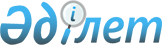 Азаматтық және қызметтiк қару мен оның патрондарының 2007 жылға арналған мемлекеттiк кадастрын бекiту туралыҚазақстан Республикасы Үкіметінің 2006 жылғы 28 желтоқсандағы N 1305 Қаулысы



      "Жекелеген қару түрлерiнiң айналымына мемлекеттiк бақылау жасау туралы" Қазақстан Республикасының 1998 жылғы 30 желтоқсандағы 
 Заңына 
 сәйкес Қазақстан Республикасының Үкiметi 

ҚАУЛЫ ЕТЕДI

:






      1. Қоса берiлiп отырған Азаматтық және қызметтiк қару мен оның патрондарының 2007 жылға арналған мемлекеттiк кадастры бекiтiлсiн.






      2. "Азаматтық және қызметтiк қарудың және оның патрондарының 2005 жылға арналған мемлекеттiк кадастрын бекiту туралы" Қазақстан Республикасы Үкiметiнiң 2004 жылғы 30 желтоқсандағы N 1429 
 қаулысының 
 күшi жойылды деп танылсын.






      3. Осы қаулы қол қойылған күнiнен бастап қолданысқа енгiзiледi.

      

Қазақстан Республикасының




      Премьер-Министрiнің




      міндетін атқарушы


Қазақстан Республикасы   



Үкiметiнiң        



2006 жылғы 28 желтоқсандағы



N 1305 қаулысымен     



бекiтiлген     


Қазақстан Республикасы Индустрия және сауда министрлігінің Техникалық реттеу және метрология комитеті






Азаматтық және қызметтiк қару мен оның патрондарының 2007 жылға арналған мемлекеттiк кадастры





Ресми басылым






Мазмұны


 Кіріспе 


 1.  
 Отандық өндірілген азаматтық қару және оның патрондары


 1.1 
 Аңшылық қару


 1.1.1 
 Аңшылық тегіс ұңғылы атыс қаруы


 1.2 
 Патрондар


 1.2.1 
 Тегіс ұңғылы атыс қаруының патрондары


 2.  
 Шетелде өндірілген азаматтық қару және оның патрондары


 2.1 
 Газды өзін-өзі қорғау туралы


 2.1.1 
 Пистолеттер пен револьверлер


 2.2  
 Спорттық қару


 2.2.1 
 Ойық ұңғылы спорттық атыс қаруы


 2.2.2 
 Спорттық пневматикалық қару


 2.2.3 
 Тегіс ұңғылы спорттық атыс қаруы


 2.3 
  Аңшылық қару


 2.3.1 
 Ойық ұңғылы аңшылық атыс қаруы


 2.3.2 
 Тегіс ұңғылы аңшылық атыс қаруы


 2.3.3 
 Аралас аңшылық қару


 2.3.4 
 Аңшылық пневматикалық қару


 2.4 
  Патрондар


 2.4.1 
 Газды өзін-өзі қорғау қаруының патрондары


 2.4.2 
 Ойық ұңғылы атыс қаруына арналған патрондар


 2.4.3 
 Тегіс ұңғылы атыс қаруына арналған патрондар


 3.  
 Қызметтік қару және оның патрондары


 3.1 
 Қару


 3.2 
 Патрондар


 4.  
 Сынауға, үлгілерге және қару өндіру кезінде технологиялық мақсаттарға пайдалануға арналған басқа патрондар


 4.1 
 Сынауға, үлгілерге және тегіс ұңғылы қаруын өндіру кезінде технологиялық мақсаттарға пайдалануға арналған басқа патрондар       





Кiрiспе



      Азаматтық және қызметтiк қару мен оның патрондарының 2007 жылға арналған мемлекеттiк кадастры (бұдан әрi - кадастр) "Жекелеген қару түрлерiнiң айналымына мемлекеттiк бақылау жасау туралы" Қазақстан Республикасының 1998 жылғы 30 желтоқсандағы Заңына (бұдан әрi - Заң) және Қазақстан Республикасы Үкiметiнiң 2000 жылғы 3 тамыздағы N 1176 
 қаулысымен 
 бекiтiлген Азаматтық және қызметтiк қару мен оның патрондарына мемлекеттiк кадастрды әзiрлеу, шығару және жүргiзу жөнiндегi нұсқаулыққа (бұдан әрi - Нұсқаулық) сәйкес дайындалды және басып шығарылады.



      Заңның 
 8-бабына 
 сәйкес кадастр Қазақстан Республикасының аумағында айналымы рұқсат етiлген азаматтық және қызметтiк қару мен оның патрондары туралы жүйеге түсiрiлген мәлiметтерi бар ресми жинақ болып табылады. 



      Кадастрға азаматтық және қызметтiк қару мен оның патрондары туралы мәлiметтердi енгiзу олардың сәйкестiгiн мiндеттi түрде растау нәтижелерi негiзiнде жүргiзiледi.



      Сәйкестiгiн мiндеттi түрде растауға Қазақстан Республикасының аумағында жасалатын, Қазақстан Республикасының аумағына әкелiнетiн және Қазақстан Республикасынан әкетiлетiн азаматтық және қызметтiк қару мен оның патрондарының барлық моделi жатады.



      Сынақтар сәйкестiгiн растау, ұсынылған мәлiметтердiң, құжаттардың және қарудың немесе оның патрондарының үлгiлерiн тексеру нәтижелерiнiң негiзiнде сәйкестiктi растау жөнiндегi орган бұйымдарды қаруға немесе патрондарға жатқызу туралы шешiм қабылдайды және өтiнiш берушiге Қазақстан Республикасы Индустрия және сауда министрлiгiнiң Техникалық реттеу және метрология комитетi (бұдан әрi - Комитет) белгiлейтiн нысан бойынша сәйкестiк сертификатын бередi.



      Комитет сертификаттау рәсiмiнен өткен қарулар мен патрондар туралы сәйкестiктi растау жөнiндегi орган ұсынған ақпарат негiзiнде азаматтық және қызметтiк қару мен оның патрондары моделдерiнiң тiзбесiн (бұдан әрi - тiзбе) жасайды, олар туралы мәлiметтер кадастрға енгiзiледi.



      Қарудың моделiн (патрондардың үлгiсiн) тiзбеге енгiзуден бас тартылған жағдайда және сәйкестiк сертификатының қолданылуын тоқтата тұру қажеттiлiгi кезiнде Комитет бұл туралы Қазақстан Республикасы Iшкi iстер министрлiгiне және сәйкестiктi растау жөнiндегi органға шешiм қабылданғаннан кейiн он күн мерзiмде жазбаша нысанда хабарлайды.



      Тiзбенi Комитет тоқсан сайын Қазақстан Республикасы Iшкi iстер министрлiгiмен бiрлесiп бекiтедi.



      Кадастрды Комитет тiзбенiң негiзiнде қағаз және магниттi жеткiзгiштерде әзiрлейдi және басып шығарады. Кадастрға енгiзiлген өзгерiстер Комитет белгiлеген тәртiппен жарияланады.



      Кадастр мынадай бөлiмдерден тұрады:



      1) отандық өндiрiстiң азаматтық қаруы мен оның патрондары; 



      2) шетелдiк өндiрiстiң азаматтық қаруы мен оның патрондары; 



      3) қызметтiк қару мен оның патрондары;



      4) сынақ патрондары, үлгiлерi және қаруды жасау кезiнде технологиялық мақсаттарда пайдалануға арналған басқалары.



      Осы басылымда Нұсқаулықтың 3-тармағында көзделген "Экспорт үшiн ғана жасалатын қару мен оның патрондары" бөлiмi жоқ, өйткенi Қазақстан Республикасында азаматтық және қызметтiк қарудың (патрон үлгiлерiнiң) осы түрi шығарылмайды.



      Кадастрға қару мен патрондар туралы мынадай мәлiметтер енгiзiледi:



      1) отандық өндiрiс шығарған:



      қару мен пайдаланатын патрондар моделiнiң (патрондар үлгiсiнiң) атауы мен белгiленуi; қару мен патрондардың негiзгi техникалық көрсеткiштерi; әзiрлеушi мен дайындаушының атауы; ол бойынша қару (патрондар) жасалатын (сыналатын) нормативтiк құжаттың белгiленуi мен атауы; сынақ жүргiзген ұйым (зертхана); үлгiнiң түрлi-түстi фотосуретi;



      2) шетелдiк өндiрiс шығарған:



      қару мен пайдаланатын патрондар моделiнiң (патрондар үлгiсiнiң) атауы мен белгіленуi; қару мен патрондардың негiзгi техникалық көрсеткiштерi; қару мен патрондарды дайындаушы елдiң және фирманың атауы; үлгiнiң түрлi-түстi фотосуретi; сертификаттық сынақ жүргiзген орган (зертхана) (олар Қазақстан Республикасында жүргiзiлген жағдайда).



      Шетелдiк өндiрiстен шыққан қару туралы қосымша мәлiметтер ретiнде орындалу нұсқалары, таңбалануы, сатушы-фирма, техникалық сипаттамасы және басқалар енгізiлуi мүмкiн.



      Осы басылым 2006 жылғы 1 қазанға дейiн сертификаттаудан өткен азаматтық және қызметтiк қару мен оның патрондарының үлгiлерi туралы ақпаратты қамтиды. Кадастр жыл сайын қайта басылады.



      Кадастрдың түпнұсқасы және бақылау даналары, оған өзгерiстер мен толықтырулар, сондай-ақ қарудың модельдерiн (патрондардың үлгiлерiн) кадастрға енгiзу туралы құжаттар Комитетте сақталады.       




      

1. Отандық өндірістің азаматтық қару және оның патрондары





      

1.1 Аңшылық қару





      

1.1.1 Аңшылық тегіс ұңғылы атыс қаруы




Азаматтық және қызметтік қару және






оның оқтарының үлгілерінің мемлекеттік кадастры




Тіркелу нөмірі: 1.1.1/001



МЦ 22 - 02




Аңшылық өзі оқталатын бір ұңғылы мылтық




(Суретті қағаз мәтіннен қараңыз)



Негізгі техникалық көрсеткіштер



Калибр: 12



Оқжатардың сыйымдылығы, дана: 4



Оқтаулы



Габариттік көлемдер, мм: 1230х110х4,5



Салмағы, кг: 3,6



 

Пайдаланылатын патрондар



Атыс жүргізу үшін 12/70 калибрлі патрондар қолданылады.

Әзірлеуші мен жасап шығарушының атауы



Қазақстан Республикасы



"Орал" Металлист" зауыты" ЖШС

Ол бойынша қарулар жасалатын (сыналатын)



нормативтік құжаттың белгіленуі мен атауы



ТУ 7186-11807515948-94

Сынақ жүргізген ұйым (зертхана)



"Ұлттық сараптау және сертификаттау орталығы" ААҚ



Батыс Қазақстан облыстық филиалы



___________________________________________________________________


Тіркелу нөмірі: 1.1.1/002



МЦ 22 - 03




Аңшылық өзі оқталатын бір ұңғылы мылтық




(суретті қағаз мәтіннен қараңыз)



Негізгі техникалық көрсеткіштер



Калибр: 12



Оқжатардың сыйымдылығы, дана: 4



Оқтаулы



Габариттік көлемдер, мм: 1230х110х4,5



Салмағы, кг: 3,6



 

Пайдаланылатын патрондар



Атыс жүргізу үшін 12/70 калибрлі патрондар қолданылады.

Әзірлеуші мен жасап шығарушының атауы



Қазақстан Республикасы



"Орал" Металлист" зауыты" ЖШС

Ол бойынша қарулар жасалатын (сыналатын)



нормативтік құжаттың белгіленуі мен атауы



ТУ 7186-11807515948-94



 



Сынақ жүргізген ұйым (зертхана)



"Ұлттық сараптау және сертификаттау орталығы" ААҚ



Батыс Қазақстан облыстық филиалы




      

1.2 Патрондар





      

1.2.1 Тегіс ұңғылы спорттық атыс қаруының патрондары




Азаматтық және қызметтік қару және






оның оқтарының үлгілерінің мемлекеттік кадастры




Тіркелу нөмірі: 1.2.1/001



АННА 12/76




Аңшылық бытыралы патрон




(суретті қағаз мәтіннен қараңыз)



Негізгі техникалық көрсеткіштер



Калибр, мм: 12



Патронның салмағы, г 44 - 48



Оқтың (бытыраның, картечтің) салмағы, г: 36



Патронның ұзындығы, мм: 76

Әзірлеуші мен жасап шығарушының атауы



Қазақстан Республикасы



АННА ЖШС, Алматы қаласы

Ол бойынша патрондар жасалатын



нормативтік құжаттың белгіленуі мен атауы



ГОСТ 23569-79



 



Сынақ жүргізген ұйым (зертхана)



"Машсертика" ЖШС



___________________________________________________________________

  

Тіркелу нөмірі: 1.2.1/002



MAGNUM АННА 12/76




Аңшылық бытырамен оқталған патрон




(суретті қағаз мәтіннен қараңыз)



Негізгі техникалық көрсеткіштер



Калибр, мм: 12



Патронның салмағы, г 57 - 60



Оқтың (бытыраның, картечтің) салмағы, г: 30 - 36



Патронның ұзындығы, мм: 76

Әзірлеуші мен жасап шығарушының атауы



Қазақстан Республикасы



АННА ЖШС, Алматы қаласы

Ол бойынша патрондар жасалатын



нормативтік құжаттың белгіленуі мен атауы



ГОСТ 23569-79



 



Сынақ жүргізген ұйым (зертхана)



"Машсертика" ЖШС



___________________________________________________________________


Тіркелу нөмірі: 1.2.1/003



АННА 12/70




Аңшылық оқты патрон




(суретті қағаз мәтіннен қараңыз)



Негізгі техникалық көрсеткіштер



Калибр, мм: 12



Патронның салмағы, г 39 - 43



Оқтың (бытыраның, картечтің) салмағы, г: 30 - 36



Патронның ұзындығы, мм: 70

Әзірлеуші мен жасап шығарушының атауы



Қазақстан Республикасы



АННА ЖШС, Алматы қаласы

Ол бойынша патрондар жасалатын



нормативтік құжаттың белгіленуі мен атауы



ГОСТ 23569-79

Сынақ жүргізген ұйым (зертхана)



"Машсертика" ЖШС



___________________________________________________________________


Тіркелу нөмірі: 1.2.1/004



Жартылай/MAGNUM АННА 12/70




Аңшылық бытыра оқ




(суретті қағаз мәтіннен қараңыз)



Негізгі техникалық көрсеткіштер



Калибр, мм: 12



Патронның салмағы, г 54 - 57



Оқтың (бытыраның, картечтің) салмағы, г: 40 - 42



Патронның ұзындығы, мм: 70

Әзірлеуші мен жасап шығарушының атауы



Қазақстан Республикасы



АННА ЖШС, Алматы қаласы

Ол бойынша патрондар жасалатын



нормативтік құжаттың белгіленуі мен атауы



ГОСТ 23569-79



 



Сынақ жүргізген ұйым (зертхана)



"Машсертика" ЖШС



___________________________________________________________________


Тіркелу нөмірі: 1.2.1/005



АННА 12/70




Аңшылық қысқа қашықтыққа арналған патрон




(суретті қағаз мәтіннен қараңыз)



Негізгі техникалық көрсеткіштер



Калибр, мм: 12



Патронның салмағы, г 54 - 57



Оқтың (бытыраның, картечтің) салмағы, г: -



Патронның ұзындығы, мм: 70

Әзірлеуші мен жасап шығарушының атауы



Қазақстан Республикасы



АННА ЖШС, Алматы қаласы

Ол бойынша патрондар жасалатын



нормативтік құжаттың белгіленуі мен атауы



ГОСТ 23569-79



 



Сынақ жүргізген ұйым (зертхана)



"Машсертика" ЖШС



___________________________________________________________________


Тіркелу нөмірі: 1.2.1/006



Жартылай/MAGNUM АННА 12/70




Аңшылық бытырамен оқталған патрон




(Суретті қағаз мәтіннен қараңыз)



Негізгі техникалық көрсеткіштер



Калибр, мм: 12



Патронның салмағы, г 35 - 37



Оқтың (бытыраның, картечтің) салмағы, г: 



Патронның ұзындығы, мм: 70

Әзірлеуші мен жасап шығарушының атауы



Қазақстан Республикасы



АННА ЖШС, Алматы қаласы

Ол бойынша патрондар жасалатын



нормативтік құжаттың белгіленуі мен атауы



ГОСТ 23569-79



 



Сынақ жүргізген ұйым (зертхана)



"Машсертика" ЖШС



___________________________________________________________________


Тіркелу нөмірі: 1.2.1/007



АННА 12/70




Аңшылық патрон




(суретті қағаз мәтіннен қараңыз)



Негізгі техникалық көрсеткіштер



Калибр, мм: 12



Патронның салмағы, г 32 - 37



Оқтың (бытыраның, картечтің) салмағы, г: 24



Патронның ұзындығы, мм: 70

Әзірлеуші мен жасап шығарушының атауы



Қазақстан Республикасы



АННА ЖШС, Алматы қаласы

Ол бойынша патрондар жасалатын



нормативтік құжаттың белгіленуі мен атауы



ГОСТ 23569-79



 



Сынақ жүргізген ұйым (зертхана)



"Машсертика" ЖШС



___________________________________________________________________


Тіркелу нөмірі: 1.2.1/008



АННА 16/70




Аңшылық оқты патрон




(Суретті қағаз мәтіннен қараңыз)



Негізгі техникалық көрсеткіштер



Калибр, мм: 16



Патронның салмағы, г 36 - 39



Оқтың (бытыраның, картечтің) салмағы, г: 26 - 31



Патронның ұзындығы, мм: 70

Әзірлеуші мен жасап шығарушының атауы



Қазақстан Республикасы



АННА ЖШС, Алматы қаласы

Ол бойынша патрондар жасалатын



нормативтік құжаттың белгіленуі мен атауы



ГОСТ 23569-79



 



Сынақ жүргізген ұйым (зертхана)



"Машсертика" ЖШС



___________________________________________________________________


Тіркелу нөмірі: 1.2.1/009



АННА 16/70




Аңшылық резеңке бытырамен оқталған патрон




(Суретті қағаз мәтіннен қараңыз)



Негізгі техникалық көрсеткіштер



Калибр, мм: 16



Патронның салмағы, г 13 - 15



Оқтың (бытыраның, картечтің) салмағы, г: 3 - 4



Патронның ұзындығы, мм: 70

Әзірлеуші мен жасап шығарушының атауы



Қазақстан Республикасы



АННА ЖШС, Алматы қаласы

Ол бойынша патрондар жасалатын



нормативтік құжаттың белгіленуі мен атауы



ТУ 640 РК 30698423-ТОО-02-98



 



Сынақ жүргізген ұйым (зертхана)



"Машсертика" ЖШС



___________________________________________________________________


Тіркелу нөмірі: 1.2.1/010



АННА 16/70




Аңшылық пластмасса бытырамен оқталған патрон




(Суретті қағаз мәтіннен қараңыз)



Негізгі техникалық көрсеткіштер



Калибр, мм: 16



Патронның салмағы, г 12 - 14



Оқтың (бытыраның, картечтің) салмағы, г: 5 - 6



Патронның ұзындығы, мм: 70

Әзірлеуші мен жасап шығарушының атауы



Қазақстан Республикасы



АННА ЖШС, Алматы қаласы

Ол бойынша патрондар жасалатын



нормативтік құжаттың белгіленуі мен атауы



ТУ 640 РК 30698423-ТОО-02-98



 



Сынақ жүргізген ұйым (зертхана)



"Машсертика" ЖШС



___________________________________________________________________


Тіркелу нөмірі: 1.2.1/011



АННА 20/70




Аңшылық оқты патрон




(Суретті қағаз мәтіннен қараңыз)



Негізгі техникалық көрсеткіштер



Калибр, мм: 20



Патронның салмағы, г 35 - 37



Оқтың (бытыраның, картечтің) салмағы, г: 25 - 28



Патронның ұзындығы, мм: 70

Әзірлеуші мен жасап шығарушының атауы



Қазақстан Республикасы



АННА ЖШС, Алматы қаласы

Ол бойынша патрондар жасалатын



нормативтік құжаттың белгіленуі мен атауы



ГОСТ 23569-79



 



Сынақ жүргізген ұйым (зертхана)



"Машсертика" ЖШС



___________________________________________________________________


Тіркелу нөмірі: 1.2.1/012



АННА 12/70




Аңшылық резеңке бытыралы патрон




(Суретті қағаз мәтіннен қараңыз)



Негізгі техникалық көрсеткіштер



Калибр, мм: 20



Патронның салмағы, г 11 - 13



Оқтың (бытыраның, картечтің) салмағы, г: 2 - 3



Патронның ұзындығы, мм: 70

Әзірлеуші мен жасап шығарушының атауы



Қазақстан Республикасы



АННА ЖШС, Алматы қаласы

Ол бойынша патрондар жасалатын



нормативтік құжаттың белгіленуі мен атауы



ТУ 640 РК 30698423-ТОО-02-98



 



Сынақ жүргізген ұйым (зертхана)



"Машсертика" ЖШС



___________________________________________________________________


Тіркелу нөмірі: 1.2.1/013



АННА 20/70




Аңшылық пластмасса бытырамен оқталған патрон




(суретті қағаз мәтіннен қараңыз)



Негізгі техникалық көрсеткіштер



Калибр, мм: 20



Патронның салмағы, г 10 - 13



Оқтың (бытыраның, картечтің) салмағы, г: 4 - 5



Патронның ұзындығы, мм: 70

Әзірлеуші мен жасап шығарушының атауы



Қазақстан Республикасы



АННА ЖШС, Алматы қаласы

Ол бойынша патрондар жасалатын



нормативтік құжаттың белгіленуі мен атауы



      ТУ 640 РК 30698423-ТОО-02-98



 



Сынақ жүргізген ұйым (зертхана)



"Машсертика" ЖШС ___________________________________________________________________


Тіркелу нөмірі: 1.2.1/014



АННА 12/89




Аңшылық болат бытырамен оқталған патрон




(суретті қағаз мәтіннен қараңыз)



Негізгі техникалық көрсеткіштер



Калибр, мм: 12



Патронның салмағы, г 56 - 60



Оқтың (бытыраның, картечтің) салмағы, г: 40 - 42



Патронның ұзындығы, мм: 89

Әзірлеуші мен жасап шығарушының атауы



Қазақстан Республикасы



АННА ЖШС, Алматы қаласы

Ол бойынша патрондар жасалатын



нормативтік құжаттың белгіленуі мен атауы



ГОСТ 23569-79Е



 



Сынақ жүргізген ұйым (зертхана)



"Арсенал-Стандарт" ЖШС ___________________________________________________________________


Тіркелу нөмірі: 1.2.1/015



АННА 24/70




Аңшылық бытыралы патрон




(суретті қағаз мәтіннен қараңыз)



Негізгі техникалық көрсеткіштер



Калибр, мм: 24



Патронның салмағы, г 26 - 28



Оқтың (бытыраның, картечтің) салмағы, г: 17 - 19



Патронның ұзындығы, мм: 70

Әзірлеуші мен жасап шығарушының атауы



Қазақстан Республикасы



АННА ЖШС, Алматы қаласы

Ол бойынша патрондар жасалатын



нормативтік құжаттың белгіленуі мен атауы



ГОСТ 23569-79Е



 



Сынақ жүргізген ұйым (зертхана)



"Арсенал-Стандарт" ЖШС ___________________________________________________________________


Тіркелу нөмірі: 1.2.1/016



АННА 28/70




Аңшылық бытыралы патрон




(суретті қағаз мәтіннен қараңыз)



Негізгі техникалық көрсеткіштер



Калибр, мм: 28



Патронның салмағы, г 24 - 26



Оқтың (бытыраның, картечтің) салмағы, г: 18 - 19



Патронның ұзындығы, мм: 70

Әзірлеуші мен жасап шығарушының атауы



Қазақстан Республикасы



АННА ЖШС, Алматы қаласы

Ол бойынша патрондар жасалатын



нормативтік құжаттың белгіленуі мен атауы



ГОСТ 23569-79Е



 



Сынақ жүргізген ұйым (зертхана)



"Арсенал-Стандарт" ЖШС ___________________________________________________________________


Тіркелу нөмірі: 1.2.1/017



АННА 32/70




Аңшылық патрон




(суретті қағаз мәтіннен қараңыз)



Негізгі техникалық көрсеткіштер



Калибр, мм: 32



Патронның салмағы, г 16 - 18



Оқтың (бытыраның, картечтің) салмағы, г: 



Патронның ұзындығы, мм: 70

Әзірлеуші мен жасап шығарушының атауы



Қазақстан Республикасы



АННА ЖШС, Алматы қаласы

Ол бойынша патрондар жасалатын



нормативтік құжаттың белгіленуі мен атауы



ГОСТ 23569-79Е



 



Сынақ жүргізген ұйым (зертхана)



"Арсенал-Стандарт" ЖШС ___________________________________________________________________


Тіркелу нөмірі: 1.2.1/018



АННА 410/76




Аңшылық пластмасса бытырамен оқталған патрон




(суретті қағаз мәтіннен қараңыз)



Негізгі техникалық көрсеткіштер



Калибр, мм: 410



Патронның салмағы, г 27 - 29



Оқтың (бытыраның, картечтің) салмағы, г: 15 - 18



Патронның ұзындығы, мм: 

Әзірлеуші мен жасап шығарушының атауы



Қазақстан Республикасы



АННА ЖШС, Алматы қаласы

Ол бойынша патрондар жасалатын



нормативтік құжаттың белгіленуі мен атауы



ГОСТ 23569-79Е



 



Сынақ жүргізген ұйым (зертхана)



"Арсенал-Стандарт" ЖШС




      

2. Шетелде өндірілген азаматтық қару және оның патрондары





      

2.1 Газды өзін-өзі қорғау қаруы





      

2.1.1 Пистолеттер мен револьверлер




Азаматтық және қызметтік қару және оның






оқтарының үлгілерінің мемлекеттік кадастры




Тіркелу нөмірі: 2.1.1/001



ИЖ-77-8




Газды пистолет




(Суретті қағаз мәтіннен қараңыз)



Негізгі техникалық көрсеткіштер



Калибр, мм: 8



Оқжатардың сыйымдылығы, дана: 6



Оқталуы



Габариттік көлемдер, мм: 195х130х38



Салмағы, кг: 0,75



 



 Пайдаланылатын патрондар



Атыс жүргізу үшін 8х20 мм калибрлі газды және



бос тапанша патрондары қолданылады.

Қару жасап шығарушы елдің және фирманың атауы



Ресей



"Ижевск механикалық зауыты" МК

Сертификаттық сынақ жүргізген орган (зертхана)



"Машсертика" ЖШС

Қосымша мәліметтер



Өзін-өзі қорғау мақсатында пайдалану үшін арналған пистолет.



___________________________________________________________________


Тіркелу нөмірі: 2.1.1/002



ИЖ-79-8




Газды пистолет




(Суретті қағаз мәтіннен қараңыз)



Негізгі техникалық көрсеткіштер



Калибр, мм: 8



Оқжатардың сыйымдылығы, дана: 8



Оқталуы



Габариттік көлемдер, мм: 161х127х30



Салмағы, кг: 0,76

Пайдаланылатын патрондар



Атыс жүргізу үшін 8х20 мм калибрлі газды және



бос тапанша патрондары қолданылады.

Қару жасап шығарушы елдің және фирманың атауы



Ресей



"Ижевск механикалық зауыты" МК

Сертификаттық сынақ жүргізген орган (зертхана)



"Машсертика" ЖШС

Қосымша мәліметтер



Өзін-өзі қорғау мақсатында пайдалану үшін арналған пистолет.



___________________________________________________________________


Тіркелу нөмірі: 2.1.1/003



МЕ 38 СОМРАСТ




Газды револьвер




(суретті қағаз мәтіннен қараңыз)



Негізгі техникалық көрсеткіштер



Калибр, мм: 9



Оқжатардың сыйымдылығы, дана: 5



Оқталуы



Габариттік көлемдер, мм: 180х120х40



Салмағы, кг: 0,6 

Пайдаланылатын патрондар



Атыс жүргізу үшін 9х22 мм калибрлі газды және



бос револьвер патрондары қолданылады.

Қару жасап шығарушы елдің және фирманың атауы



Германия



CUNO MELCHER

Сертификаттық сынақ жүргізген орган (зертхана)



"Машсертика" ЖШС

Қосымша мәліметтер



Өзін-өзі қорғау мақсатында пайдалану үшін арналған револьвер.



___________________________________________________________________


Тіркелу нөмірі: 2.1.1/004



МЕ 38 MAGNUM




Газды револьвер




(Суретті қағаз мәтіннен қараңыз)



Негізгі техникалық көрсеткіштер



Калибр, мм: 9



Оқжатардың сыйымдылығы, дана: 5



Оқталуы



Габариттік көлемдер, мм: 210х120х40



Салмағы, кг: 0,54



 



 Пайдаланылатын патрондар



Атыс жүргізу үшін 9х22 мм калибрлі газды және



бос револьвер патрондары қолданылады.

Қару жасап шығарушы елдің және фирманың атауы



Германия



CUNO MELCHER

Сертификаттық сынақ жүргізген орган (зертхана)



"Машсертика" ЖШС

Қосымша мәліметтер



Өзін-өзі қорғау мақсатында пайдалану үшін арналған револьвер.



___________________________________________________________________


Тіркелу нөмірі: 2.1.1/005



МЕ 9 PARA




Газды пистолет




(Суретті қағаз мәтіннен қараңыз)



Негізгі техникалық көрсеткіштер



Калибр, мм: 9



Оқжатардың сыйымдылығы, дана: 8



Оқталуы



Габариттік көлемдер, мм: 175х35х30



Салмағы, кг: 0,95

Пайдаланылатын патрондар



Атыс жүргізу үшін 9х22 мм калибрлі газды



және бос патрондар қолданылады.

Қару жасап шығарушы елдің және фирманың атауы



Германия



CUNO MELCHER

Сертификаттық сынақ жүргізген орган (зертхана)



"Машсертика" ЖШС

Қосымша мәліметтер



Өзін-өзі қорғау мақсатында пайдалану үшін арналған пистолет.



Соғу-түсіру тетігі екі әрекетті.



___________________________________________________________________



 



Тіркелу нөмірі: 2.1.1/006



VALTRO 85 COMBAT




Газды пистолет




(суретті қағаз мәтіннен қараңыз)



Негізгі техникалық көрсеткіштер



Калибр, мм: 9



Оқжатардың сыйымдылығы, дана: 11



Оқталуы



Габариттік көлемдер, мм: 180х140х38



Салмағы, кг: 0,8

Пайдаланылатын патрондар



Атыс жүргізу үшін 9х22 мм калибрлі газды



және бос патрондар қолданылады.

Қару жасап шығарушы елдің және фирманың атауы



Италия



VALTRO

Сертификаттық сынақ жүргізген орган (зертхана)



"Машсертика" ЖШС

Қосымша мәліметтер



Өзін-өзі қорғау мақсатында пайдалану үшін арналған пистолет.



___________________________________________________________________


Тіркелу нөмірі: 2.1.1/007



МЕ 38 POCKET




Газды револьвер




(суретті қағаз мәтіннен қараңыз)



Негізгі техникалық көрсеткіштер



Калибр, мм: 9



Оқжатардың сыйымдылығы, дана: 6



Оқталуы



Габариттік көлемдер, мм: 174х110х38



Салмағы, кг: 0,7

Пайдаланылатын патрондар



Атыс жүргізу үшін 9х20 мм калибрлі газды және



бос револьвер патрондары қолданылады.

Қару жасап шығарушы елдің және фирманың атауы



Германия



CUNO MELCHER

Сертификаттық сынақ жүргізген орган (зертхана)



"Машсертика" ЖШС

Қосымша мәліметтер



Өзін-өзі қорғау мақсатында пайдалану үшін арналған револьвер.



___________________________________________________________________


Тіркелу нөмірі: 2.1.1/008



RECK G-5




Газды пистолет




(суретті қағаз мәтіннен қараңыз)



Негізгі техникалық көрсеткіштер



Калибр, мм: 9



Оқжатардың сыйымдылығы, дана: 5



Оқталуы



Габариттік көлемдер, мм: 134х102х23



Салмағы, кг: 0,34

Пайдаланылатын патрондар



Атыс жүргізу үшін 9х22 мм калибрлі газды



және бос патрондар қолданылады.

Қару жасап шығарушы елдің және фирманың атауы



Германия



UMAREX

Сертификаттық сынақ жүргізген орган (зертхана)



"Машсертика" ЖШС

Қосымша мәліметтер



Өзін-өзі қорғау мақсатында пайдалану үшін арналған пистолет.



___________________________________________________________________


Тіркелу нөмірі: 2.1.1/009



RECK COBRA




Газды револьвер




(суретті қағаз мәтіннен қараңыз)



Негізгі техникалық көрсеткіштер



Калибр, мм: 9



Оқжатардың сыйымдылығы, дана: 6



Оқталуы -



Габариттік көлемдер, мм: 170х115х50



Салмағы, кг: 0,61

Пайдаланылатын патрондар



Атыс жүргізу үшін 9х22 мм калибрлі газды және



бос револьвер патрондары қолданылады.

Қару жасап шығарушы елдің және фирманың атауы



Германия



UMAREX

Сертификаттық сынақ жүргізген орган (зертхана)



"Машсертика" ЖШС

Қосымша мәліметтер



Өзін-өзі қорғау мақсатында пайдалану үшін арналған револьвер.



___________________________________________________________________


Тіркелу нөмірі: 2.1.1/010



RECK GOVERNMENT




Газды пистолет




(суретті қағаз мәтіннен қараңыз)



Негізгі техникалық көрсеткіштер



Калибр, мм: 9



Оқжатардың сыйымдылығы, дана: 9



Оқталуы -



Габариттік көлемдер, мм: 175х140х35



Салмағы, кг: 0,8

Пайдаланылатын патрондар



Атыс жүргізу үшін 9х22 мм калибрлі газды



және бос патрондар қолданылады.

Қару жасап шығарушы елдің және фирманың атауы



Германия



UMAREX

Сертификаттық сынақ жүргізген орган (зертхана)



"Машсертика" ЖШС

Қосымша мәліметтер



Өзін-өзі қорғау мақсатында пайдалану үшін арналған пистолет.



___________________________________________________________________


Тіркелу нөмірі: 2.1.1/011



ROCHM RG 725




Газды пистолет




(суретті қағаз мәтіннен қараңыз)



Негізгі техникалық көрсеткіштер



Калибр, мм: 9



Оқжатардың сыйымдылығы, дана: 7



Оқталуы -



Габариттік көлемдер, мм: 175х130х30



Салмағы, кг: 0,8

Пайдаланылатын патрондар



Атыс жүргізу үшін 9х22 мм калибрлі газды



және бос патрондар қолданылады.

Қару жасап шығарушы елдің және фирманың атауы



Германия



ROCHM G.m.b.H.

Сертификаттық сынақ жүргізген орган (зертхана)



"Машсертика" ЖШС

Қосымша мәліметтер



Өзін-өзі қорғау мақсатында пайдалану үшін арналған пистолет.



___________________________________________________________________


Тіркелу нөмірі: 2.1.1/012



ROCHM RG 91




Газды пистолет




(Суретті қағаз мәтіннен қараңыз)



Негізгі техникалық көрсеткіштер



Калибр, мм: 9



Оқжатардың сыйымдылығы, дана: 7



Оқталуы -



Габариттік көлемдер, мм: 175х140х35



Салмағы, кг: 0,8

Пайдаланылатын патрондар



Атыс жүргізу үшін 9х22 мм калибрлі газды



және бос патрондар қолданылады.

Қару жасап шығарушы елдің және фирманың атауы



Германия



ROCHM G.m.b.H.

Сертификаттық сынақ жүргізген орган (зертхана)



"Машсертика" ЖШС

Қосымша мәліметтер



Өзін-өзі қорғау мақсатында пайдалану үшін арналған пистолет.



___________________________________________________________________


Тіркелу нөмірі: 2.1.1/013



БАЙКАЛ ИЖ-79-7,62




Газды пистолет




(Суретті қағаз мәтіннен қараңыз)



Негізгі техникалық көрсеткіштер



Калибр, мм: 9



Оқжатардың сыйымдылығы, дана: 8



Оқталуы -



Габариттік көлемдер, мм: 161х127х30,5



Салмағы, кг: 0,73

Пайдаланылатын патрондар



Атыс жүргізу үшін 7,62х22 мм калибрлі газды



және бос патрондар қолданылады.

Қару жасап шығарушы елдің және фирманың атауы



Ресей



"Ижевск механикалық зауыты" МК

Сертификаттық сынақ жүргізген орган (зертхана)



"Машсертика" ЖШС

Қосымша мәліметтер



Өзін-өзі қорғау мақсатында пайдалану үшін арналған пистолет.



___________________________________________________________________


Тіркелу нөмірі: 2.1.1/014



ROCHM RG 59




Газды револьвер




(Суретті қағаз мәтіннен қараңыз)



Негізгі техникалық көрсеткіштер



Калибр, мм: 9



Оқжатардың сыйымдылығы, дана: 5



Оқталуы -



Габариттік көлемдер, мм: 185х110х45



Салмағы, кг: 0,65

Пайдаланылатын патрондар



Атыс жүргізу үшін 9х22 мм калибрлі газды



және бос револьвер патрондары қолданылады.

Қару жасап шығарушы елдің және фирманың атауы



Германия



ROCHM G.m.b.H.

Сертификаттық сынақ жүргізген орган (зертхана)



"Машсертика" ЖШС

Қосымша мәліметтер



Өзін-өзі қорғау мақсатында пайдалану үшін арналған револьвер.



___________________________________________________________________


Тіркелу нөмірі: 2.1.1/015



ROCHM RG 89




Газды револьвер




(суретті қағаз мәтіннен қараңыз)



Негізгі техникалық көрсеткіштер



Калибр, мм: 9



Оқжатардың сыйымдылығы, дана: 6



Оқталуы -



Габариттік көлемдер, мм: 185х110х45



Салмағы, кг: 0,65

Пайдаланылатын патрондар



Атыс жүргізу үшін 9х22 мм калибрлі газды



және бос револьвер патрондары қолданылады.

Қару жасап шығарушы елдің және фирманың атауы



Германия



ROCHM G.m.b.H.

Сертификаттық сынақ жүргізген орган (зертхана)



"Машсертика" ЖШС

Қосымша мәліметтер



Өзін-өзі қорғау мақсатында пайдалану үшін арналған револьвер.



___________________________________________________________________


Тіркелу нөмірі: 2.1.1/016



ROCHM RG 88




Газды пистолет




(суретті қағаз мәтіннен қараңыз)



Негізгі техникалық көрсеткіштер



Калибр, мм: 9



Оқжатардың сыйымдылығы, дана: 7



Оқталуы -



Габариттік көлемдер, мм: 170х140х35



Салмағы, кг: 0,8

Пайдаланылатын патрондар



Атыс жүргізу үшін 9х22 мм калибрлі газды



және бос патрондар қолданылады.

Қару жасап шығарушы елдің және фирманың атауы



Германия



ROCHM G.m.b.H.

Сертификаттық сынақ жүргізген орган (зертхана)



"Машсертика" ЖШС

Қосымша мәліметтер



Өзін-өзі қорғау мақсатында пайдалану үшін арналған пистолет.




      

2.2 Спорттық қару





      

2.2.1 Ойық ұңғылы спорттық атыс қаруы




Азаматтық және қызметтік қару және оның






оқтарының үлгілерінің мемлекеттік кадастры




Тіркелу нөмірі: 2.2.1/001



БАГИРА МР 444




Спорттық-дайындық пистолет




(суретті қағаз мәтіннен қараңыз)



Негізгі техникалық көрсеткіштер



Калибр, мм: 9



Оқжатардың сиымдылығы, дана: 15



Оқталуы -



Габариттік көлемдер, мм: 186х126х35



Салмағы, кг: 0,735



 



 Пайдаланылатын патрондар



Атыс жүргізу үшін 9х19 мм калибрлі патрондар қолданылады.

Қару жасап шығарушы елдің және фирманың атауы



Ресей



"Ижевск механикалық зауыты" МК

Сертификаттық сынақ жүргізген орган (зертхана)



"Машсертика" ЖШС

Қосымша мәліметтер



Спорттық-дайындық атыстар үшін арналған пистолет.



___________________________________________________________________


Тіркелу нөмірі: 2.2.1/002



МР 446 ВИКИНГ




Спорттық-дайындық пистолет




(Cуретті қағаз мәтіннен қараңыз)



Негізгі техникалық көрсеткіштер



Калибр, мм: 9



Оқжатардың сиымдылығы, дана: 17



Оқталуы -



Габариттік көлемдер, мм: 195х142х38



Салмағы, кг: 0,83

Пайдаланылатын патрондар



Атыс жүргізу үшін 9х19 мм калибрлі патрондар қолданылады.

Қару жасап шығарушы елдің және фирманың атауы



Ресей



"Ижевск механикалық зауыты" МК

Сертификаттық сынақ жүргізген орган (зертхана)



"Машсертика" ЖШС

Қосымша мәліметтер



Спорттық-дайындық атыстар үшін арналған пистолет. Екі жақты



тежегіш және екі жаққа бірдей қойыла алатын оқжатар ілмек



атысты оң қолмен де сол қолмен де жүргізуге септігін тигізеді.



___________________________________________________________________


Тіркелу нөмірі: 2.2.1/003



МЦМ 22 Lr




Шағын калибрлі стандартты пистолет




(Cуретті қағаз мәтіннен қараңыз)



Негізгі техникалық көрсеткіштер



Калибр, мм: 5,6



Оқжатардың сыйымдылығы, дана: 5



Оқталуы -



Габариттік көлемдер, мм: 250х150х50



Салмағы, кг: 1,1

Пайдаланылатын патрондар



Атыс жүргізу үшін 5,6х16 мм (.22 Lr) калибрлі



спорттық патрондар қолданылады.

Қару жасап шығарушы елдің және фирманың атауы



Ресей



"Ижевск механикалық зауыты" МК

Сертификаттық сынақ жүргізген орган (зертхана)



"Машсертика" ЖШС

Қосымша мәліметтер



25 метр қашықтыққа спорттық-дайындық атыстар үшін



арналған пистолет. Тапанша шүріппе типті соғу-түсіру



тетігіне, реттелетін көздеуге ие.



___________________________________________________________________


Тіркелу нөмірі: 2.2.1/004



ИЖ 35 М




Спорттық өзі оқталатын стандартты пистолет




(Cуретті қағаз мәтіннен қараңыз)



Негізгі техникалық көрсеткіштер



Калибр, мм: 5,6



Оқжатардың сиымдылығы, дана: 5



Оқталуы -



Габариттік көлемдер, мм: 300х150х50



Салмағы, кг: 1,25

Пайдаланылатын патрондар



Атыс жүргізу үшін 5,6х16 мм (.22 Lr) калибрлі



айнала от шашатын спорттық патрондар

Қару жасап шығарушы елдің және фирманың атауы



Ресей



"Ижевск механикалық зауыты" МК

Сертификаттық сынақ жүргізген орган (зертхана)



"Машсертика" ЖШС

Қосымша мәліметтер



25 метр қашықтыққа спорттық-дайындық атыстар үшін арналған пистолет. Пистолет жіберуді және жіберу ілмегін реттегіші бар шүріппе типтес соққы-жіберу механизміне, реттелетін көздеуге ие.



___________________________________________________________________


Тіркелу нөмірі: 2.2.1/005



ANSCHULTZ Match 54.18 MS R 1808




Спорттық өзі оқталатын карабин




(суретті қағаз мәтіннен қараңыз)



Негізгі техникалық көрсеткіштер



Калибр: 5,6(22LR)



Оқжатардың сыйымдылығы, дана: 5



Оқталуы -



Габариттік көлемдер, мм: 1030х185х85



Салмағы, кг: 3,75



 



 Пайдаланылатын патрондар



Атыс жүргізу үшін 5,6х16мм(22LR) калибрлі патрондар қолданылады.

Қару жасап шығарушы елдің және фирманың атауы



Германия



 ANSCHULTZ 

Сертификаттық сынақ жүргізген орган (зертхана)



"Ұлттық сараптау және сертификаттау орталығы"



ААҚ Батыс Қазақстан облыстық филиалы

Қосымша мәліметтер



Спорттық-дайындық атыстар үшін арналған карабин.



___________________________________________________________________


Тіркелу нөмірі: 2.2.1/006



BLASER R93 LRS2




Спорттық өзі оқталатын карабин




(суретті қағаз мәтіннен қараңыз)



Негізгі техникалық көрсеткіштер



Калибр: 7,62(300Win Mag)



Оқжатардың сыйымдылығы, дана: 4



Оқтаулы, дана: 4+1



Габариттік көлемдер, мм: 1150х180х94



Салмағы, кг: 4,7

Пайдаланылатын патрондар



Атыс жүргізу үшін 7,62х66мм(300Win Mag) калибрлі патрондар қолданылады.

Қару жасап шығарушы елдің және фирманың атауы



Германия



BLASER

Сертификаттық сынақ жүргізген орган (зертхана)



"Ұлттық сараптау және сертификаттау орталығы"



ААҚ Батыс Қазақстан облыстық филиалы

Қосымша мәліметтер



Спорттық-дайындық атыстар үшін арналған карабин.




      

2.2.2 Спорттық пневматикалық қару




Азаматтық және қызметтік қару және оның






оқтарының үлгілерінің мемлекеттік кадастры




Тіркелу нөмірі: 2.2.2/001



DIANA 52 LUXSUS




Пневматикалық винтовка




(суретті қағаз мәтіннен қараңыз)



Негізгі техникалық көрсеткіштер



Калибр, мм: 4,5



Оқжатардың сыйымдылығы, дана: -



Оқтаулы, дана: - 



Габариттік көлемдер, мм: 1150х200х50



Салмағы, кг: 2,5

Пайдаланылатын патрондар



Атыс жүргізу үшін пневматикалық қаруға арналған



4,5 мм калибрлі оқ қолданылады.

Қару жасап шығарушы елдің және фирманың атауы



Германия



DIANA

Сертификаттық сынақ жүргізген орган (зертхана)



"Машсертика" ЖШС

Қосымша мәліметтер



10 м дейінгі қашықтыққа бастапқы атып үйрену үшін



арналған винтовка. Винтовка бір рет оқталады.



___________________________________________________________________



 



Тіркелу нөмірі: 2.2.2/002



DIANA 48 В




Пневматикалық винтовка




(суретті қағаз мәтіннен қараңыз)



Негізгі техникалық көрсеткіштер



Калибр, мм: 4,5



Оқжатардың сыйымдылығы, дана: -



Оқтаулы, дана: -



Габариттік көлемдер, мм: 1150х200х50



Салмағы, кг: 2,5

Пайдаланылатын патрондар



Атыс жүргізу үшін пневматикалық қаруға арналған



4,5 мм калибрлі оқ қолданылады.

Қару жасап шығарушы елдің және фирманың атауы



Германия



DIANA

Сертификаттық сынақ жүргізген орган (зертхана)



"Машсертика" ЖШС

Қосымша мәліметтер



10 м дейінгі қашықтыққа бастапқы атып үйрену үшін



арналған винтовка. Винтовка бір рет оқталады.



___________________________________________________________________


Тіркелу нөмірі: 2.2.2/003



DIANA 38




Пневматикалық винтовка




(суретті қағаз мәтіннен қараңыз)



Негізгі техникалық көрсеткіштер



Калибр, мм: 4,5



Оқжатардың сыйымдылығы, дана: -



Оқтаулы, дана: -



Габариттік көлемдер, мм: 1150х200х50



Салмағы, кг: 2,5

Пайдаланылатын патрондар



Атыс жүргізу үшін пневматикалық қаруға арналған



4,5 мм калибрлі оқ қолданылады.

Қару жасап шығарушы елдің және фирманың атауы



Германия



DIANA

Сертификаттық сынақ жүргізген орган (зертхана)



"Машсертика" ЖШС

Қосымша мәліметтер



10 м дейінгі қашықтыққа бастапқы атып үйрену үшін



арналған винтовка. Винтовка бір рет оқталады.



___________________________________________________________________


Тіркелу нөмірі: 2.2.2/004



DIANA 34




Пневматикалық винтовка




(суретті қағаз мәтіннен қараңыз)



Негізгі техникалық көрсеткіштер



Калибр, мм: 4,5



Оқжатардың сыйымдылығы, дана: -



Оқтаулы, дана: -



Габариттік көлемдер, мм: 1150х200х50



Салмағы, кг: 2,5

Пайдаланылатын патрондар



Атыс жүргізу үшін пневматикалық қаруға арналған



4,5 мм калибрлі оқ қолданылады.

Қару жасап шығарушы елдің және фирманың атауы



Германия



DIANA

Сертификаттық сынақ жүргізген орган (зертхана)



"Машсертика" ЖШС

Қосымша мәліметтер



10 м дейінгі қашықтыққа бастапқы атып үйрену үшін



арналған винтовка. Винтовка бір рет оқталады.



___________________________________________________________________


Тіркелу нөмірі: 2.2.2/005



DIANA 34 В




Пневматикалық винтовка




(суретті қағаз мәтіннен қараңыз)



Негізгі техникалық көрсеткіштер



Калибр, мм: 4,5



Оқжатардың сыйымдылығы, дана: -



Оқтаулы, дана: -



Габариттік көлемдер, мм: 1150х200х50



Салмағы, кг: 2,5

Пайдаланылатын патрондар



Атыс жүргізу үшін пневматикалық қаруға арналған



4,5 мм калибрлі оқ қолданылады.

Қару жасап шығарушы елдің және фирманың атауы



Германия



DIANA

Сертификаттық сынақ жүргізген орган (зертхана)



"Машсертика" ЖШС

Қосымша мәліметтер



10 м дейінгі қашықтыққа бастапқы атып үйрену үшін



арналған винтовка. Винтовка бір рет оқталады.



___________________________________________________________________


Тіркелу нөмірі: 2.2.2/006



DIANA 46




Пневматикалық винтовка




(суретті қағаз мәтіннен қараңыз)



Негізгі техникалық көрсеткіштер



Калибр, мм: 4,5



Габариттік көлемдер, мм: 1150х200х50



Салмағы, кг: 2,5

Пайдаланылатын патрондар



Атыс жүргізу үшін пневматикалық қаруға арналған



4,5 мм калибрлі оқ қолданылады.

Қару жасап шығарушы елдің және фирманың атауы



Германия



DIANA

Сертификаттық сынақ жүргізген орган (зертхана)



"Машсертика" ЖШС

Қосымша мәліметтер



10 м дейінгі қашықтыққа бастапқы атып үйрену үшін



арналған винтовка. Винтовка бір рет оқталады.



___________________________________________________________________


Тіркелу нөмірі: 2.2.2/007



DIANA 46 COMPACT FO




Пневматикалық винтовка




(суретті қағаз мәтіннен қараңыз)



Негізгі техникалық көрсеткіштер



Калибр, мм: 4,5



Оқжатардың сыйымдылығы, дана: -



Оқтаулы, дана: -



Габариттік көлемдер, мм: 1150х200х50



Салмағы, кг: 2,5

Пайдаланылатын патрондар



Атыс жүргізу үшін пневматикалық қаруға арналған



4,5 мм калибрлі оқ қолданылады.

Қару жасап шығарушы елдің және фирманың атауы



Германия



DIANA

Сертификаттық сынақ жүргізген орган (зертхана)



"Машсертика" ЖШС

Қосымша мәліметтер



10 м дейінгі қашықтыққа бастапқы атып үйрену үшін



арналған винтовка. Винтовка бір рет оқталады.



___________________________________________________________________


Тіркелу нөмірі: 2.2.2/008



DIANA 46 COMPACT




Пневматикалық винтовка




(суретті қағаз мәтіннен қараңыз)



Негізгі техникалық көрсеткіштер



Калибр, мм: 4,5



Оқжатардың сыйымдылығы, дана: -



Оқтаулы, дана: -



Габариттік көлемдер, мм: 1150х200х50



Салмағы, кг: 2,5

Пайдаланылатын патрондар



Атыс жүргізу үшін пневматикалық қаруға арналған



4,5 мм калибрлі оқ қолданылады.

Қару жасап шығарушы елдің және фирманың атауы



Германия



DIANA

Сертификаттық сынақ жүргізген орган (зертхана)



"Машсертика" ЖШС

Қосымша мәліметтер



10 м дейінгі қашықтыққа бастапқы атып үйрену үшін



арналған винтовка. Винтовка бір рет оқталады.



___________________________________________________________________


Тіркелу нөмірі: 2.2.2/009



GAMO HUNTER 440




Пневматикалық винтовка




(суретті қағаз мәтіннен қараңыз)



Негізгі техникалық көрсеткіштер



Калибр, мм: 4,5



Оқжатардың сыйымдылығы, дана: -



Оқтаулы, дана: -



Габариттік көлемдер, мм: 1150х150х50



Салмағы, кг: 2,5

Пайдаланылатын патрондар



Атыс жүргізу үшін пневматикалық қаруға арналған



4,5 мм калибрлі оқ қолданылады.

Қару жасап шығарушы елдің және фирманың атауы



Испания



GAMO

Сертификаттық сынақ жүргізген орган (зертхана)



"Машсертика" ЖШС

Қосымша мәліметтер



10 м дейінгі қашықтыққа бастапқы атып үйрену үшін



арналған винтовка. Винтовка бір рет оқталады.



___________________________________________________________________


Тіркелу нөмірі: 2.2.2/010



GAMO HUNTER 220




Пневматикалық винтовка




(суретті қағаз мәтіннен қараңыз)



Негізгі техникалық көрсеткіштер



Калибр, мм: 4,5



Оқжатардың сыйымдылығы, дана: -



Оқтаулы, дана: -



Габариттік көлемдер, мм: 1150х150х50



Салмағы, кг: 4,5

Пайдаланылатын патрондар



Атыс жүргізу үшін пневматикалық қаруға арналған



4,5 мм калибрлі оқ қолданылады.

Қару жасап шығарушы елдің және фирманың атауы



Испания



GAMO

Сертификаттық сынақ жүргізген орган (зертхана)



"Машсертика" ЖШС

Қосымша мәліметтер



10 м дейінгі қашықтыққа бастапқы атып үйрену үшін



арналған винтовка. Винтовка бір рет оқталады.



___________________________________________________________________


Тіркелу нөмірі: 2.2.2/011



GAMO HUNTER CF 30




Пневматикалық винтовка




(суретті қағаз мәтіннен қараңыз)



Негізгі техникалық көрсеткіштер



Калибр, мм: 4,5



Оқжатардың сыйымдылығы, дана: -



Оқтаулы, дана: -



Габариттік көлемдер, мм: 1110х150х40



Салмағы, кг: 2,8

Пайдаланылатын патрондар



Атыс жүргізу үшін пневматикалық қаруға арналған



4,5 мм калибрлі оқ қолданылады.

Қару жасап шығарушы елдің және фирманың атауы



Испания



GAMO

Сертификаттық сынақ жүргізген орган (зертхана)



"Машсертика" ЖШС

Қосымша мәліметтер



10 м дейінгі қашықтыққа бастапқы атып үйрену үшін



арналған винтовка. Винтовка бір рет оқталады.



___________________________________________________________________


Тіркелу нөмірі: 2.2.2/012



ИЖ-32 ВК




Стандартты пневматикалық винтовка




(суретте қағаз мәтіннен қараңыз)



Негізгі техникалық көрсеткіштер



Калибр, мм: 4,5



Оқжатардың сыйымдылығы, дана: -



Оқтаулы, дана: -



Габариттік көлемдер, мм: 775х210х60



Салмағы, кг: 2,7

Пайдаланылатын патрондар



Атыс жүргізу үшін пневматикалық қаруға 



арналған 4,5 мм калибрлі оқтар қолданылады.

Қару жасап шығарушы елдің және фирманың атауы



Ресей



"Ижевск механикалық зауыты" МК

Сертификаттық сынақ жүргізген орган (зертхана)



"Машсертика" ЖШС

Қосымша мәліметтер



25 метр қашықтыққа спорттық-дайындық атыстар үшін,



нысананы ату үшін арналған компресс түрлі винтовка.



Халықаралық атыс Одағының ережелері бойынша жылжитын.



___________________________________________________________________


Тіркелу нөмірі: 2.2.2/013



ИЖ-38




Пневматикалық винтовка




(суретті қағаз мәтіннен қараңыз)



Негізгі техникалық көрсеткіштер



Калибр, мм: 4,5



Оқжатардың сыйымдылығы, дана: -



Оқтаулы, дана: -



Габариттік көлемдер, мм: 1050х205х40



Салмағы, кг: 2,8

Пайдаланылатын патрондар



Атыс жүргізу үшін 4,5 мм калибрлі пневматикалық оқтар қолданылады.

Қару жасап шығарушы елдің және фирманың атауы



Ресей



"Ижевск механикалық зауыты" МК

Сертификаттық сынақ жүргізген орган (зертхана)



"Машсертика" ЖШС

Қосымша мәліметтер



25 метр қашықтыққа спорттық-дайындық атыстар



үшін арналған винтовка.



___________________________________________________________________


Тіркелу нөмірі: 2.2.2/014



ИЖ-53-М




Пневматикалық пистолет




(суретті қағаз мәтіннен қараңыз)



Негізгі техникалық көрсеткіштер



Калибр, мм: 4,5



Оқжатардың сыйымдылығы, дана: -



Оқтаулы, дана: -



Габариттік көлемдер, мм: 407х175х50



Салмағы, кг: 1,2

Пайдаланылатын патрондар



Атыс жүргізу үшін 4,5 мм калибрлі оқ қолданылады

Қару жасап шығарушы елдің және фирманың атауы



Ресей



"Ижевск механикалық зауыты" МК

Сертификаттық сынақ жүргізген орган (зертхана)



"Машсертика" ЖШС

Қосымша мәліметтер



Спорттық-дайындық атыстар үшін арналған пистолет. Түсіру тетігі



түсіру ілмегінің жұмысты жүрісінің ұзындығын реттеушімен.



___________________________________________________________________


Тіркелу нөмірі: 2.2.2/015



ИЖ 61




Пневматикалық винтовка




(суретті қағаз мәтіннен қараңыз)



Негізгі техникалық көрсеткіштер



Калибр, мм: 4,5



Оқжатардың сиымдылығы, дана: 5



Оқтаулы, дана: -



Габариттік көлемдер, мм: 815х200х60



Салмағы, кг: 2,7

Пайдаланылатын патрондар



Атыс жүргізу үшін пневматикалық қаруға арналған



4,5 мм калибрлі оқ қолданылады.

Қару жасап шығарушы елдің және фирманың атауы



Ресей



"Ижевск механикалық зауыты" МК

Сертификаттық сынақ жүргізген орган (зертхана)



"Машсертика" ЖШС

Қосымша мәліметтер



25 метр қашықтыққа спорттық-дайындық атыстар үшін арналған



винтовка. Ұңғы арнасына оқты жеткізу айдауышпен іске асырылады.



___________________________________________________________________


Тіркелу нөмірі: 2.2.2/016



ИЖ-46-04




Пневматикалық пистолет




(суретті қағаз мәтіннен қараңыз)



Негізгі техникалық көрсеткіштер



Калибр, мм: 4,5



Оқжатардың сыйымдылығы, дана: -



Оқтаулы, дана: -



Габариттік көлемдер, мм: 420х200х50



Салмағы, кг: 1,3

Пайдаланылатын патрондар



Атыс жүргізу үшін пневматикалық қаруға арналған



4,5 мм калибрлі оқ қолданылады.

Қару жасап шығарушы елдің және фирманың атауы



Ресей



"Ижевск механикалық зауыты" МК

Сертификаттық сынақ жүргізген орган (зертхана)



"Машсертика" ЖШС

Қосымша мәліметтер



Халықаралық атыс Одағының ережелері бойынша атыс жүргізу үшін



компрессор типті тапанша. Түсіру тетігі түсіру ілмегінің



орналасуы, түсірудің жүрісі және күші реттеледі. Микрометрлік



көздеу көздеуішті көлденең және тік реттеумен.



___________________________________________________________________


Тіркелу нөмірі: 2.2.2/017



МР 654 В




Газбаллонды көп оқталатын пистолет




(суретті қағаз мәтіннен қараңыз)



Негізгі техникалық көрсеткіштер



Калибр, мм: 4,5



Оқжатардың сиымдылығы, дана: 13      



Оқтаулы, дана: -



Габариттік көлемдер, мм: 165х145х35



Салмағы, кг: 0,73

Пайдаланылатын патрондар



Атыс жүргізу үшін 4,5 мм калибрлі болат



ауқымды оқтар қолданылады.

Қару жасап шығарушы елдің және фирманың атауы



Ресей



"Ижевск механикалық зауыты" МК

Сертификаттық сынақ жүргізген орган (зертхана)



"Машсертика" ЖШС

Қосымша мәліметтер



Атыс тәсілдеріне және Макаров тапаншасын ұстауға



үйрену үшін арналған пистолет.



___________________________________________________________________


Тіркелу нөмірі: 2.2.2/018



МР 654 К




Газбаллонды пистолет




(суретті қағаз мәтіннен қараңыз)



Негізгі техникалық көрсеткіштер



Калибр, мм: 4,5



Оқжатардың сиымдылығы, дана: 13



Оқтаулы, дана: -



Габариттік көлемдер, мм: 165х145х35



Салмағы, кг: 0,73

Пайдаланылатын патрондар



Атыс жүргізу үшін 4,5 мм калибрлі болат



ауқымды оқтар қолданылады.

Қару жасап шығарушы елдің және фирманың атауы



Ресей



"Ижевск механикалық зауыты" МК

Сертификаттық сынақ жүргізген орган (зертхана)



"Машсертика" ЖШС

Қосымша мәліметтер



Атыс тәсілдеріне және Макаров тапаншасын ұстауға



үйрену үшін арналған пистолет.




      

2.2.3 Тегіс ұнғылы атыс спорттық қару      




Азаматтық және қызметтік қару және оның






оқтарының үлгілерінің мемлекеттік кадастры




Тіркелу нөмірі: 2.2.3/001



AL 391 URIKA GOLD-SPORTING-WHITE RECEIVER




Жартылайавтоматты спорттық мылтық




(суретті қағаз мәтіннен қараңыз)



Негізгі техникалық көрсеткіштер



Калибр: 12



Оқжатардың сиымдылығы, дана: 3



Оқтаулы: -



Габариттік көлемдер, мм: 1300х225х50



Салмағы, кг: 3,2-3,3



 



  Пайдаланылатын патрондар



Атыс жүргізу үшін 12/70, 12/76 калибрлі оқ қолданылады.

Қару жасап шығарушы елдің және фирманың атауы



Италия



BERETTA

Сертификаттық сынақ жүргізген орган (зертхана)



ТОО "Машсертика"

Қосымша мәліметтер



Спорттық және аңшылық дайындық үшін арналған мылтық.



___________________________________________________________________


Тіркелу нөмірі: 2.2.3/002



AL 391 URIKA GOLD-SPORTING-BLACK RECEIVER




Жартылайавтоматты спорттық мылтық




(суретті қағаз мәтіннен қараңыз)



Негізгі техникалық көрсеткіштер



Калибр: 12



Оқжатардың сиымдылығы, дана: 3



Оқтаулы: 3+1



Габариттік көлемдер, мм: 1300х225х50



Салмағы, кг: 3,2-3,3

 Пайдаланылатын патрондар



Атыс жүргізу үшін 12/70, 12/76 калибрлі оқ қолданылады.

Қару жасап шығарушы елдің және фирманың атауы



Италия



BERETTA

Сертификаттық сынақ жүргізген орган (зертхана)



ТОО "Машсертика"

Қосымша мәліметтер



Спорттық және аңшылық дайындық үшін арналған мылтық.



___________________________________________________________________


Тіркелу нөмірі: 2.2.3/003



ИЖ 27 СПОРТИНГ




Қосұңғылы спорттық мылтық




(суретті қағаз мәтіннен қараңыз)



Негізгі техникалық көрсеткіштер



Калибр: 12



Оқжатардың сиымдылығы, дана: 2



Оқтаулы: -



Габариттік көлемдер, мм: 1180х210х55



Салмағы, кг: 3,4

 Пайдаланылатын патрондар



Атыс жүргізу үшін 12/70 калибрлі оқ қолданылады.

Қару жасап шығарушы елдің және фирманың атауы



Ресей



"Ижевск механикалық зауыты" МК

Сертификаттық сынақ жүргізген орган (зертхана)



ТОО "Машсертика"

Қосымша мәліметтер



Кәсіпшілік және спорттық үшін қолданылатын мылтық.



Мылтық кері лақтыру тетігіне, автоматты тежегішке және



шүріппені тосып алушыға ие.




      

2.3 Аңшылық қару





     2.3.1. Ойық ұңғылы аңшылық атыс қаруы




Азаматтық және қызметтік қару және оның






оқтарының үлгілерінің мемлекеттік кадастры




Тіркелу нөмірі: 2.3.1/001



ВЕПРЬ 308




Аңшылық өзі оқталатын карабин




 





(суретті қағаз мәтіннен қараңыз)



Негізгі техникалық көрсеткіштер



Калибр, мм: 7,62



Оқжатардың сиымдылығы, дана: 7



Оқтаулы: -



Габариттік көлемдер, мм: 1150х200х75



Салмағы, кг: 4,3

Пайдаланылатын патрондар



Атыс жүргізу үшін 7,62х51 мм(.308) калибрлі



аңшылық патрондар қолданылады.

Қару жасап шығарушы елдің және фирманың атауы



Ресей



"Вятско-Полянский машина құрылысы зауыты" ААҚ

Сертификаттық сынақ жүргізген орган (зертхана)



"Машсертика" ЖШС

Қосымша мәліметтер



Кәсіпшілік және әуесқойлық аңшылық үшін қолданылатын карабин. Карабин Калашников қол пулеметі негізінде әзірленген. Оптикалық көздеуді орналастыру қарастырылған.



___________________________________________________________________


Тіркелу нөмірі: 2.3.1/002



САЙГА (7,62х39)




Аңшылық өзі оқталатын карабин




(суретті қағаз мәтіннен қараңыз)



Негізгі техникалық көрсеткіштер



Калибр, мм: 7,62



Оқжатардың сиымдылығы, дана: 5



Оқтаулы: -



Габариттік көлемдер, мм: 1070х220х70



Салмағы, кг: 3,6

Пайдаланылатын патрондар



Атыс жүргізу үшін 7,62/39 мм калибрлі



аңшылық патрондар қолданылады.

Қару жасап шығарушы елдің және фирманың атауы



Ресей



"Ижевск машина құрылысы зауыты" ААҚ

Сертификаттық сынақ жүргізген орган (зертхана)



"Машсертика" ЖШС

Қосымша мәліметтер



Кәсіпшілік және әуесқойлық аңшылық үшін қолданылатын карабин.



Оптикалық көздеуді орналастыру қарастырылған.



___________________________________________________________________


Тіркелу нөмірі: 2.3.1/003



САЙГА-308




Аңшылық өзі оқталатын карабин




(суретті қағаз мәтіннен қараңыз)



Негізгі техникалық көрсеткіштер



Калибр, мм: 7,62



Оқжатардың сиымдылығы, дана: 8



Оқтаулы: -



Габариттік көлемдер, мм: 1125х220х70



Салмағы, кг: 4,1

Пайдаланылатын патрондар



Атыс жүргізу үшін 7,62/51 мм калибрлі



аңшылық патрондар қолданылады.

Қару жасап шығарушы елдің және фирманың атауы



Ресей



"Ижевск машина құрылысы зауыты" ААҚ

Сертификаттық сынақ жүргізген орган (зертхана)



"Машсертика" ЖШС

Қосымша мәліметтер



Кәсіпшілік және әуесқойлық аңшылық үшін қолданылатын карабин.



Карабин алынып-салынатын дүмбіге ие.



___________________________________________________________________


Тіркелу нөмірі: 2.3.1/004



ОП СКС




Аңшылық өзі оқталатын карабин




(суретті қағаз мәтіннен қараңыз)



Негізгі техникалық көрсеткіштер



Калибр, мм: 7,62



Оқжатардың сиымдылығы, дана: 10



Оқтаулы: -



Габариттік көлемдер, мм: 1040х200х70



Салмағы, кг: 3,6

Пайдаланылатын патрондар



Атыс жүргізу үшін 7,62/39 мм калибрлі



аңшылық патрондар қолданылады.

Қару жасап шығарушы елдің және фирманың атауы



Ресей



"Тула қару зауыты"

Сертификаттық сынақ жүргізген орган (зертхана)



"Машсертика" ЖШС

Қосымша мәліметтер



Кәсіпшілік және әуесқойлық аңшылық үшін қолданылатын карабин.



Карабин Симонов карабині негізінде әзірленген.



Оптикалық көздеуді орналастыру қарастырылған.



___________________________________________________________________


Тіркелу нөмірі: 2.3.1/005



BROWNING ACERА ELITE (.30-06)




Аңшылық карабин




(суретті қағаз мәтіннен қараңыз)



Негізгі техникалық көрсеткіштер



Калибр, мм: 7,62



Оқжатардың сиымдылығы, дана: 4



Оқтаулы: -



Габариттік көлемдер, мм: 1050х70х80



Салмағы, кг: 3,2

Пайдаланылатын патрондар



Атыс жүргізу үшін 7,62/63 мм (.30-06) калибрлі



аңшылық патрондар қолданылады.

Қару жасап шығарушы елдің және фирманың атауы



Бельгия



BROWNING

Сертификаттық сынақ жүргізген орган (зертхана)



"Машсертика" ЖШС

Қосымша мәліметтер



Кәсіпшілік және әуесқойлық аңшылық үшін қолданылатын карабин.



___________________________________________________________________


Тіркелу нөмірі: 2.3.1/006



BROWNING ACERА (.30-06)




Аңшылық карабин




(суретті қағаз мәтіннен қараңыз)



Негізгі техникалық көрсеткіштер



Калибр, мм: 7,62



Оқжатардың сиымдылығы, дана: 4



Оқтаулы: -



Габариттік көлемдер, мм: 1050х70х80



Салмағы, кг: 3,2

Пайдаланылатын патрондар



Атыс жүргізу үшін 7,62/39 мм калибрлі



аңшылық патрондар қолданылады.

Қару жасап шығарушы елдің және фирманың атауы



Бельгия



BROWNING

Сертификаттық сынақ жүргізген орган (зертхана)



"Машсертика" ЖШС

Қосымша мәліметтер



Кәсіпшілік және әуесқойлық аңшылық үшін қолданылатын карабин.



Оптикалық көздеуді орналастыру қарастырылған.


Тіркелу нөмірі: 2.3.1/007



BROWNING BAR MK - II AFFUT STANDART (.30-06)




Аңшылық карабин




(суретті қағаз мәтіннен қараңыз)



Негізгі техникалық көрсеткіштер



Калибр, мм: 7,62



Оқжатардың сиымдылығы, дана: 4



Оқтаулы: -



Габариттік көлемдер, мм: 1100х165х65



Салмағы, кг: 3,5

Пайдаланылатын патрондар



Атыс жүргізу үшін 7,62/63мм калибрлі



аңшылық патрондар қолданылады.

Қару жасап шығарушы елдің және фирманың атауы



Бельгия



BROWNING

Сертификаттық сынақ жүргізген орган (зертхана)



"Машсертика" ЖШС

Қосымша мәліметтер



Кәсіпшілік және әуесқойлық аңшылық үшін қолданылатын карабин.



___________________________________________________________________


Тіркелу нөмірі: 2.3.1/008



BROWNING BAR BATTUE PASSION




Аңшылық карабин




(суретті қағаз мәтіннен қараңыз)



Негізгі техникалық көрсеткіштер



Калибр, мм: 7,62



Оқжатардың сиымдылығы, дана: 3



Оқтаулы: -



Габариттік көлемдер, мм: 1100х165х65



Салмағы, кг: 3,7

Пайдаланылатын патрондар



Атыс жүргізу үшін 7,62/63мм(.30-06) калибрлі



аңшылық патрондар қолданылады.

Қару жасап шығарушы елдің және фирманың атауы



Бельгия



BROWNING

Сертификаттық сынақ жүргізген орган (зертхана)



"Машсертика" ЖШС

Қосымша мәліметтер



Кәсіпшілік және әуесқойлық аңшылық үшін қолданылатын карабин.



___________________________________________________________________


Тіркелу нөмірі: 2.3.1/009



BROWNING BLR LIGHTING




Аңшылық карабин




(суретті қағаз мәтіннен қараңыз)



Негізгі техникалық көрсеткіштер



Калибр, мм: 7,62



Оқжатардың сиымдылығы, дана: 4



Оқтаулы: -



Габариттік көлемдер, мм: 1100х180х55



Салмағы, кг: 3,3

Пайдаланылатын патрондар



Атыс жүргізу үшін 7,62/63 мм калибрлі



аңшылық патрондар қолданылады.

Қару жасап шығарушы елдің және фирманың атауы



Бельгия



BROWNING

Сертификаттық сынақ жүргізген орган (зертхана)



"Машсертика" ЖШС

Қосымша мәліметтер



Кәсіпшілік және әуесқойлық аңшылық үшін қолданылатын карабин.



___________________________________________________________________


Тіркелу нөмірі: 2.3.1/010



RUGER MINI 30K STAILNESS




Аңшылық мылтық




(суретті қағаз мәтіннен қараңыз)



Негізгі техникалық көрсеткіштер



Калибр, мм: 7,62



Оқжатардың сиымдылығы, дана: 3



Оқтаулы: 3+1



Габариттік көлемдер, мм: 950х160х65



Салмағы, кг: 3,2

Пайдаланылатын патрондар



Атыс жүргізу үшін 7,62/39 мм калибрлі



аңшылық патрондар қолданылады.

Қару жасап шығарушы елдің және фирманың атауы



АҚШ



STURM, RUGER & Co., Inc

Сертификаттық сынақ жүргізген орган (зертхана)



"Машсертика" ЖШС

Қосымша мәліметтер



Кәсіпшілік және әуесқойлық аңшылық үшін қолданылатын мылтық.



___________________________________________________________________


Тіркелу нөмірі: 2.3.1/011



MAUSER 96 (.308 WIN)




Аңшылық карабин




(суретті қағаз мәтіннен қараңыз)



Негізгі техникалық көрсеткіштер



Калибр, мм: 7,62 (.308 WIN)



Оқжатардың сиымдылығы, дана: 4



Оқтаулы: 



Габариттік көлемдер, мм: 1070х160х80



Салмағы, кг: 3,2

Пайдаланылатын патрондар



Атыс жүргізу үшін 7,62/51 мм (.308 WIN) калибрлі



аңшылық патрондар қолданылады.

Қару жасап шығарушы елдің және фирманың атауы



Германия



MAUSER

Сертификаттық сынақ жүргізген орган (зертхана)



"Машсертика" ЖШС

Қосымша мәліметтер



Кәсіпшілік және әуесқойлық аңшылық үшін қолданылатын мылтық.



Оптикалық көздеуді орналастыру қарастырылған



___________________________________________________________________


Тіркелу нөмірі: 2.3.1/012



BUSHMASTER XM 15 E2S 20"




Аңшылық мылтық




(суретті қағаз мәтіннен қараңыз)



Негізгі техникалық көрсеткіштер



Калибр, мм: 5,56 (.223 REM)



Оқжатардың сиымдылығы, дана: 10



Оқтаулы: 



Габариттік көлемдер, мм: 1000х220х60



Салмағы, кг: 4 - 4,2

Пайдаланылатын патрондар



Атыс жүргізу үшін 5,56/45 мм (223 REM) калибрлі



аңшылық патрондар қолданылады.

Қару жасап шығарушы елдің және фирманың атауы



АҚШ



BUSHMASTER

Сертификаттық сынақ жүргізген орган (зертхана)



"Машсертика" ЖШС

Қосымша мәліметтер



Кәсіпшілік және әуесқойлық аңшылық үшін қолданылатын мылтық.



___________________________________________________________________


Тіркелу нөмірі: 2.3.1/013



CZ 527 (.223 REM)




Аңшылық карабин




(суретті қағаз мәтіннен қараңыз)



Негізгі техникалық көрсеткіштер



Калибр, мм: 5,56 (.223 REM)



Оқжатардың сиымдылығы, дана: 5



Оқтаулы: 



Габариттік көлемдер, мм: 1070х190х75



Салмағы, кг: 2,85

Пайдаланылатын патрондар



Атыс жүргізу үшін 5,56х45 мм (223 REM) калибрлі



аңшылық патрондар қолданылады.

Қару жасап шығарушы елдің және фирманың атауы



Чехия



CEZKA ZBROJOVKA

Сертификаттық сынақ жүргізген орган (зертхана)



"Машсертика" ЖШС

Қосымша мәліметтер



Кәсіпшілік және әуесқойлық аңшылық үшін қолданылатын карабин.



___________________________________________________________________


Тіркелу нөмірі: 2.3.1/014



CZ 452 STANDART (.22 LR)




Аңшылық карабин




(суретті қағаз мәтіннен қараңыз)



Негізгі техникалық көрсеткіштер



Калибр, мм: 5,6



Оқжатардың сиымдылығы, дана: 5



Оқтаулы: 



Габариттік көлемдер, мм: 1083х185х55



Салмағы, кг: 3

Пайдаланылатын патрондар



Атыс жүргізу үшін 5,6/16 мм калибрлі



аңшылық патрондар қолданылады.

Қару жасап шығарушы елдің және фирманың атауы



Чехия



CEZKA ZBROJOVKA

Сертификаттық сынақ жүргізген орган (зертхана)



"Машсертика" ЖШС

Қосымша мәліметтер



Кәсіпшілік және әуесқойлық аңшылық үшін қолданылатын карабин.



Карабин 5 немесе 10 оққа жинақталуы мүмкін.



___________________________________________________________________


Тіркелу нөмірі: 2.3.1/015



CZ 527 FOX-STUTZEN




Аңшылық карабин




(суретті қағаз мәтіннен қараңыз)



Негізгі техникалық көрсеткіштер



Калибр, мм: 5,56 (.223 REM)



Оқжатардың сиымдылығы, дана: 5



Оқтаулы: 



Габариттік көлемдер, мм: 1070х190х75



Салмағы, кг: 2,85

Пайдаланылатын патрондар



Атыс жүргізу үшін 5,56/45 мм (.223 REM) калибрлі



аңшылық патрондар қолданылады.

Қару жасап шығарушы елдің және фирманың атауы



Чехия



CEZKA ZBROJOVKA

Сертификаттық сынақ жүргізген орган (зертхана)



"Машсертика" ЖШС

Қосымша мәліметтер



Кәсіпшілік және әуесқойлық аңшылық үшін қолданылатын карабин.



Оптикалық көздеуді орналастыру қарастырылған.



___________________________________________________________________


Тіркелу нөмірі: 2.3.1/016



CZ 452 LUX




Аңшылық карабин




(суретті қағаз мәтіннен қараңыз)



Негізгі техникалық көрсеткіштер



Калибр, мм: 5,6



Оқжатардың сиымдылығы, дана: 5



Оқтаулы: 



Габариттік көлемдер, мм: 1083х185х55



Салмағы, кг: 3

Пайдаланылатын патрондар



Атыс жүргізу үшін 5,6х16мм(.22Lr) калибрлі



аңшылық патрондар қолданылады.

Қару жасап шығарушы елдің және фирманың атауы



Чехия



CEZKA ZBROJOVKA

Сертификаттық сынақ жүргізген орган (зертхана)



"Машсертика" ЖШС

Қосымша мәліметтер



Кәсіпшілік және әуесқойлық аңшылық үшін қолданылатын карабин.



___________________________________________________________________


Тіркелу нөмірі: 2.3.1/017



CZ 550 LUXUS (.308 WIN)




Аңшылық карабин




(суретті қағаз мәтіннен қараңыз)



Негізгі техникалық көрсеткіштер



Калибр, мм: 7,62



Оқжатардың сиымдылығы, дана: 5



Оқтаулы: 



Габариттік көлемдер, мм: 1135х180х60



Салмағы, кг: 3,5

 Пайдаланылатын патрондар



Атыс жүргізу үшін 7,62х51 мм калибрлі



аңшылық патрондар қолданылады.

Қару жасап шығарушы елдің және фирманың атауы



Чехия



CEZKA ZBROJOVKA

Сертификаттық сынақ жүргізген орган (зертхана)



"Машсертика" ЖШС

Қосымша мәліметтер



Кәсіпшілік және әуесқойлық аңшылық үшін қолданылатын карабин.



Оптикалық көздеуді орналастыру қарастырылған.



___________________________________________________________________


Тіркелу нөмірі: 2.3.1/018



CZ 550 FS (.308 WIN)




Аңшылық карабин




(суретті қағаз мәтіннен қараңыз)



Негізгі техникалық көрсеткіштер



Калибр, мм: 7,62



Оқжатардың сиымдылығы, дана: 5



Оқтаулы: 



Габариттік көлемдер, мм: 1135х180х60



Салмағы, кг: 3,3

Пайдаланылатын патрондар



Атыс жүргізу үшін 7,62x51 мм калибрлі



аңшылық патрондар қолданылады.

Қару жасап шығарушы елдің және фирманың атауы



Чехия



CEZKA ZBROJOVKA

Сертификаттық сынақ жүргізген орган (зертхана)



"Машсертика" ЖШС

Қосымша мәліметтер



Кәсіпшілік және әуесқойлық аңшылық үшін қолданылатын карабин.



___________________________________________________________________


Тіркелу нөмірі: 2.3.1/019



MARLIN 922 (.22 WIN MAGNUM)




Аңшылық карабин




(суретті қағаз мәтіннен қараңыз)



Негізгі техникалық көрсеткіштер



Калибр, мм: 5,6 (.22 WIN)



Оқжатардың сиымдылығы, дана: 5



Оқтаулы: 



Габариттік көлемдер, мм: 1000х155х55



Салмағы, кг: 3

Пайдаланылатын патрондар



Атыс жүргізу үшін 5,6/16 мм (.22 WIN MAG) калибрлі



аңшылық патрондар қолданылады.

Қару жасап шығарушы елдің және фирманың атауы



АҚШ



THE MARLIN FAIRARMS CO.

Сертификаттық сынақ жүргізген орган (зертхана)



"Машсертика" ЖШС

Қосымша мәліметтер



Кәсіпшілік және әуесқойлық аңшылық үшін қолданылатын карабин.



___________________________________________________________________


Тіркелу нөмірі: 2.3.1/020



MARLIN 1894 CS (.357 MAG)




Аңшылық карабин




(суретті қағаз мәтіннен қараңыз)



Негізгі техникалық көрсеткіштер



Калибр, мм: .357 MAG



Оқжатардың сиымдылығы, дана: 9



Оқтаулы: 



Габариттік көлемдер, мм: 910х170х40



Салмағы, кг: 2,5

Пайдаланылатын патрондар



Атыс жүргізу үшін 8,79х33 мм (.357 MAG) калибрлі



аңшылық патрондар қолданылады.

Қару жасап шығарушы елдің және фирманың атауы



АҚШ



THE MARLIN

Сертификаттық сынақ жүргізген орган (зертхана)



"Машсертика" ЖШС

Қосымша мәліметтер



Кәсіпшілік және әуесқойлық аңшылық үшін қолданылатын карабин.



___________________________________________________________________


Тіркелу нөмірі: 2.3.1/021



BROWNING BL 22




Аңшылық карабин




(суретті қағаз мәтіннен қараңыз)



Негізгі техникалық көрсеткіштер



Калибр, мм: 5,6



Оқжатардың сиымдылығы, дана: 9



Оқтаулы: 



Габариттік көлемдер, мм: 930х170х30



Салмағы, кг: 2,25

Пайдаланылатын патрондар



Атыс жүргізу үшін 5,6/16 мм калибрлі



аңшылық патрондар қолданылады.

Қару жасап шығарушы елдің және фирманың атауы



Бельгия



BROWNING

Сертификаттық сынақ жүргізген орган (зертхана)



"Машсертика" ЖШС

Қосымша мәліметтер



Кәсіпшілік және әуесқойлық аңшылық үшін қолданылатын карабин.



Шүріппе ашық орналасқан.



___________________________________________________________________


Тіркелу нөмірі: 2.3.1/022



REMINGTON 597 (.22 WIN MAG)




Аңшылық карабин




(суретті қағаз мәтіннен қараңыз)



Негізгі техникалық көрсеткіштер



Калибр, мм: 5,6



Оқжатардың сиымдылығы, дана: 5



Оқтаулы: 



Габариттік көлемдер, мм: 970х180х60



Салмағы, кг: 2,7

Пайдаланылатын патрондар



Атыс жүргізу үшін 5,6/27 мм (.22 WIN MAG) калибрлі



аңшылық патрондар қолданылады.

Қару жасап шығарушы елдің және фирманың атауы



АҚШ



REMINGTON

Сертификаттық сынақ жүргізген орган (зертхана)



"Машсертика" ЖШС

Қосымша мәліметтер



Кәсіпшілік және әуесқойлық аңшылық үшін қолданылатын карабин.



___________________________________________________________________


Тіркелу нөмірі: 2.3.1/023



BLASER R-93 STD (.308 WIN)




Аңшылық карабин




(суретті қағаз мәтіннен қараңыз)



Негізгі техникалық көрсеткіштер



Калибр, мм: 7,62



Оқжатардың сиымдылығы, дана: 3



Оқтаулы: 



Габариттік көлемдер, мм: 1020х170х45



Салмағы, кг: 3

Пайдаланылатын патрондар



Атыс жүргізу үшін 7,62/51 мм калибрлі



аңшылық патрондар қолданылады.

Қару жасап шығарушы елдің және фирманың атауы



Германия



BLASER

Сертификаттық сынақ жүргізген орган (зертхана)



"Машсертика" ЖШС

Қосымша мәліметтер



Кәсіпшілік және әуесқойлық аңшылық үшін қолданылатын карабин.



___________________________________________________________________


Тіркелу нөмірі: 2.3.1/024



SAUER 202S EUROPA (.30-06)




Аңшылық карабин




(суретті қағаз мәтіннен қараңыз)



Негізгі техникалық көрсеткіштер



Калибр, мм: 7,62



Оқжатардың сиымдылығы, дана: 5



Оқтаулы: 



Габариттік көлемдер, мм: 1060х160х65



Салмағы, кг: 3,5

Пайдаланылатын патрондар



Атыс жүргізу үшін 7,62/63 мм калибрлі



аңшылық патрондар қолданылады.

Қару жасап шығарушы елдің және фирманың атауы



Германия



JP SAUER & SOHN G.m.b.H.

Сертификаттық сынақ жүргізген орган (зертхана)



"Машсертика" ЖШС

Қосымша мәліметтер



Кәсіпшілік және әуесқойлық аңшылық үшін қолданылатын карабин.



___________________________________________________________________


Тіркелу нөмірі: 2.3.1/025



REMINGTON 552 .22 Lr




Аңшылық карабин




(суретті қағаз мәтіннен қараңыз)



Негізгі техникалық көрсеткіштер



Калибр, мм: 5,6 (.22 Lr)



Оқжатардың сиымдылығы, дана: 9



Оқтаулы: 



Габариттік көлемдер, мм: 1010х160х45



Салмағы, кг: 3,0

Пайдаланылатын патрондар



Атыс жүргізу үшін 5,6/16 мм (.22 Lr) калибрлі



аңшылық патрондар қолданылады.

Қару жасап шығарушы елдің және фирманың атауы



АҚШ



REMINGTON

Сертификаттық сынақ жүргізген орган (зертхана)



"Машсертика" ЖШС

Қосымша мәліметтер



Кәсіпшілік және әуесқойлық аңшылық үшін қолданылатын карабин.



___________________________________________________________________


Тіркелу нөмірі: 2.3.1/026



MARLIN 444P




Аңшылық карабин




(суретті қағаз мәтіннен қараңыз)



Негізгі техникалық көрсеткіштер



Калибр, мм: .444



Оқжатардың сиымдылығы, дана: 5



Оқтаулы: 



Габариттік көлемдер, мм: 1030х180х4,5



Салмағы, кг: 3,4

Пайдаланылатын патрондар



Атыс жүргізу үшін 10,77х56 мм (.444 Marlin) калибрлі



аңшылық патрондар қолданылады.

Қару жасап шығарушы елдің және фирманың атауы



АҚШ



THE MARLIN FAIRARMS CO.

Сертификаттық сынақ жүргізген орган (зертхана)



"Машсертика" ЖШС

Қосымша мәліметтер



Кәсіпшілік және әуесқойлық аңшылық үшін қолданылатын карабин.



___________________________________________________________________


Тіркелу нөмірі: 2.3.1/027



MARLIN 444 SS




Аңшылық карабин




(суретті қағаз мәтіннен қараңыз)



Негізгі техникалық көрсеткіштер



Калибр, мм: .444



Оқжатардың сиымдылығы, дана: 5



Оқтаулы: 



Габариттік көлемдер, мм: 1030х180х4,5



Салмағы, кг: 3,4

Пайдаланылатын патрондар



Атыс жүргізу үшін 10,77х56 мм (.444 Marlin) калибрлі



аңшылық патрондар қолданылады.

Қару жасап шығарушы елдің және фирманың атауы



АҚШ



THE MARLIN FAIRARMS CO.

Сертификаттық сынақ жүргізген орган (зертхана)



"Машсертика" ЖШС

Қосымша мәліметтер



Кәсіпшілік және әуесқойлық аңшылық үшін қолданылатын карабин.



___________________________________________________________________


Тіркелу нөмірі: 2.3.1/028



REMINGTON 581 S .22 Lr




Аңшылық карабин




(суретті қағаз мәтіннен қараңыз)



Негізгі техникалық көрсеткіштер



Калибр, мм: 5,6 (.22 Lr)



Оқжатардың сиымдылығы, дана: 5



Оқтаулы: 



Габариттік көлемдер, мм: 1080х160х60



Салмағы, кг: 2,7

Пайдаланылатын патрондар



Атыс жүргізу үшін 5,6/16 мм (.22 Lr) калибрлі



аңшылық патрондар қолданылады.

Қару жасап шығарушы елдің және фирманың атауы



АҚШ



REMINGTON

Сертификаттық сынақ жүргізген орган (зертхана)



"Машсертика" ЖШС

Қосымша мәліметтер



Кәсіпшілік және әуесқойлық аңшылық үшін қолданылатын карабин.



___________________________________________________________________


Тіркелу нөмірі: 2.3.1/029



REMINGTON .308 Win




Аңшылық карабин




(суретті қағаз мәтіннен қараңыз)



Негізгі техникалық көрсеткіштер



Калибр, мм: 7,62 (.308 WIN)



Оқжатардың сиымдылығы, дана: 4



Оқтаулы: 3+1



Габариттік көлемдер, мм: 1060х140х70



Салмағы, кг: 3,2

Пайдаланылатын патрондар



Атыс жүргізу үшін 7,62/51 мм (.308 WIN) калибрлі



аңшылық патрондар қолданылады.

Қару жасап шығарушы елдің және фирманың атауы



АҚШ



REMINGTON

Сертификаттық сынақ жүргізген орган (зертхана)



"Машсертика" ЖШС

Қосымша мәліметтер



Кәсіпшілік және әуесқойлық аңшылық үшін қолданылатын карабин.



___________________________________________________________________


Тіркелу нөмірі: 2.3.1/030



MARLIN 25N




Аңшылық карабин




(суретті қағаз мәтіннен қараңыз)



Негізгі техникалық көрсеткіштер



Калибр, мм: 5,6 (.22 Lr)



Оқжатардың сиымдылығы, дана: 5



Оқтаулы: 



Габариттік көлемдер, мм: 1040х150х70



Салмағы, кг: 2,7

Пайдаланылатын патрондар



Атыс жүргізу үшін 5,6/16 мм (.22 Lr) калибрлі



аңшылық патрондар қолданылады.

Қару жасап шығарушы елдің және фирманың атауы



АҚШ



THE MARLIN FAIRARMS CO.

Сертификаттық сынақ жүргізген орган (зертхана)



"Машсертика" ЖШС

Қосымша мәліметтер



Кәсіпшілік және әуесқойлық аңшылық үшін қолданылатын карабин.



___________________________________________________________________


Тіркелу нөмірі: 2.3.1/031



MARLIN 39 AS




Аңшылық карабин




(суретті қағаз мәтіннен қараңыз)



Негізгі техникалық көрсеткіштер



Калибр, мм: 5,6 (.22 Lr)



Оқжатардың сиымдылығы, дана: 14



Оқтаулы: 



Габариттік көлемдер, мм: 1030х170х45



Салмағы, кг: 3

Пайдаланылатын патрондар



Атыс жүргізу үшін 5,6/16 мм (.22 Lr) калибрлі



аңшылық патрондар қолданылады.

Қару жасап шығарушы елдің және фирманың атауы



АҚШ



THE MARLIN FAIRARMS CO.

Сертификаттық сынақ жүргізген орган (зертхана)



"Машсертика" ЖШС

Қосымша мәліметтер



Кәсіпшілік және әуесқойлық аңшылық үшін қолданылатын карабин.



___________________________________________________________________


Тіркелу нөмірі: 2.3.1/032



BLASER AТTASH




Аңшылық карабин




(суретті қағаз мәтіннен қараңыз)



Негізгі техникалық көрсеткіштер



Калибр, мм: 7,62 (.308 WIN)



Оқжатардың сиымдылығы, дана: 3



Оқтаулы: 



Габариттік көлемдер, мм: 1020х120х40



Салмағы, кг: 3

Пайдаланылатын патрондар



Атыс жүргізу үшін 7,62/51 мм (.308 WIN) калибрлі



аңшылық патрондар қолданылады.

Қару жасап шығарушы елдің және фирманың атауы



Германия



BLASER

Сертификаттық сынақ жүргізген орган (зертхана)



"Машсертика" ЖШС

Қосымша мәліметтер



Кәсіпшілік және әуесқойлық аңшылық үшін қолданылатын карабин.



___________________________________________________________________


Тіркелу нөмірі: 2.3.1/033



HECKLER END KOCH SLB 2000 (.30-06)




Аңшылық мылтық




(суретті қағаз мәтіннен қараңыз)



Негізгі техникалық көрсеткіштер



Калибр, мм: 7,62



Оқжатардың сиымдылығы, дана: 5



Оқтаулы: 



Габариттік көлемдер, мм: 1050х170х55



Салмағы, кг: 3,5

Пайдаланылатын патрондар



Атыс жүргізу үшін 7,62/63 мм калибрлі



аңшылық патрондар қолданылады.

Қару жасап шығарушы елдің және фирманың атауы



Германия



HECKLER END KOCH

Сертификаттық сынақ жүргізген орган (зертхана)



"Машсертика" ЖШС

Қосымша мәліметтер



Кәсіпшілік және әуесқойлық аңшылық үшін қолданылатын мылтық.



___________________________________________________________________


Тіркелу нөмірі: 2.3.1/034



ИЖ-18-М-М




Бір ұңғылы мылтық




(суретті қағаз мәтіннен қараңыз)



Негізгі техникалық көрсеткіштер



Калибр, мм: 12(16,20,32,.410)



Оқжатардың сиымдылығы, дана: 1



Оқтаулы: 



Габариттік көлемдер, мм: 1165х229х60



Салмағы, кг: 2,6-2,8

Пайдаланылатын патрондар



Атыс жүргізу үшін 12/70,16/70,20/76,32/70,410/76 мм калибрлі патрондар қолданылады.

Қару жасап шығарушы елдің және фирманың атауы



Ресей



"Ижевск механикалық зауыты" МК

Сертификаттық сынақ жүргізген орган (зертхана)



"Машсертика" ЖШС

Қосымша мәліметтер



Кәсіпшілік және әуесқойлық аңшылық үшін қолданылатын мылтық. Мылтық бір реттен оқталады



___________________________________________________________________


Тіркелу нөмірі: 2.3.1/035



BROWNING BUCK MARK




Аңшылық жартылай автоматты мылтық




(суретті қағаз мәтіннен қараңыз)



Негізгі техникалық көрсеткіштер



Калибр, мм: 22(5,6)



Оқжатардың сиымдылығы, дана: 10



Оқтаулы: 



Габариттік көлемдер, мм: 950х210х35



Салмағы, кг: 2

Пайдаланылатын патрондар



Атыс жүргізу үшін 5,6х15(.22LR) мм калибрлі патрондар қолданылады.

Қару жасап шығарушы елдің және фирманың атауы



Бельгия



BROWNING

Сертификаттық сынақ жүргізген орган (зертхана)



"Машсертика" ЖШС

Қосымша мәліметтер



Кәсіпшілік және әуесқойлық аңшылық үшін қолданылатын мылтық.



___________________________________________________________________


Тіркелу нөмірі: 2.3.1/036



ANSCHUTZ 525 KV




Аңшылық мылтық




(суретті қағаз мәтіннен қараңыз)



Негізгі техникалық көрсеткіштер



Калибр, мм: 5,6(22 LR)



Оқжатардың сиымдылығы, дана: 10



Оқтаулы: 



Габариттік көлемдер, мм: 1080х190х30



Салмағы, кг: 2

Пайдаланылатын патрондар



Атыс жүргізу үшін 5,6х16(.22 LR) калибрлі



патрондар қолданылады.

Қару жасап шығарушы елдің және фирманың атауы



Германия



J.G.A.ANSCHUTZ ULM GERMANY

Сертификаттық сынақ жүргізген орган (зертхана)



"Машсертика" ЖШС

Қосымша мәліметтер



Кәсіпшілік және әуесқойлық аңшылық үшін қолданылатын мылтық.



___________________________________________________________________


Тіркелу нөмірі: 2.3.1/037



ВЕПРЬ 7,62х39




Аңшылық өзі оқталатын карабин




(суретті қағаз мәтіннен қараңыз)



Негізгі техникалық көрсеткіштер



Калибр, мм: 7,62х39



Оқжатардың сиымдылығы, дана: 5



Оқтаулы: 



Габариттік көлемдер, мм: 1030х180х35



Салмағы, кг: 4

Пайдаланылатын патрондар



Атыс жүргізу үшін 7,62/39 мм калибрлі патрондар қолданылады.

Қару жасап шығарушы елдің және фирманың атауы



Ресей



"Вятско-Полянский машина құрылысы зауыты" ААҚ

Сертификаттық сынақ жүргізген орган (зертхана)



"Машсертика" ЖШС

Қосымша мәліметтер



Кәсіпшілік және әуесқойлық аңшылық үшін қолданылатын мылтық.



___________________________________________________________________


Тіркелу нөмірі: 2.3.1/038



ВЕПРЬ ПИОНЕР 223.REM




Аңшылық өзі оқталатын карабин




(суретті қағаз мәтіннен қараңыз)



Негізгі техникалық көрсеткіштер



Калибр, мм: 5,56



Оқжатардың сиымдылығы, дана: 5



Оқтаулы: 



Габариттік көлемдер, мм: 1050х180х45



Салмағы, кг: 4

Пайдаланылатын патрондар



Атыс жүргізу үшін 5,56х45 мм калибрлі патрондар қолданылады.

Қару жасап шығарушы елдің және фирманың атауы



Ресей



"Вятско-Полянский машина құрылысы зауыты" ААҚ

Сертификаттық сынақ жүргізген орган (зертхана)



"Машсертика" ЖШС

Қосымша мәліметтер



Кәсіпшілік және әуесқойлық аңшылық үшін қолданылатын мылтық.



___________________________________________________________________


Тіркелу нөмірі: 2.3.1/039



СОБОЛЬ




Аңшылық карабин




(суретті қағаз мәтіннен қараңыз)



Негізгі техникалық көрсеткіштер



Калибр, мм: 5,6



Оқжатардың сиымдылығы, дана: 5



Оқтаулы: 



Габариттік көлемдер, мм: 980х180х50



Салмағы, кг: 2

Пайдаланылатын патрондар



Атыс жүргізу үшін 5,6х16 мм калибрлі патрондар қолданылады.

Қару жасап шығарушы елдің және фирманың атауы



Ресей



"Ижмаш"

Сертификаттық сынақ жүргізген орган (зертхана)



"Машсертика" ЖШС

Қосымша мәліметтер



Кәсіпшілік және әуесқойлық аңшылық үшін қолданылатын мылтық.



___________________________________________________________________


Тіркелу нөмірі: 2.3.1/040



СВД




Мылтық




(суретті қағаз мәтіннен қараңыз)



Негізгі техникалық көрсеткіштер



Калибр: 7,62



Оқжатардың сиымдылығы, дана: 10



Оқтаулы: 



Габариттік көлемдер, мм: 1225х173х67



Салмағы, кг: 4,3

Пайдаланылатын патрондар



Атыс жүргізу үшін 7,62х54 мм калибрлі аңшылық



патрондар қолданылады.

Қару жасап шығарушы елдің және фирманың атауы



Ресей



"АК Тулмашзавод" ААҚ

Сертификаттық сынақ жүргізген орган (зертхана)



"Ұлттық сараптау және сертификаттау орталығы" ААҚ



Батыс Қазақстан облыстық филиалы

Қосымша мәліметтер



Кәсіпшілік және әуесқойлық аңшылық үшін қолданылатын мылтық. Оптикалық көздеуді орналастыру қарастырылған



___________________________________________________________________


Тіркелу нөмірі: 2.3.1/041



SAUER 202 Classik Lh Stahl




Аңшылық өзі оқталатын карабин




(суретті қағаз мәтіннен қараңыз)



Негізгі техникалық көрсеткіштер



Калибр: 5,56(243 Win)



Оқжатардың сиымдылығы, дана: 3



Оқтаулы: 



Габариттік көлемдер, мм: 1080х180х75



Салмағы, кг: 3,2

Пайдаланылатын патрондар



Атыс жүргізу үшін 5,56х45 мм (243 Win) калибрлі 



патрондар қолданылады

Қару жасап шығарушы елдің және фирманың атауы



Германия



J.P.SAUER & SOHN GMBH

Сертификаттық сынақ жүргізген орган (зертхана)



"Ұлттық сараптау және сертификаттау орталығы" ААҚ



Батыс Қазақстан облыстық филиалы

Қосымша мәліметтер



Кәсіпшілік және әуесқойлық аңшылық үшін қолданылатын карабин. Оптикалық көздеуді орналастыру қарастырылған



___________________________________________________________________


Тіркелу нөмірі: 2.3.1/042



SAUER 202 Classik Rh Stahl




Аңшылық өзі оқталатын карабин




(суретті қағаз мәтіннен қараңыз)



Негізгі техникалық көрсеткіштер



Калибр: 7,62(30-06)



Оқжатардың сиымдылығы, дана: 3



Оқтаулы:



Габариттік көлемдер, мм: 1080х195х67



Салмағы, кг: 3,2

Пайдаланылатын патрондар



Атыс жүргізу үшін 7,62х63 мм (30х06) калибрлі аңшылық



патрондар қолданылады

Қару жасап шығарушы елдің және фирманың атауы



Германия



J.P.SAUER & SOHN GMBH

Сертификаттық сынақ жүргізген орган (зертхана)



"Ұлттық сараптау және сертификаттау орталығы" ААҚ



Батыс Қазақстан облыстық филиалы

Қосымша мәліметтер



Кәсіпшілік және әуесқойлық аңшылық үшін қолданылатын карабин. Оптикалық көздеуді орналастыру қарастырылған



___________________________________________________________________


Тіркелу нөмірі: 2.3.1/043



SAUER 90 Selekt Mag. Rh




Аңшылық өзі оқталатын карабин




(суретті қағаз мәтіннен қараңыз)



Негізгі техникалық көрсеткіштер



Калибр: 9,5(375 H&H Mag)



Оқжатардың сиымдылығы, дана: 4



Оқтаулы:



Габариттік көлемдер, мм: 1130х205х75



Салмағы, кг: 3,9

Пайдаланылатын патрондар



Атыс жүргізу үшін 9,5х72 мм (375 H&H Mag) калибрлі



аңшылық патрондар қолданылады

Қару жасап шығарушы елдің және фирманың атауы



Германия



J.P.SAUER & SOHN GMBH

Сертификаттық сынақ жүргізген орган (зертхана)



"Ұлттық сараптау және сертификаттау орталығы" ААҚ



Батыс Қазақстан облыстық филиалы

Қосымша мәліметтер



Кәсіпшілік және әуесқойлық аңшылық үшін қолданылатын карабин. Оптикалық көздеуді орналастыру қарастырылған



___________________________________________________________________


Тіркелу нөмірі: 2.3.1/044



XR - 15 24"




Аңшылық өзі оқталатын карабин




(суретті қағаз мәтіннен қараңыз)



Негізгі техникалық көрсеткіштер



Калибр: 5,69(223 Rem)



Оқжатардың сиымдылығы, дана: 5



Оқтаулы:



Габариттік көлемдер, мм: 1180x230x64



Салмағы, кг: 3,4

Пайдаланылатын патрондар



Атыс жүргізу үшін 5,69х44,5 мм (223 Rem) калибрлі патрондар қолданылады

Қару жасап шығарушы елдің және фирманың атауы



Англия



Waffen Schumacher OHG

Сертификаттық сынақ жүргізген орган (зертхана)



"Ұлттық сараптау және сертификаттау орталығы" ААҚ



Батыс Қазақстан облыстық филиалы

Қосымша мәліметтер



Кәсіпшілік және әуесқойлық аңшылық үшін қолданылатын карабин.



___________________________________________________________________


Тіркелу нөмірі: 2.3.1/045



AGU - A2




Аңшылық өзі оқталатын мылтық




(суретті қағаз мәтіннен қараңыз)



Негізгі техникалық көрсеткіштер



Калибр: 5,56(223 Rem)



Оқжатардың сиымдылығы, дана: 



Оқтаулы:



Габариттік көлемдер, мм: 850х230х84



Салмағы, кг: 

Пайдаланылатын патрондар



Атыс жүргізу үшін 5,56х45 мм (223 Rem) калибрлі патрондар қолданылады

Қару жасап шығарушы елдің және фирманың атауы



Австрия



STEYR MANNLICHER AG & CO KG

Сертификаттық сынақ жүргізген орган (зертхана)



"Ұлттық сараптау және сертификаттау орталығы" ААҚ



Батыс Қазақстан облыстық филиалы

Қосымша мәліметтер



Кәсіпшілік және әуесқойлық аңшылық үшін қолданылатын мылтық.



Оптикалық көздеуді орналастыру қарастырылған.



___________________________________________________________________


Тіркелу нөмірі: 2.3.1/046



SAUER 2002 S




Аңшылық өзі оқталатын карабин




(суретті қағаз мәтіннен қараңыз)



Негізгі техникалық көрсеткіштер



Калибр: 7,62(30-06)



Оқжатардың сиымдылығы, дана: 3



Оқтаулы:



Габариттік көлемдер, мм: 1130х190х67



Салмағы, кг: 3,95

Пайдаланылатын патрондар



Атыс жүргізу үшін 7,62х63 мм (30-06) калибрлі



патрондар қолданылады

Қару жасап шығарушы елдің және фирманың атауы



Германия



J.P.SAUER & SOHN GMBH

Сертификаттық сынақ жүргізген орган (зертхана)



"Ұлттық сараптау және сертификаттау орталығы" ААҚ



Батыс Қазақстан облыстық филиалы

Қосымша мәліметтер



Кәсіпшілік және әуесқойлық аңшылық үшін қолданылатын карабин. Оптикалық көздеуді орналастыру қарастырылған 



___________________________________________________________________


Тіркелу нөмірі: 2.3.1/047



ANSCHUTZ 1451 D KV




Аңшылық мылтық




(суретті қағаз мәтіннен қараңыз)



Негізгі техникалық көрсеткіштер



Калибр: 5,6 (22LR)



Оқжатардың сиымдылығы, дана: 5



Оқтаулы:



Габариттік көлемдер, мм: 1030х180х68



Салмағы, кг: 2,45

Пайдаланылатын патрондар



Атыс жүргізу үшін 5,6х16 мм (22LR) калибрлі



патрондар қолданылады

Қару жасап шығарушы елдің және фирманың атауы



Германия



J.G.A. ANSCHUTZ ULM GERMANY

Сертификаттық сынақ жүргізген орган (зертхана)



"Ұлттық сараптау және сертификаттау орталығы" ААҚ



Батыс Қазақстан облыстық филиалы

Қосымша мәліметтер



Кәсіпшілік және әуесқойлық аңшылық үшін қолданылатын мылтық. Оптикалық көздеуді орналастыру қарастырылған



___________________________________________________________________


Тіркелу нөмірі: 2.3.1/048



ANSCHUTZ 1710 D RL




Аңшылық мылтық




(суретті қағаз мәтіннен қараңыз)



Негізгі техникалық көрсеткіштер



Калибр: 5,6 (22LR)



Оқжатардың сиымдылығы, дана: 4



Оқтаулы:



Габариттік көлемдер, мм: 1090х185х80



Салмағы, кг: 3,4

Пайдаланылатын патрондар



Атыс жүргізу үшін 5,6х16 мм (22LR) калибрлі



патрондар қолданылады

Қару жасап шығарушы елдің және фирманың атауы



Германия



J.G.A. ANSCHUTZ ULM GERMANY

Сертификаттық сынақ жүргізген орган (зертхана)



"Ұлттық сараптау және сертификаттау орталығы" ААҚ



Батыс Қазақстан облыстық филиалы

Қосымша мәліметтер



Кәсіпшілік және әуесқойлық аңшылық үшін қолданылатын мылтық. Оптикалық көздеуді орналастыру қарастырылған



___________________________________________________________________


Тіркелу нөмірі: 2.3.1/049



BROWNING LONG TRACK

 

ELITE




Аңшылық карабин




(суретті қағаз мәтіннен қараңыз)



Негізгі техникалық көрсеткіштер



Калибр: 7,62 (30-06)



Оқжатардың сиымдылығы, дана: 4



Оқтаулы:



Габариттік көлемдер, мм: 1050х190х60



Салмағы, кг: 3,2

Пайдаланылатын патрондар



Атыс жүргізу үшін 7,62х63 мм (30-06) калибрлі патрондар қолданылады

Қару жасап шығарушы елдің және фирманың атауы



Бельгия



BROWNING

Сертификаттық сынақ жүргізген орган (зертхана)



"Ұлттық сараптау және сертификаттау орталығы" ААҚ



Батыс Қазақстан облыстық филиалы

Қосымша мәліметтер



Кәсіпшілік және әуесқойлық аңшылық үшін қолданылатын карабин. Оптикалық көздеуді орналастыру қарастырылған



___________________________________________________________________


Тіркелу нөмірі: 2.3.1/050



HECKLER & KOCH SLB 2000 KV LIGHT




Аңшылық карабин




(суретті қағаз мәтіннен қараңыз)



Негізгі техникалық көрсеткіштер



Калибр: 7,62 (30-06)



Оқжатардың сиымдылығы, дана: 4



Оқтаулы:



Габариттік көлемдер, мм: 1060х190х62



Салмағы, кг: 3,4

Пайдаланылатын патрондар



Атыс жүргізу үшін 7,62х63 мм (30-06) калибрлі патрондар қолданылады

Қару жасап шығарушы елдің және фирманың атауы



Австрия



HECKLER&KOCH

Сертификаттық сынақ жүргізген орган (зертхана)



"Ұлттық сараптау және сертификаттау орталығы" ААҚ



Батыс Қазақстан облыстық филиалы

Қосымша мәліметтер



Кәсіпшілік және әуесқойлық аңшылық үшін қолданылатын карабин. Оптикалық көздеуді орналастыру қарастырылған



___________________________________________________________________


Тіркелу нөмірі: 2.3.1/051



BENELLI ARGO




Аңшылық карабин




(суретті қағаз мәтіннен қараңыз)



Негізгі техникалық көрсеткіштер



Калибр: 7,62 (30-06)



Оқжатардың сиымдылығы, дана: 4



Оқтаулы:



Габариттік көлемдер, мм: 1060х190х56



Салмағы, кг: 3,2

Пайдаланылатын патрондар



Атыс жүргізу үшін 7,62х63 мм (30-06) калибрлі патрондар қолданылады

Қару жасап шығарушы елдің және фирманың атауы



Италия



BENELLI

Сертификаттық сынақ жүргізген орган (зертхана)



"Ұлттық сараптау және сертификаттау орталығы" ААҚ



Батыс Қазақстан облыстық филиалы

Қосымша мәліметтер



Кәсіпшілік және әуесқойлық аңшылық үшін қолданылатын карабин.



Оптикалық көздеуді орналастыру қарастырылған.




      2.3.2 Ойық атыс аңшылық қару




Азаматтық және қызметтік қару және оның






оқтарының үлгілерінің мемлекеттік кадастры




Тіркелу нөмірі: 2.3.2/001



ТОЗ 87-03 М




Аңшылық бір ұңғылы мылтық




(суретті қағаз мәтіннен қараңыз)



Негізгі техникалық көрсеткіштер



Калибр: 12



Оқжатардың сиымдылығы, дана: 4



Оқтаулы: 4+1



Габариттік көлемдер, мм: 1240х200х60



Салмағы, кг: 3,2

Пайдаланылатын патрондар



Атыс жүргізу үшін 12/70 калибрлі



аңшылық патрондар қолданылады.

Қару жасап шығарушы елдің және фирманың атауы



Ресей



"Тула қару зауыты"

Сертификаттық сынақ жүргізген орган (зертхана)



"Машсертика" ЖШС

Қосымша мәліметтер



Кәсіпшілік және әуесқойлық аңшылық үшін қолданылатын мылтық.



___________________________________________________________________


Тіркелу нөмірі: 2.3.2/002



ТОЗ 87-01




Аңшылық бір ұңғылы мылтық




(суретті қағаз мәтіннен қараңыз)



Негізгі техникалық көрсеткіштер



Калибр: 12



Оқжатардың сиымдылығы, дана: 4



Оқтаулы: 4+1



Габариттік көлемдер, мм: 1240х200х60



Салмағы, кг: 3,2

Пайдаланылатын патрондар



Атыс жүргізу үшін 12/70 калибрлі



аңшылық патрондар қолданылады.

Қару жасап шығарушы елдің және фирманың атауы



Ресей



"Тула қару зауыты"

Сертификаттық сынақ жүргізген орган (зертхана)



"Машсертика" ЖШС

Қосымша мәліметтер



Кәсіпшілік және әуесқойлық аңшылық үшін қолданылатын мылтық.



___________________________________________________________________


Тіркелу нөмірі: 2.3.2/003



МР-131-К




Аңшылық бір ұңғылы оқжатарлы мылтық




(суретті қағаз мәтіннен қараңыз)



Негізгі техникалық көрсеткіштер



Калибр: 12



Оқжатардың сиымдылығы, дана: 3



Оқтаулы: 8-10



Габариттік көлемдер, мм: 1000х130х45



Салмағы, кг: 3,7

Пайдаланылатын патрондар



Атыс жүргізу үшін 12/70 калибрлі



аңшылық патрондар қолданылады.

Қару жасап шығарушы елдің және фирманың атауы



Ресей



"Ижевск механикалық зауыты" МК

Сертификаттық сынақ жүргізген орган (зертхана)



"Машсертика" ЖШС

Қосымша мәліметтер



Кәсіпшілік және әуесқойлық аңшылық үшін қолданылатын мылтық.



___________________________________________________________________


Тіркелу нөмірі: 2.3.2/004



МР 153




Аңшылық бір ұңғылы өзі оқталатын мылтық




(суретті қағаз мәтіннен қараңыз)



Негізгі техникалық көрсеткіштер



Калибр: 12



Оқжатардың сиымдылығы, дана: 4



Оқтаулы: 4+1



Габариттік көлемдер, мм: 1010х120х45



Салмағы, кг: 3,6

Пайдаланылатын патрондар



Атыс жүргізу үшін 12/89 калибрлі патрондар қолданылады.

Қару жасап шығарушы елдің және фирманың атауы



Ресей



"Ижевск механикалық зауыты" МК

Сертификаттық сынақ жүргізген орган (зертхана)



"Машсертика" ЖШС

Қосымша мәліметтер



Кәсіпшілік және әуесқойлық аңшылық үшін қолданылатын мылтық.



___________________________________________________________________


Тіркелу нөмірі: 2.3.2/005



ТОЗ 87-01 М




Аңшылық өзі оқталатын бір ұңғылы мылтық




(суретті қағаз мәтіннен қараңыз)



Негізгі техникалық көрсеткіштер



Калибр: 12



Оқжатардың сиымдылығы, дана: 4



Оқтаулы: 4+1



Габариттік көлемдер, мм: 1240х200х60



Салмағы, кг: 3,2

Пайдаланылатын патрондар



Атыс жүргізу үшін 12/70 калибрлі аңшылық патрондар қолданылады.

Қару жасап шығарушы елдің және фирманың атауы



Ресей



"Тула қару зауыты" 

Сертификаттық сынақ жүргізген орган (зертхана)



"Машсертика" ЖШС

Қосымша мәліметтер



Кәсіпшілік және әуесқойлық аңшылық үшін қолданылатын мылтық.



___________________________________________________________________


Тіркелу нөмірі: 2.3.2/006



ТОЗ 194




Аңшылық бір ұңғылы көп оқталатын мылтық




(суретті қағаз мәтіннен қараңыз)



Негізгі техникалық көрсеткіштер



Калибр: 12



Оқжатардың сиымдылығы, дана: 6



Оқтаулы: 6+1



Габариттік көлемдер, мм: 825х150х57



Салмағы, кг: 3,27

Пайдаланылатын патрондар



Атыс жүргізу үшін 12/70 калибрлі аңшылық патрондар қолданылады.

Қару жасап шығарушы елдің және фирманың атауы



Ресей



"Тула қару зауыты" 

Сертификаттық сынақ жүргізген орган (зертхана)



"Машсертика" ЖШС

Қосымша мәліметтер



Кәсіпшілік және әуесқойлық аңшылық үшін қолданылатын мылтық. Мылтықтың дүмі жиналады (қосылған дүмі мен ұзындығы көрсетілген)



___________________________________________________________________


Тіркелу нөмірі: 2.3.2/007



FAIR LX 600 EAL DE LUXE




Аңшылық қосұңғылы мылтық




(суретті қағаз мәтіннен қараңыз)



Негізгі техникалық көрсеткіштер



Калибр: 12



Оқжатардың сиымдылығы, дана: 2



Оқтаулы: 2



Габариттік көлемдер, мм: 1150х150х44



Салмағы, кг: 2,6

Пайдаланылатын патрондар



Атыс жүргізу үшін 12/76 калибрлі аңшылық патрондар қолданылады.

Қару жасап шығарушы елдің және фирманың атауы



Италия



FAIR MARCHENO

Сертификаттық сынақ жүргізген орган (зертхана)



"Машсертика" ЖШС

Қосымша мәліметтер



Кәсіпшілік және әуесқойлық аңшылық үшін қолданылатын мылтық.



___________________________________________________________________


Тіркелу нөмірі: 2.3.2/008



FAIR LX 600 DE LUXE




Аңшылық қосұңғылы мылтық




(суретті қағаз мәтіннен қараңыз)



Негізгі техникалық көрсеткіштер



Калибр: 12



Оқжатардың сиымдылығы, дана: 2



Оқтаулы: -



Габариттік көлемдер, мм: 1150х150х40



Салмағы, кг: 3,2

Пайдаланылатын патрондар



Атыс жүргізу үшін 12/76 мм калибрлі аңшылық патрондар қолданылады.

Қару жасап шығарушы елдің және фирманың атауы



Италия



FAIR MARCHENO

Сертификаттық сынақ жүргізген орган (зертхана)



"Машсертика" ЖШС

Қосымша мәліметтер



Кәсіпшілік және әуесқойлық аңшылық үшін қолданылатын мылтық.



___________________________________________________________________


Тіркелу нөмірі: 2.3.2/009



FAIR LX 600 ULTRALIGHT




Аңшылық қосұңғылы мылтық




(суретті қағаз мәтіннен қараңыз)



Негізгі техникалық көрсеткіштер



Калибр: 12



Оқжатардың сиымдылығы, дана: 2



Оқтаулы: -



Габариттік көлемдер, мм: 1150х150х40



Салмағы, кг: 2,8

Пайдаланылатын патрондар



Атыс жүргізу үшін 12/76 калибрлі аңшылық патрондар қолданылады.

Қару жасап шығарушы елдің және фирманың атауы



Италия



FAIR MARCHENO

Сертификаттық сынақ жүргізген орган (зертхана)



"Машсертика" ЖШС

Қосымша мәліметтер



Кәсіпшілік және әуесқойлық аңшылық үшін қолданылатын мылтық.



__________________________________________________________


Тіркелу нөмірі: 2.3.2/010



FAIR LX 692




Аңшылық қосұңғылы мылтық




(суретті қағаз мәтіннен қараңыз)



Негізгі техникалық көрсеткіштер



Калибр: 12



Оқжатардың сиымдылығы, дана: 2



Оқтаулы: -



Габариттік көлемдер, мм: 1150х150х40



Салмағы, кг: 3,3

Пайдаланылатын патрондар



Атыс жүргізу үшін 12/76 калибрлі аңшылық патрондар қолданылады.

Қару жасап шығарушы елдің және фирманың атауы



Италия



FAIR MARCHENO

Сертификаттық сынақ жүргізген орган (зертхана)



"Машсертика" ЖШС

Қосымша мәліметтер



Кәсіпшілік және әуесқойлық аңшылық үшін қолданылатын мылтық.



___________________________________________________________________


Тіркелу нөмірі: 2.3.2/011



FAIR LX 692 PREMIER EM




Аңшылық қосұңғылы мылтық




(суретті қағаз мәтіннен қараңыз)



Негізгі техникалық көрсеткіштер



Калибр: 12



Оқжатардың сиымдылығы, дана: 2



Оқтаулы: -



Габариттік көлемдер, мм: 1150х150х40



Салмағы, кг: 3,1

Пайдаланылатын патрондар



Атыс жүргізу үшін 12/76 калибрлі аңшылық патрондар қолданылады.

Қару жасап шығарушы елдің және фирманың атауы



Италия



FAIR MARCHENO

Сертификаттық сынақ жүргізген орган (зертхана)



"Машсертика" ЖШС

Қосымша мәліметтер



Кәсіпшілік және әуесқойлық аңшылық үшін қолданылатын мылтық.



___________________________________________________________________


Тіркелу нөмірі: 2.3.2/012



MAUSER GOLD VARIO




Аңшылық қосұңғылы мылтық




(суретті қағаз мәтіннен қараңыз)



Негізгі техникалық көрсеткіштер



Калибр: 12



Оқжатардың сиымдылығы, дана: 



Оқтаулы: 2



Габариттік көлемдер, мм: 1150х150х40



Салмағы, кг: 3

Пайдаланылатын патрондар



Атыс жүргізу үшін 12/76 калибрлі аңшылық патрондар қолданылады.

Қару жасап шығарушы елдің және фирманың атауы



Германия



MAUSER

Сертификаттық сынақ жүргізген орган (зертхана)



"Машсертика" ЖШС

Қосымша мәліметтер



Кәсіпшілік және әуесқойлық аңшылық үшін қолданылатын мылтық.



___________________________________________________________________


Тіркелу нөмірі: 2.3.2/013



SAUER FRANCHI




Аңшылық қосұңғылы мылтық




(суретті қағаз мәтіннен қараңыз)



Негізгі техникалық көрсеткіштер



Калибр: 12



Оқжатардың сиымдылығы, дана: -



Оқтаулы: 2



Габариттік көлемдер, мм: 1210х150х40



Салмағы, кг: 3,5

Пайдаланылатын патрондар



Атыс жүргізу үшін 12/76 калибрлі аңшылық патрондар қолданылады.

Қару жасап шығарушы елдің және фирманың атауы



Италия



FRANCHI S.p.A

Сертификаттық сынақ жүргізген орган (зертхана)



"Машсертика" ЖШС

Қосымша мәліметтер



Кәсіпшілік және әуесқойлық аңшылық үшін қолданылатын мылтық.



___________________________________________________________________


Тіркелу нөмірі: 2.3.2/014



BROWNING B425 HUNTER




Аңшылық қосұңғылы мылтық




(суретті қағаз мәтіннен қараңыз)



Негізгі техникалық көрсеткіштер



Калибр: 12 және 12



Оқжатардың сиымдылығы, дана: 2



Оқтаулы: -



Габариттік көлемдер, мм: 1210х190х40



Салмағы, кг: 3,5

Пайдаланылатын патрондар



Атыс жүргізу үшін 12/70 калибрлі аңшылық патрондар қолданылады.

Қару жасап шығарушы елдің және фирманың атауы



Бельгия



BROWNING

Сертификаттық сынақ жүргізген орган (зертхана)



"Машсертика" ЖШС

Қосымша мәліметтер



Кәсіпшілік және әуесқойлық аңшылық үшін қолданылатын мылтық.



Жинаққа ұңғы томағасының үшеуі кіруі мүмкін.



___________________________________________________________________


Тіркелу нөмірі: 2.3.2/015



BROWNING B425 HUNTER CAMO




Аңшылық қосұңғылы мылтық




(суретті қағаз мәтіннен қараңыз)



Негізгі техникалық көрсеткіштер



Калибр: 20



Оқжатардың сиымдылығы, дана: 2



Оқтаулы: -



Габариттік көлемдер, мм: 1100 - 1210х190х40



Салмағы, кг: 2,8 - 3,5

Пайдаланылатын патрондар



Атыс жүргізу үшін 20/76 калибрлі аңшылық патрондар қолданылады.

Қару жасап шығарушы елдің және фирманың атауы



Бельгия



BROWNING

Сертификаттық сынақ жүргізген орган (зертхана)



"Машсертика" ЖШС

Қосымша мәліметтер



Кәсіпшілік және әуесқойлық аңшылық үшін қолданылатын мылтық.



___________________________________________________________________


Тіркелу нөмірі: 2.3.2/016



BROWNING B425 SPORTER




Аңшылық қосұңғылы мылтық




(суретті қағаз мәтіннен қараңыз)



Негізгі техникалық көрсеткіштер



Калибр: 12



Оқжатардың сиымдылығы, дана: 2



Оқтаулы: -



Габариттік көлемдер, мм: 1200х150х45



Салмағы, кг: 3,4

Пайдаланылатын патрондар



Атыс жүргізу үшін 12/76 калибрлі аңшылық патрондар қолданылады.

Қару жасап шығарушы елдің және фирманың атауы



Бельгия



BROWNING

Сертификаттық сынақ жүргізген орган (зертхана)



"Машсертика" ЖШС

Қосымша мәліметтер



Кәсіпшілік және әуесқойлық аңшылық үшін қолданылатын мылтық.



___________________________________________________________________ 


Тіркелу нөмірі: 2.3.2/017



BERETTA ULTRALIGHT




Аңшылық қосұңғылы мылтық




(суретті қағаз мәтіннен қараңыз)



Негізгі техникалық көрсеткіштер



Калибр: 12



Оқжатардың сиымдылығы, дана: 2



Оқтаулы: -



Габариттік көлемдер, мм: 1210х150х40



Салмағы, кг: 2,8

Пайдаланылатын патрондар



Атыс жүргізу үшін 12/70 калибрлі патрондар қолданылады.

Қару жасап шығарушы елдің және фирманың атауы



Италия



BЕRЕТТА

Сертификаттық сынақ жүргізген орган (зертхана)



"Машсертика" ЖШС

Қосымша мәліметтер



Кәсіпшілік және әуесқойлық аңшылық үшін қолданылатын мылтық.



___________________________________________________________________


Тіркелу нөмірі: 2.3.2/018



ИЖ 27М, ИЖ-27ЕМ




Аңшылық қосұңғылы мылтықтар




(суретті қағаз мәтіннен қараңыз)



Негізгі техникалық көрсеткіштер



Калибр: 12(20)



Оқжатардың сиымдылығы, дана: 2



Оқтаулы: -



Габариттік көлемдер, мм: 1180х210х55



Салмағы, кг: 3,4

Пайдаланылатын патрондар



Атыс жүргізу үшін 12/70 калибрлі аңшылық патрондар қолданылады.

Қару жасап шығарушы елдің және фирманың атауы



Ресей



"Ижевск механикалық зауыты" МК

Сертификаттық сынақ жүргізген орган (зертхана)



"Машсертика" ЖШС

Қосымша мәліметтер



Кәсіпшілік және әуесқойлық аңшылық үшін қолданылатын мылтық.



Мылтықтар кері лақтыру тетігіне, автоматты тежегішке және шүріппені тосып алушыға ие



___________________________________________________________________


Тіркелу нөмірі: 2.3.2/019



ИЖ-27М-1С, ИЖ-27-ЕМ-1С




Аңшылық қосұңғылы мылтықтар




(суретті қағаз мәтіннен қараңыз)



Негізгі техникалық көрсеткіштер



Калибр: 12 және 12



Оқжатардың сиымдылығы, дана: 2



Оқтаулы: -



Габариттік көлемдер, мм: 1180х210х55



Салмағы, кг: 3,4

Пайдаланылатын патрондар



Атыс жүргізу үшін 12/70 калибрлі аңшылық патрондар қолданылады.

Қару жасап шығарушы елдің және фирманың атауы



Ресей



"Ижевск механикалық зауыты" МК

Сертификаттық сынақ жүргізген орган (зертхана)



"Машсертика" ЖШС

Қосымша мәліметтер



Кәсіпшілік және әуесқойлық аңшылық үшін қолданылатын мылтық.



Мылтықтар кері лақтыру тетігіне, автоматты тежегішке және шүріппені тосып алушыға ие



___________________________________________________________________


Тіркелу нөмірі: 2.3.2/020



ИЖ-43, ИЖ-43Е, ИЖ-43-1С




Аңшылық қосұңғылы мылтықтар




(суретті қағаз мәтіннен қараңыз)



Негізгі техникалық көрсеткіштер



Калибр: 12



Оқжатардың сиымдылығы, дана: 2



Оқтаулы: -



Габариттік көлемдер, мм: 1150х210х60



Салмағы, кг: 3,3

Пайдаланылатын патрондар



Атыс жүргізу үшін 12/70 калибрлі патрондар қолданылады.

Қару жасап шығарушы елдің және фирманың атауы



Ресей



"Ижевск механикалық зауыты"

Сертификаттық сынақ жүргізген орган (зертхана)



"Машсертика" ЖШС

Қосымша мәліметтер



Кәсіпшілік және әуесқойлық аңшылық үшін қолданылатын мылтықтар.



Автоматты тежегіш ату қайыруларына соқпай шүріппені түсіру мүмкіндігін қамтамасыз етеді. 1С - бір түсіру ілмекті қару, Е - шығару тетігінің болуы



___________________________________________________________________


Тіркелу нөмірі: 2.3.2/021



ИЖ 43-К




Аңшылық қосұңғылы мылтық




(суретті қағаз мәтіннен қараңыз)



Негізгі техникалық көрсеткіштер



Калибр: 12



Оқжатардың сиымдылығы, дана: 2



Оқтаулы: -



Габариттік көлемдер, мм: 1150х210х60



Салмағы, кг: 3,3

Пайдаланылатын патрондар



Атыс жүргізу үшін 12/70 калибрлі патрондар қолданылады.

Қару жасап шығарушы елдің және фирманың атауы



Ресей



"Ижевск механикалық зауыты"

Сертификаттық сынақ жүргізген орган (зертхана)



"Машсертика" ЖШС

Қосымша мәліметтер



Кәсіпшілік және әуесқойлық аңшылық үшін қолданылатын мылтық.



К - индексі шүріппені сыртқы қайырулардың болуын белгілейді



___________________________________________________________________


Тіркелу нөмірі: 2.3.2/022



BENELLI: Argo Cal.30.06S PRG 20"




Аңшылық мылтық




(суретті қағаз мәтіннен қараңыз)



Негізгі техникалық көрсеткіштер



Калибр: 30.06S



Оқжатардың сиымдылығы, дана: 2



Оқтаулы, дана: -



Габариттік көлемдер, мм: 1050х70х60



Салмағы, кг: 3,200

Пайдаланылатын патрондар

Қару жасап шығарушы елдің және фирманың атауы



Италия



BENELLI ARMI S.p.A-URBINO (PU)

Сертификаттық сынақ жүргізген орган (зертхана)



"Батыс Қазақстан машинақұрылыс компаниясы" АҚ

Қосымша мәліметтер



Кәсіпшілік және әуесқойлық аңшылық үшін қолданылатын мылтық.



___________________________________________________________________


Тіркелу нөмірі: 2.3.2/023



BENELLI: Argo Cal.30.06S PRG 22"




Аңшылық мылтық




(суретті қағаз мәтіннен қараңыз)



Негізгі техникалық көрсеткіштер



Калибр: 30.06S



Оқжатардың сиымдылығы, дана: 2



Оқтаулы, дана: -



Габариттік көлемдер, мм: 1100х170х60



Салмағы, кг: 3,200

Пайдаланылатын патрондар

Қару жасап шығарушы елдің және фирманың атауы



Италия



BENELLI ARMI S.p.A-URBINO (PU)

Сертификаттық сынақ жүргізген орган (зертхана)



"Батыс Қазақстан машинақұрылыс компаниясы" АҚ

Қосымша мәліметтер



Кәсіпшілік және әуесқойлық аңшылық үшін қолданылатын мылтық.



___________________________________________________________________


Тіркелу нөмірі: 2.3.2/024



BЕRЕТТА АL 390 GOLD MALLARD




Аңшылық мылтық




(суретті қағаз мәтіннен қараңыз)



Негізгі техникалық көрсеткіштер



Калибр: 12



Оқжатардың сиымдылығы, дана: 5



Оқтаулы, дана: -



Габариттік көлемдер, мм: 1250х170х70



Салмағы, кг: 3,6

Пайдаланылатын патрондар



Атыс жүргізу үшін 12/70 калибрлі патрондар қолданылады.

Қару жасап шығарушы елдің және фирманың атауы



Италия



BЕRЕТТА

Сертификаттық сынақ жүргізген орган (зертхана)



"Машсертика" ЖШС

Қосымша мәліметтер



Кәсіпшілік және әуесқойлық аңшылық үшін қолданылатын мылтық.



Жинаққа ұңғы томағасының бесеуі кіруі мүмкін.



___________________________________________________________________


Тіркелу нөмірі: 2.3.2/025



БЕКАС 16 М АВТО




Аңшылық мылтық




(суретті қағаз мәтіннен қараңыз)



Негізгі техникалық көрсеткіштер



Калибр: 12



Оқжатардың сиымдылығы, дана: 5



Оқтаулы, дана: -



Габариттік көлемдер, мм: 1200х165х65



Салмағы, кг: 3,5

Пайдаланылатын патрондар



Атыс жүргізу үшін 12/76 калибрлі аңшылық патрондар қолданылады.

Қару жасап шығарушы елдің және фирманың атауы



Ресей 



"Вятско-Полянский машина құрылыс зауыты" ААҚ

Сертификаттық сынақ жүргізген орган (зертхана)



"Машсертика" ЖШС

Қосымша мәліметтер



Кәсіпшілік және әуесқойлық аңшылық үшін қолданылатын мылтық.



___________________________________________________________________


Тіркелу нөмірі: 2.3.2/026



BЕRЕТТА 1201




Аңшылық мылтық




(суретті қағаз мәтіннен қараңыз)



Негізгі техникалық көрсеткіштер



Калибр: 12



Оқжатардың сиымдылығы, дана: 4



Оқтаулы, дана: -



Габариттік көлемдер, мм: 1300х195х50



Салмағы, кг: 2,9

Пайдаланылатын патрондар



Атыс жүргізу үшін 12/76 калибрлі аңшылық патрондар қолданылады.

Қару жасап шығарушы елдің және фирманың атауы



Италия



BЕRЕТТА

Сертификаттық сынақ жүргізген орган (зертхана)



"Машсертика" ЖШС

Қосымша мәліметтер



Кәсіпшілік және әуесқойлық аңшылық үшін қолданылатын мылтық.



___________________________________________________________________ 


Тіркелу нөмірі: 2.3.2/027



BROWNING GOLD LUXE




Аңшылық мылтық




(суретті қағаз мәтіннен қараңыз)



Негізгі техникалық көрсеткіштер



Калибр: 20



Оқжатардың сыйымдылығы, дана: 2



Оқтаулы, дана: 



Габариттік көлемдер, мм: 1250х190х60



Салмағы, кг: 3

Пайдаланылатын патрондар



Атыс жүргізу үшін 20/76 калибрлі аңшылық патрондар қолданылады.

Қару жасап шығарушы елдің және фирманың атауы



Бельгия



BROWNING

Сертификаттық сынақ жүргізген орган (зертхана)



"Машсертика" ЖШС

Қосымша мәліметтер



Кәсіпшілік және әуесқойлық аңшылық үшін қолданылатын мылтық. Жинаққа ұңғы томағалары кіруі мүмкін.



___________________________________________________________________


Тіркелу нөмірі: 2.3.2/028



BROWNING GOLD FUSION 28"




Аңшылық мылтық




(суретті қағаз мәтіннен қараңыз)



Негізгі техникалық көрсеткіштер



Калибр: 12



Оқжатардың сыйымдылығы, дана: 4



Оқтаулы, дана: 



Габариттік көлемдер, мм: 1195 - 1295х188х47



Салмағы, кг: 3,3-3,5

Пайдаланылатын патрондар



Атыс жүргізу үшін 12/76 калибрлі аңшылық патрондар қолданылады.

Қару жасап шығарушы елдің және фирманың атауы



Бельгия



BROWNING

Сертификаттық сынақ жүргізген орган (зертхана)



"Машсертика" ЖШС

Қосымша мәліметтер



Кәсіпшілік және әуесқойлық аңшылық үшін қолданылатын мылтық.



Жинаққа ұңғы томағалары кіруі мүмкін.



___________________________________________________________________


Тіркелу нөмірі: 2.3.2/029



BROWNING GOLD HUNTER 28"




Аңшылық мылтық




(суретті қағаз мәтіннен қараңыз)



Негізгі техникалық көрсеткіштер



Калибр: 12



Оқжатардың сыйымдылығы, дана: 5



Оқтаулы, дана: -



Габариттік көлемдер, мм: 1250х170х70



Салмағы, кг: 3,6

Пайдаланылатын патрондар



Атыс жүргізу үшін 12/89 калибрлі аңшылық патрондар қолданылады.

Қару жасап шығарушы елдің және фирманың атауы



Бельгия



BROWNING

Сертификаттық сынақ жүргізген орган (зертхана)



"Машсертика" ЖШС

Қосымша мәліметтер



Кәсіпшілік және әуесқойлық аңшылық үшін қолданылатын мылтық.



___________________________________________________________________


Тіркелу нөмірі: 2.3.2/030



BROWNING GOLD LUXE FUSION 28"




Аңшылық мылтық




(суретті қағаз мәтіннен қараңыз)



Негізгі техникалық көрсеткіштер



Калибр: 12



Оқжатардың сыйымдылығы, дана: 5



Оқтаулы, дана: 



Габариттік көлемдер, мм: 1250х170х70



Салмағы, кг: 3,2

Пайдаланылатын патрондар



Атыс жүргізу үшін 12/76 калибрлі аңшылық патрондар қолданылады.

Қару жасап шығарушы елдің және фирманың атауы



Бельгия 



BROWNING



 



Сертификаттық сынақ жүргізген орган (зертхана)



"Машсертика" ЖШС

Қосымша мәліметтер



Кәсіпшілік және әуесқойлық аңшылық үшін қолданылатын мылтық.



___________________________________________________________________


Тіркелу нөмірі: 2.3.2/031



BROWNING GOLD LUXE 30"




Аңшылық мылтық




(суретті қағаз мәтіннен қараңыз)



Негізгі техникалық көрсеткіштер



Калибр: 12



Оқжатардың сыйымдылығы, дана: 4



Оқтаулы, дана: 



Габариттік көлемдер, мм: 1250х170х70



Салмағы, кг: 3,6

Пайдаланылатын патрондар



Атыс жүргізу үшін 12/76 калибрлі аңшылық патрондар қолданылады.

Қару жасап шығарушы елдің және фирманың атауы



Бельгия



BROWNING

Сертификаттық сынақ жүргізген орган (зертхана)



"Машсертика" ЖШС

Қосымша мәліметтер



Кәсіпшілік және әуесқойлық аңшылық үшін қолданылатын мылтық.



___________________________________________________________________


Тіркелу нөмірі: 2.3.2/032



BROWNING GOLD LUXE 28"




Аңшылық мылтық




(суретті қағаз мәтіннен қараңыз)



Негізгі техникалық көрсеткіштер



Калибр: 12



Оқжатардың сыйымдылығы, дана: 4



Оқтаулы, дана: 



Габариттік көлемдер, мм: 1230х170х70



Салмағы, кг: 2,8

Пайдаланылатын патрондар



Атыс жүргізу үшін 12/76 калибрлі аңшылық патрондар қолданылады.

Қару жасап шығарушы елдің және фирманың атауы



Бельгия



BROWNING

Сертификаттық сынақ жүргізген орган (зертхана)



"Машсертика" ЖШС

Қосымша мәліметтер



Кәсіпшілік және әуесқойлық аңшылық үшін қолданылатын мылтық.



___________________________________________________________________


Тіркелу нөмірі: 2.3.2/033



BROWNING GOLD CAMO (30")




Аңшылық мылтық




(суретті қағаз мәтіннен қараңыз)



Негізгі техникалық көрсеткіштер



Калибр: 12



Оқжатардың сыйымдылығы, дана: 5



Оқтаулы, дана: 



Габариттік көлемдер, мм: 1250х170х70



Салмағы, кг: 3,7

Пайдаланылатын патрондар



Атыс жүргізу үшін 12/89 калибрлі аңшылық патрондар қолданылады.

Қару жасап шығарушы елдің және фирманың атауы



Бельгия



BROWNING

Сертификаттық сынақ жүргізген орган (зертхана)



"Машсертика" ЖШС

Қосымша мәліметтер



Кәсіпшілік және әуесқойлық аңшылық үшін қолданылатын мылтық.



___________________________________________________________________



Тіркелу нөмірі: 2.3.2/034



BROWNING SILVER HUNTER 




Аңшылық мылтық




(суретті қағаз мәтіннен қараңыз)



Негізгі техникалық көрсеткіштер



Калибр: 12



Оқжатардың сыйымдылығы, дана: 5



Оқтаулы, дана: 6+1



Габариттік көлемдер, мм: 12500х160х60



Салмағы, кг: 3,5

Пайдаланылатын патрондар



Атыс жүргізу үшін 12/76 калибрлі аңшылық патрондар қолданылады.

Қару жасап шығарушы елдің және фирманың атауы



Бельгия



BROWNING

Сертификаттық сынақ жүргізген орган (зертхана)



"Машсертика" ЖШС

Қосымша мәліметтер



Кәсіпшілік және әуесқойлық аңшылық үшін қолданылатын мылтық.



___________________________________________________________________


Тіркелу нөмірі: 2.3.2/035



BENELLI M1 SUPER 90




Аңшылық мылтық




(суретті қағаз мәтіннен қараңыз)



Негізгі техникалық көрсеткіштер



Калибр: 12



Оқжатардың сыйымдылығы, дана: 7



Оқтаулы, дана: 



Габариттік көлемдер, мм: 1300х195х50



Салмағы, кг: 2,9

Пайдаланылатын патрондар



Атыс жүргізу үшін 12/76 калибрлі аңшылық патрондар қолданылады.

Қару жасап шығарушы елдің және фирманың атауы



Италия



BENELLI

Сертификаттық сынақ жүргізген орган (зертхана)



"Машсертика" ЖШС

Қосымша мәліметтер



Кәсіпшілік және әуесқойлық аңшылық үшін қолданылатын мылтық.



___________________________________________________________________


Тіркелу нөмірі: 2.3.2/036



BENELLI M1 S.90 Tactical-M50 Cyl




Аңшылық мылтық




(суретті қағаз мәтіннен қараңыз)



Негізгі техникалық көрсеткіштер



Калибр: 12



Оқжатардың сыйымдылығы, дана: 7



Оқтаулы, дана: 



Габариттік көлемдер, мм: 1200х170х60



Салмағы, кг: 3,200

Пайдаланылатын патрондар



Атыс жүргізу үшін 12х76, 12х73, 12х70, 12х67, 12х65 калибрлі аңшылық патрондары

Қару жасап шығарушы елдің және фирманың атауы



Италия



BENELLI ARMI S.p.A-URBINO (PU)

Сертификаттық сынақ жүргізген орган (зертхана)



"Батыс Қазақстан машинақұрылыс компаниясы" АҚ

Қосымша мәліметтер



Кәсіпшілік және әуесқойлық аңшылық үшін қолданылатын мылтық.



___________________________________________________________________


Тіркелу нөмірі: 2.3.2/037



BENELLI M1 Cal.26" Int.Choke Std Stock




Аңшылық мылтық




(суретті қағаз мәтіннен қараңыз)



Негізгі техникалық көрсеткіштер



Калибр: 12



Оқжатардың сиымдылығы, дана: 4



Оқтаулы, дана: -



Габариттік көлемдер, мм: 1200х170х60



Салмағы, кг: 2,600

Пайдаланылатын патрондар



Атыс жүргізу үшін 12х76, 12х70, 12х67, 12х65 калибрлі



аңшылық патрондар қолданылады.

Қару жасап шығарушы елдің және фирманың атауы



Италия



BENELLI ARMI S.p.A-URBINO (PU)

Сертификаттық сынақ жүргізген орган (зертхана)



"Батыс Қазақстан машинақұрылыс компаниясы" АҚ

Қосымша мәліметтер



Кәсіпшілік және әуесқойлық аңшылық үшін қолданылатын мылтық.



___________________________________________________________________


Тіркелу нөмірі: 2.3.2/038



BENELLI M3 SUPER 90(26")




Аңшылық мылтық




(суретті қағаз мәтіннен қараңыз)



Негізгі техникалық көрсеткіштер



Калибр: 12



Оқжатардың сиымдылығы, дана: 4



Оқтаулы, дана: -



Габариттік көлемдер, мм: 1300х195х50



Салмағы, кг: 2,9

Пайдаланылатын патрондар



Атыс жүргізу үшін 12/76 калибрлі аңшылық патрондар қолданылады.

Қару жасап шығарушы елдің және фирманың атауы



Италия



BENELLI

Сертификаттық сынақ жүргізген орган (зертхана)



"Машсертика" ЖШС

Қосымша мәліметтер



Кәсіпшілік және әуесқойлық аңшылық үшін қолданылатын мылтық.



___________________________________________________________________


Тіркелу нөмірі: 2.3.2/039



BENELLI M3 S.90 50 Cyl Std Stock




Аңшылық мылтық




(суретті қағаз мәтіннен қараңыз)



Негізгі техникалық көрсеткіштер



Калибр: 12



Оқжатардың сиымдылығы, дана: 7



Оқтаулы, дана: -



Габариттік көлемдер, мм: 1050х170х60



Салмағы, кг: 3,250

Пайдаланылатын патрондар



Атыс жүргізу үшін 12х76, 12х73, 12х67, 12х65 калибрлі



аңшылық патрондар қолданылады.

Қару жасап шығарушы елдің және фирманың атауы



Италия



BENELLI ARMI S.p.A-URBINO (PU)

Сертификаттық сынақ жүргізген орган (зертхана)



"Батыс Қазақстан машинақұрылыс компаниясы" АҚ

Қосымша мәліметтер



Кәсіпшілік және әуесқойлық аңшылық үшін қолданылатын мылтық.



___________________________________________________________________


Тіркелу нөмірі: 2.3.2/040



BENELLI M3 KROMO 50 Cyl Std Stock




Аңшылық мылтық




(суретті қағаз мәтіннен қараңыз)



Негізгі техникалық көрсеткіштер



Калибр: 12



Оқжатардың сиымдылығы, дана: 7



Оқтаулы, дана: -



Габариттік көлемдер, мм: 105х170х60



Салмағы, кг: 3,300

Пайдаланылатын патрондар



Атыс жүргізу үшін 12/76, 12х73, 12х70, 12х67, 12х65 калибрлі



аңшылық патрондар қолданылады.

Қару жасап шығарушы елдің және фирманың атауы



Италия



BENELLI ARMI S.p.A-URBINO (PU)

Сертификаттық сынақ жүргізген орган (зертхана)



"Батыс Қазақстан машинақұрылыс компаниясы" АҚ

Қосымша мәліметтер



Кәсіпшілік және әуесқойлық аңшылық үшін қолданылатын мылтық.



___________________________________________________________________


Тіркелу нөмірі: 2.3.2/041



BENELLI M4 S.90 18,5*: Int Choke Std Stock




Аңшылық мылтық




(суретті қағаз мәтіннен қараңыз)



Негізгі техникалық көрсеткіштер



Калибр: 12



Оқжатардың сиымдылығы, дана: 8



Оқтаулы, дана: -



Габариттік көлемдер, мм: 1200х170х60



Салмағы, кг: 3,600

Пайдаланылатын патрондар



Атыс жүргізу үшін 12/76, 12х73, 12х70, 12х67, 12х65 калибрлі



аңшылық патрондар қолданылады.

Қару жасап шығарушы елдің және фирманың атауы



Италия



BENELLI ARMI S.p.A-URBINO (PU)

Сертификаттық сынақ жүргізген орган (зертхана)



"Батыс Қазақстан машинақұрылыс компаниясы" АҚ

Қосымша мәліметтер



Кәсіпшілік және әуесқойлық аңшылық үшін қолданылатын мылтық.



___________________________________________________________________

 

Тіркелу нөмірі: 2.3.2/042



BENELLI NOVA PUMP ACTION




Аңшылық мылтық




(суретті қағаз мәтіннен қараңыз)



Негізгі техникалық көрсеткіштер



Калибр: 12



Оқжатардың сиымдылығы, дана: 5



Оқтаулы, дана: -



Габариттік көлемдер, мм: 1250х270х50



Салмағы, кг: 3,2

Пайдаланылатын патрондар



Атыс жүргізу үшін 12/76 калибрлі аңшылық патрондар қолданылады.

Қару жасап шығарушы елдің және фирманың атауы



Италия



BENELLI

Сертификаттық сынақ жүргізген орган (зертхана)



"Машсертика" ЖШС

Қосымша мәліметтер



Кәсіпшілік және әуесқойлық аңшылық үшін қолданылатын мылтық.



___________________________________________________________________

     

Тіркелу нөмірі: 2.3.2/043



BENELLI RAFFAELLO 123 CB (28")




Аңшылық мылтық




(суретті қағаз мәтіннен қараңыз)



Негізгі техникалық көрсеткіштер



Калибр: 12



Оқжатардың сыйымдылығы, дана: 4



Оқтаулы, дана: 



Габариттік көлемдер, мм: 1250х195х50



Салмағы, кг: 2,9

Пайдаланылатын патрондар



Атыс жүргізу үшін 12/76 калибрлі аңшылық патрондар қолданылады.

Қару жасап шығарушы елдің және фирманың атауы



Италия



BENELLI

Сертификаттық сынақ жүргізген орган (зертхана)



"Машсертика" ЖШС

Қосымша мәліметтер



Кәсіпшілік және әуесқойлық аңшылық үшін қолданылатын мылтық.



Жинаққа ауыстырылатын мұрындықтар кіреді.



___________________________________________________________________

    

Тіркелу нөмірі: 2.3.2/044



BENELLI Raffaello 28" Int Choke w/Rib w/S.S.




Аңшылық мылтық




(суретті қағаз мәтіннен қараңыз)



Негізгі техникалық көрсеткіштер



Калибр: 12



Оқжатардың сиымдылығы, дана: 4



Оқтаулы, дана: -



Габариттік көлемдер, мм: 1250х170х60



Салмағы, кг: 3,200

Пайдаланылатын патрондар



Атыс жүргізу үшін 12/76, 12х73, 12х70, 12х67, 12х65 калибрлі



аңшылық патрондар қолданылады.

Қару жасап шығарушы елдің және фирманың атауы



Италия



BENELLI ARMI S.p.A-URBINO (PU)

Сертификаттық сынақ жүргізген орган (зертхана)



"Батыс Қазақстан машинақұрылыс компаниясы" АҚ

Қосымша мәліметтер



Кәсіпшілік және әуесқойлық аңшылық үшін қолданылатын мылтық.



___________________________________________________________________


Тіркелу нөмірі: 2.3.2/045



BENELLI Raffaello 70" w/Rib w/Sling Swivel




Аңшылық мылтық




(суретті қағаз мәтіннен қараңыз)



Негізгі техникалық көрсеткіштер



Калибр: 12



Оқжатардың сиымдылығы, дана: 4



Оқтаулы, дана: -



Габариттік көлемдер, мм: 1250х170х60



Салмағы, кг: 3,100

Пайдаланылатын патрондар



Атыс жүргізу үшін 12/76, 12х70, 12х67, 12х65 калибрлі



аңшылық патрондар қолданылады.

Қару жасап шығарушы елдің және фирманың атауы



Италия



BENELLI ARMI S.p.A-URBINO (PU)

Сертификаттық сынақ жүргізген орган (зертхана)



"Батыс Қазақстан машинақұрылыс компаниясы" АҚ

Қосымша мәліметтер



Кәсіпшілік және әуесқойлық аңшылық үшін қолданылатын мылтық.



___________________________________________________________________


Тіркелу нөмірі: 2.3.2/046



BENELLI Raffaello 75 Magnum w/Rib w/S.S.




Аңшылық мылтық




(суретті қағаз мәтіннен қараңыз)



Негізгі техникалық көрсеткіштер



Калибр: 12



Оқжатардың сиымдылығы, дана: 4



Оқтаулы, дана: -



Габариттік көлемдер, мм: 1300х170х60



Салмағы, кг: 3,200

Пайдаланылатын патрондар



Атыс жүргізу үшін 12х73, 12х70, 12х67, 12х65, 12х60 калибрлі



аңшылық патрондар қолданылады.

Қару жасап шығарушы елдің және фирманың атауы



Италия



BENELLI ARMI S.p.A-URBINO (PU)

Сертификаттық сынақ жүргізген орган (зертхана)



"Батыс Қазақстан машинақұрылыс компаниясы" АҚ

Қосымша мәліметтер



Кәсіпшілік және әуесқойлық аңшылық үшін қолданылатын мылтық.



___________________________________________________________________


Тіркелу нөмірі: 2.3.2/047



BENELLI Raffaello Deluxe 70" w/out Rib 




Аңшылық мылтық




(суретті қағаз мәтіннен қараңыз)



Негізгі техникалық көрсеткіштер



Калибр: 12



Оқжатардың сиымдылығы, дана: 4



Оқтаулы, дана: -



Габариттік көлемдер, мм: 1250х170х60



Салмағы, кг: 2,800

Пайдаланылатын патрондар



Атыс жүргізу үшін 12x76, 12х70, 12х67, 12х65, 12х60 калибрлі



аңшылық патрондар қолданылады.

Қару жасап шығарушы елдің және фирманың атауы



Италия



BENELLI ARMI S.p.A-URBINO (PU)

Сертификаттық сынақ жүргізген орган (зертхана)



"Батыс Қазақстан машинақұрылыс компаниясы" АҚ

Қосымша мәліметтер



Кәсіпшілік және әуесқойлық аңшылық үшін қолданылатын мылтық.



___________________________________________________________________

      

Тіркелу нөмірі: 2.3.2/048



BENELLI Raffaello Deluxe 75 Magnum* w/Rib




Аңшылық мылтық




(суретті қағаз мәтіннен қараңыз)



Негізгі техникалық көрсеткіштер



Калибр: 12



Оқжатардың сиымдылығы, дана: 4



Оқтаулы, дана: -



Габариттік көлемдер, мм: 1300х170х60



Салмағы, кг: 3,150

Пайдаланылатын патрондар



Атыс жүргізу үшін 12/73, 12х70, 12х67, 12х65, 12х60 калибрлі



аңшылық патрондар қолданылады.

Қару жасап шығарушы елдің және фирманың атауы



Италия



BENELLI ARMI S.p.A-URBINO (PU)

Сертификаттық сынақ жүргізген орган (зертхана)



"Батыс Қазақстан машинақұрылыс компаниясы" АҚ

Қосымша мәліметтер



Кәсіпшілік және әуесқойлық аңшылық үшін қолданылатын мылтық.



___________________________________________________________________


Тіркелу нөмірі: 2.3.2/048



BROWNING LONG TRACK ELITE




Аңшылық мылтық




(суретті қағаз мәтіннен қараңыз)



Негізгі техникалық көрсеткіштер



Калибр: 7,62 (30-06)



Оқжатардың сиымдылығы, дана: 4



Оқтаулы, дана: -



Габариттік көлемдер, мм: 1050х190х60



Салмағы, кг: 3,2

Пайдаланылатын патрондар



Атыс жүргізу үшін 7,62х63 (30-06) калибрлі



аңшылық патрондар қолданылады.

Қару жасап шығарушы елдің және фирманың атауы



Бельгия



BROWNING

Сертификаттық сынақ жүргізген орган (зертхана)



"Ұлттық сараптау және сертификаттау орталығы" ААҚ Батыс Қазақстан облыстық филиалы

Қосымша мәліметтер



Кәсіпшілік және әуесқойлық аңшылық үшін қолданылатын мылтық.



___________________________________________________________________


Тіркелу нөмірі: 2.3.2/049



BENELLI Raffaello Elegant 70" w/out Rib 




Аңшылық мылтық




(суретті қағаз мәтіннен қараңыз)



Негізгі техникалық көрсеткіштер



Калибр: 12



Оқжатардың сиымдылығы, дана: 4



Оқтаулы, дана: -



Габариттік көлемдер, мм: 1250х170х60



Салмағы, кг: 2,900

Пайдаланылатын патрондар



Атыс жүргізу үшін 12x76, 12х70, 12х67, 12х65, 12x60 калибрлі



аңшылық патрондар қолданылады.

Қару жасап шығарушы елдің және фирманың атауы



Италия



BENELLI ARMI S.p.A-URBINO (PU)

Сертификаттық сынақ жүргізген орган (зертхана)



"Батыс Қазақстан машинақұрылыс компаниясы" АҚ

Қосымша мәліметтер



Кәсіпшілік және әуесқойлық аңшылық үшін қолданылатын мылтық.



___________________________________________________________


Тіркелу нөмірі: 2.3.2/050



BENELLI Raffaello Elegant 75 Magnum* w/Rib 




Аңшылық мылтық




(суретті қағаз мәтіннен қараңыз)



Негізгі техникалық көрсеткіштер



Калибр: 12



Оқжатардың сиымдылығы, дана: 4



Оқтаулы, дана: -



Габариттік көлемдер, мм: 1300х170х60



Салмағы, кг: 3,200

Пайдаланылатын патрондар



Атыс жүргізу үшін 12x73, 12х70, 12х67, 12х65, 12x60 калибрлі



аңшылық патрондар қолданылады.

Қару жасап шығарушы елдің және фирманың атауы



Италия



BENELLI ARMI S.p.A-URBINO (PU)

Сертификаттық сынақ жүргізген орган (зертхана)



"Батыс Қазақстан машинақұрылыс компаниясы" АҚ

Қосымша мәліметтер



Кәсіпшілік және әуесқойлық аңшылық үшін қолданылатын мылтық.



___________________________________________________________


Тіркелу нөмірі: 2.3.2/051



BENELLI RAFFAELLO 121 (28")




Аңшылық мылтық




(суретті қағаз мәтіннен қараңыз)



Негізгі техникалық көрсеткіштер



Калибр: 12



Оқжатардың сиымдылығы, дана: 4



Оқтаулы, дана: -



Габариттік көлемдер, мм: 1300х195х50



Салмағы, кг: 2,9

Пайдаланылатын патрондар



Атыс жүргізу үшін 12/76 калибрлі патрондар қолданылады.

Қару жасап шығарушы елдің және фирманың атауы



Италия



BENELLI

Сертификаттық сынақ жүргізген орган (зертхана)



"Машсертика" ЖШС

Қосымша мәліметтер



Кәсіпшілік және әуесқойлық аңшылық үшін қолданылатын мылтық.



___________________________________________________________________


Тіркелу нөмірі: 2.3.2/052



GERMANICA STANDARD




Аңшылық мылтық




(суретті қағаз мәтіннен қараңыз)



Негізгі техникалық көрсеткіштер



Калибр: 12



Оқжатардың сиымдылығы, дана: 4



Оқтаулы, дана: 



Габариттік көлемдер, мм: 1220x150x65



Салмағы, кг: 3,3

Пайдаланылатын патрондар



Атыс жүргізу үшін 12/76 калибрлі аңшылық патрондар қолданылады.

Қару жасап шығарушы елдің және фирманың атауы



Германия



J.P.SAUER & SOHN G.m.b.H.

Сертификаттық сынақ жүргізген орган (зертхана)



"Машсертика" ЖШС 

Қосымша мәліметтер



Кәсіпшілік және әуесқойлық аңшылық үшін қолданылатын мылтық.



___________________________________________________________________


Тіркелу нөмірі: 2.3.2/053



GERMANICA SUPER GOOSE




Аңшылық мылтық




(суретті қағаз мәтіннен қараңыз)



Негізгі техникалық көрсеткіштер



Калибр: 12



Оқжатардың сиымдылығы, дана: 4



Оқтаулы, дана:  



Габариттік көлемдер, мм: 1220х150х65



Салмағы, кг: 3,3

Пайдаланылатын патрондар



Атыс жүргізу үшін 12/76 калибрлі аңшылық патрондар қолданылады.

Қару жасап шығарушы елдің және фирманың атауы



Германия



J.P.SAUER & SOHN G.m.b.H.

Сертификаттық сынақ жүргізген орган (зертхана)



"Машсертика" ЖШС

Қосымша мәліметтер



Кәсіпшілік және әуесқойлық аңшылық үшін қолданылатын мылтықтар.



___________________________________________________________________


Тіркелу нөмірі: 2.3.2/054



BENELLI SUPER 90 28"




Аңшылық мылтық




(суретті қағаз мәтіннен қараңыз)



Негізгі техникалық көрсеткіштер



Калибр: 12



Оқжатардың сиымдылығы, дана: 4



Оқтаулы, дана: -



Габариттік көлемдер, мм: 1300х195х50



Салмағы, кг: 2,9

Пайдаланылатын патрондар



Атыс жүргізу үшін 12/76 калибрлі аңшылық патрондар қолданылады.

Қару жасап шығарушы елдің және фирманың атауы



Италия



BENELLI

Сертификаттық сынақ жүргізген орган (зертхана)



"Машсертика" ЖШС

Қосымша мәліметтер



Кәсіпшілік және әуесқойлық аңшылық үшін қолданылатын мылтық.



___________________________________________________________________


Тіркелу нөмірі: 2.3.2/055



BENELLI: SBE 24" Int.Choke w/Rib




Аңшылық мылтық




(суретті қағаз мәтіннен қараңыз)



Негізгі техникалық көрсеткіштер



Калибр: 12



Оқжатардың сиымдылығы, дана: 4



Оқтаулы, дана: - 



Габариттік көлемдер, мм: 1200х170х60



Салмағы, кг: 3,200

Пайдаланылатын патрондар



Атыс жүргізу үшін 12х89, 12x73, 12х70, 12х67, 12х65, 12x60 калибрлі патрондар қолданылады.

Қару жасап шығарушы елдің және фирманың атауы



Италия



BENELLI ARMI S.p.A-URBINO (PU)

Сертификаттық сынақ жүргізген орган (зертхана)



"Батыс Қазақстан машинақұрылыс компаниясы" АҚ

Қосымша мәліметтер



Кәсіпшілік және әуесқойлық аңшылық үшін қолданылатын мылтық.



___________________________________________________________________


Тіркелу нөмірі: 2.3.2/056



BENELLI: SBE 26" Int.Choke w/Rib Adj.Drop S.T.




Аңшылық мылтық




(суретті қағаз мәтіннен қараңыз)



Негізгі техникалық көрсеткіштер



Калибр: 12



Оқжатардың сиымдылығы, дана: 4



Оқтаулы, дана: -



Габариттік көлемдер, мм: 1200х170х60



Салмағы, кг: 3,300

Пайдаланылатын патрондар



Атыс жүргізу үшін 12х89, 12x73, 12х70, 12х67 калибрлі патрондар қолданылады.

Қару жасап шығарушы елдің және фирманың атауы



Италия



BENELLI ARMI S.p.A-URBINO (PU)

Сертификаттық сынақ жүргізген орган (зертхана)



"Батыс Қазақстан машинақұрылыс компаниясы" АҚ

Қосымша мәліметтер



Кәсіпшілік және әуесқойлық аңшылық үшін қолданылатын мылтық.



___________________________________________________________________


Тіркелу нөмірі: 2.3.2/057



BENELLI SUPER BLACK EAGLE CAMO




Аңшылық мылтық




(суретті қағаз мәтіннен қараңыз)



Негізгі техникалық көрсеткіштер



Калибр: 12



Оқжатардың сиымдылығы, дана: 5



Оқтаулы, дана: -



Габариттік көлемдер, мм: 1250х195х50



Салмағы, кг: 3,3

Пайдаланылатын патрондар



Атыс жүргізу үшін 12х89 калибрлі патрондар қолданылады.

Қару жасап шығарушы елдің және фирманың атауы



Италия



BENELLI

Сертификаттық сынақ жүргізген орган (зертхана)



"Машсертика" ЖШС

Қосымша мәліметтер



Кәсіпшілік және әуесқойлық аңшылық үшін қолданылатын мылтық.



___________________________________________________________________


Тіркелу нөмірі: 2.3.2/058



BENELLI DUCA DI MONTEFELTRO S90




Аңшылық мылтық




(суретті қағаз мәтіннен қараңыз)



Негізгі техникалық көрсеткіштер



Калибр: 12



Оқжатардың сиымдылығы, дана: 5



Оқтаулы, дана: -



Габариттік көлемдер, мм: 1300х195х50



Салмағы, кг: 3,3

Пайдаланылатын патрондар



Атыс жүргізу үшін 12x76 калибрлі патрондар қолданылады.

Қару жасап шығарушы елдің және фирманың атауы



Италия



BENELLI

Сертификаттық сынақ жүргізген орган (зертхана)



"Машсертика" ЖШС

Қосымша мәліметтер



Кәсіпшілік және әуесқойлық аңшылық үшін қолданылатын мылтық.



___________________________________________________________________


Тіркелу нөмірі: 2.3.2/059



BENELLI RAFFAELLO S/LUSSO




Аңшылық мылтық




(суретті қағаз мәтіннен қараңыз)



Негізгі техникалық көрсеткіштер



Калибр: 12



Оқжатардың сиымдылығы, дана: 5



Оқтаулы, дана: -



Габариттік көлемдер, мм: 1250х195х50



Салмағы, кг: 3,2

Пайдаланылатын патрондар



Атыс жүргізу үшін 12x76 калибрлі патрондар қолданылады.

Қару жасап шығарушы елдің және фирманың атауы



Италия



BENELLI

Сертификаттық сынақ жүргізген орган (зертхана)



"Машсертика" ЖШС

Қосымша мәліметтер



Кәсіпшілік және әуесқойлық аңшылық үшін қолданылатын мылтық.



___________________________________________________________________


Тіркелу нөмірі: 2.3.2/060



BENELLI Centrio/Crio 26" Int.Choke




Аңшылық мылтық




(суретті қағаз мәтіннен қараңыз)



Негізгі техникалық көрсеткіштер



Калибр: 12



Оқжатардың сиымдылығы, дана: 4



Оқтаулы, дана: -



Габариттік көлемдер, мм: 1180х170х60



Салмағы, кг: 3,100

Пайдаланылатын патрондар



Атыс жүргізу үшін 12x76, 12х73, 12х70, 12х67 калибрлі патрондар қолданылады.

Қару жасап шығарушы елдің және фирманың атауы



Италия



BENELLI ARMI S.p/A-URBINO (PU)

Сертификаттық сынақ жүргізген орган (зертхана)



"Батыс Қазақстан машинақұрылыс компаниясы" АҚ

Қосымша мәліметтер



Кәсіпшілік және әуесқойлық аңшылық үшін қолданылатын мылтық.



___________________________________________________________________


Тіркелу нөмірі: 2.3.2/061



BENELLI: Duca di Montefeltro 30" Int.Choke w/Rib




Аңшылық мылтық




(суретті қағаз мәтіннен қараңыз)



Негізгі техникалық көрсеткіштер



Калибр: 12



Оқжатардың сиымдылығы, дана: 4



Оқтаулы, дана: -



Габариттік көлемдер, мм: 1250х170х60



Салмағы, кг: 3,100

Пайдаланылатын патрондар



Атыс жүргізу үшін 12x70, 12х67, 12х65, 12х60 калибрлі патрондар қолданылады.

Қару жасап шығарушы елдің және фирманың атауы



Италия



BENELLI ARMI S.p/A-URBINO (PU)

Сертификаттық сынақ жүргізген орган (зертхана)



"Батыс Қазақстан машинақұрылыс компаниясы" АҚ

Қосымша мәліметтер



Кәсіпшілік және әуесқойлық аңшылық үшін қолданылатын мылтық.



___________________________________________________________________


Тіркелу нөмірі: 2.3.2/062



FRANCHI 612 VSXA RILITE (28")




Аңшылық мылтық




(суретті қағаз мәтіннен қараңыз)



Негізгі техникалық көрсеткіштер



Калибр: 12



Оқжатардың сиымдылығы, дана: 5



Оқтаулы, дана: -



Габариттік көлемдер, мм: 1210х150х60



Салмағы, кг: 3,5

Пайдаланылатын патрондар



Атыс жүргізу үшін 12/76 калибрлі патрондар қолданылады.

Қару жасап шығарушы елдің және фирманың атауы



Италия



FRANCHI S.p.A

Сертификаттық сынақ жүргізген орган (зертхана)



"Машсертика" ЖШС

Қосымша мәліметтер



Кәсіпшілік және әуесқойлық аңшылық үшін қолданылатын мылтық.



___________________________________________________________________


Тіркелу нөмірі: 2.3.2/063



FRANCHI SPAS-12




Аңшылық мылтық




(суретті қағаз мәтіннен қараңыз)



Негізгі техникалық көрсеткіштер



Калибр: 12



Оқжатардың сиымдылығы, дана: 8



Оқтаулы, дана: -



Габариттік көлемдер, мм: 1050х180х80



Салмағы, кг: 4

Пайдаланылатын патрондар



Атыс жүргізу үшін 12/70 калибрлі аңшылық патрондар қолданылады.

Қару жасап шығарушы елдің және фирманың атауы



Италия



FRANCHI

Сертификаттық сынақ жүргізген орган (зертхана)



"Машсертика" ЖШС

Қосымша мәліметтер



Кәсіпшілік және әуесқойлық аңшылық үшін қолданылатын мылтық.



___________________________________________________________________


Тіркелу нөмірі: 2.3.2/064



BENELLI: Montefeltro 70" w/Rib w/S.Swivel Std




Аңшылық мылтық




(суретті қағаз мәтіннен қараңыз)



Негізгі техникалық көрсеткіштер



Калибр: 12



Оқжатардың сиымдылығы, дана: 4



Оқтаулы, дана: 



Габариттік көлемдер, мм: 1300х170х60



Салмағы, кг: 3,100

Пайдаланылатын патрондар



Атыс жүргізу үшін 12x76, 12х73, 12х70, 12х67, 12x65 калибрлі патрондар қолданылады.

Қару жасап шығарушы елдің және фирманың атауы



Италия



BENELLI ARMI S.p/A-URBINO (PU)

Сертификаттық сынақ жүргізген орган (зертхана)



"Батыс Қазақстан машинақұрылыс компаниясы" АҚ

Қосымша мәліметтер



Кәсіпшілік және әуесқойлық аңшылық үшін қолданылатын мылтық.



___________________________________________________________________


Тіркелу нөмірі: 2.3.2/065



BENELLI: Montefeltro 75" w/Rib w/S.Swivel Std




Аңшылық мылтық




(суретті қағаз мәтіннен қараңыз)



Негізгі техникалық көрсеткіштер



Калибр: 12



Оқжатардың сиымдылығы, дана: 4



Оқтаулы, дана: 



Габариттік көлемдер, мм: 1260х170х60



Салмағы, кг: 3,100

Пайдаланылатын патрондар



Атыс жүргізу үшін 12x76, 12х73, 12х70, 12х67, 12x65 калибрлі патрондар қолданылады.

Қару жасап шығарушы елдің және фирманың атауы



Италия



BENELLI ARMI S.p.A-URBINO (PU)

Сертификаттық сынақ жүргізген орган (зертхана)



"Батыс Қазақстан машинақұрылыс компаниясы" АҚ

Қосымша мәліметтер



Кәсіпшілік және әуесқойлық аңшылық үшін қолданылатын мылтық.



___________________________________________________________________


Тіркелу нөмірі: 2.3.2/066



BENELLI: Montefeltro Extralight 28" Int.Choke




Аңшылық мылтық




(суретті қағаз мәтіннен қараңыз)



Негізгі техникалық көрсеткіштер



Калибр: 12



Оқжатардың сиымдылығы, дана: 4



Оқтаулы, дана: 



Габариттік көлемдер, мм: 1260х170х60



Салмағы, кг: 3,100

Пайдаланылатын патрондар



Атыс жүргізу үшін 12x76, 12х73, 12х70, 12х67, 12x65 калибрлі патрондар қолданылады.

Қару жасап шығарушы елдің және фирманың атауы



Италия



BENELLI ARMI S.p.A-URBINO (PU)

Сертификаттық сынақ жүргізген орган (зертхана)



"Батыс Қазақстан машинақұрылыс компаниясы" АҚ

Қосымша мәліметтер



Кәсіпшілік және әуесқойлық аңшылық үшін қолданылатын мылтық.



___________________________________________________________________


Тіркелу нөмірі: 2.3.2/067



BENELLI: Montefeltro Extralight 28" w/Rib w/S.S




Аңшылық мылтық




(суретті қағаз мәтіннен қараңыз)



Негізгі техникалық көрсеткіштер



Калибр: 12



Оқжатардың сиымдылығы, дана: 4



Оқтаулы, дана: 



Габариттік көлемдер, мм: 1250х170х60



Салмағы, кг: 2,950

Пайдаланылатын патрондар



Атыс жүргізу үшін 12x76, 12х73, 12х70, 12х67, 12x65 калибрлі патрондар қолданылады.

Қару жасап шығарушы елдің және фирманың атауы



Италия



BENELLI ARMI S.p.A-URBINO (PU)

Сертификаттық сынақ жүргізген орган (зертхана)



"Батыс Қазақстан машинақұрылыс компаниясы" АҚ

Қосымша мәліметтер



Кәсіпшілік және әуесқойлық аңшылық үшін қолданылатын мылтық.



___________________________________________________________________


Тіркелу нөмірі: 2.3.2/068



BENELLI: Montefeltro LH 65*** w/Rib w/S




Аңшылық мылтық




(суретті қағаз мәтіннен қараңыз)



Негізгі техникалық көрсеткіштер



Калибр: 12



Оқжатардың сиымдылығы, дана: 7



Оқтаулы, дана: 



Габариттік көлемдер, мм: 100х170х60



Салмағы, кг: 2,900

Пайдаланылатын патрондар



Атыс жүргізу үшін 12x76, 12х73, 12х70, 12х67, 12x65 калибрлі патрондар қолданылады.

Қару жасап шығарушы елдің және фирманың атауы



Италия



BENELLI ARMI S.p.A-URBINO (PU)

Сертификаттық сынақ жүргізген орган (зертхана)



"Батыс Қазақстан машинақұрылыс компаниясы" АҚ

Қосымша мәліметтер



Кәсіпшілік және әуесқойлық аңшылық үшін қолданылатын мылтық.



___________________________________________________________________


Тіркелу нөмірі: 2.3.2/069



BENELLI: Montefeltro LH 70** w/Rib w/S.Swivtl




Аңшылық мылтық




(суретті қағаз мәтіннен қараңыз)



Негізгі техникалық көрсеткіштер



Калибр: 12



Оқжатардың сиымдылығы, дана: 4



Оқтаулы, дана: 



Габариттік көлемдер, мм: 1250х170х60



Салмағы, кг: 2,800

Пайдаланылатын патрондар



Атыс жүргізу үшін 12x76, 12х67, 12х65, 12x65 калибрлі патрондар қолданылады.

Қару жасап шығарушы елдің және фирманың атауы



Италия



BENELLI ARMI S.p/A-URBINO (PU)

Сертификаттық сынақ жүргізген орган (зертхана)



"Батыс Қазақстан машинақұрылыс компаниясы" АҚ

Қосымша мәліметтер



Кәсіпшілік және әуесқойлық аңшылық үшін қолданылатын мылтық.



___________________________________________________________________


Тіркелу нөмірі: 2.3.2/070



BENELLI: New Montefeltro 20 26" Int.Choke




Аңшылық мылтық




(суретті қағаз мәтіннен қараңыз)



Негізгі техникалық көрсеткіштер



Калибр: 20



Оқжатардың сиымдылығы, дана: 4



Оқтаулы, дана: 



Габариттік көлемдер, мм: 1200х170х60



Салмағы, кг: 2,700

Пайдаланылатын патрондар



Атыс жүргізу үшін 12x76, 12х67, 12х65, 12x65 калибрлі патрондар қолданылады.

Қару жасап шығарушы елдің және фирманың атауы



Италия



BENELLI ARMI S.p.A-URBINO (PU)

Сертификаттық сынақ жүргізген орган (зертхана)



"Батыс Қазақстан машинақұрылыс компаниясы" АҚ

Қосымша мәліметтер



Кәсіпшілік және әуесқойлық аңшылық үшін қолданылатын мылтық.



___________________________________________________________________


Тіркелу нөмірі: 2.3.2/071



BENELLI: New Duca di Montefeltro 20 26" I.C




Аңшылық мылтық




(суретті қағаз мәтіннен қараңыз)



Негізгі техникалық көрсеткіштер



Калибр: 20



Оқжатардың сиымдылығы, дана: 4



Оқтаулы, дана: 



Габариттік көлемдер, мм: 1200х170х60



Салмағы, кг: 2,5

Пайдаланылатын патрондар



Атыс жүргізу үшін 12x76, 12х67, 12х65, 12x65 калибрлі патрондар қолданылады.

Қару жасап шығарушы елдің және фирманың атауы



Италия



BENELLI ARMI S.p.A-URBINO (PU)

Сертификаттық сынақ жүргізген орган (зертхана)



"Батыс Қазақстан машинақұрылыс компаниясы" АҚ

Қосымша мәліметтер



Кәсіпшілік және әуесқойлық аңшылық үшін қолданылатын мылтық.



___________________________________________________________________


Тіркелу нөмірі: 2.3.2/072



BENELLI MONTEFELTRO 20 (26")




Аңшылық мылтық




(суретті қағаз мәтіннен қараңыз)



Негізгі техникалық көрсеткіштер



Калибр: 20



Оқжатардың сиымдылығы, дана: 4



Оқтаулы, дана: -



Габариттік көлемдер, мм: 1250х180х55



Салмағы, кг: 2,7

Пайдаланылатын патрондар



Атыс жүргізу үшін 20x76 калибрлі патрондар қолданылады.

Қару жасап шығарушы елдің және фирманың атауы



Италия



BENELLI

Сертификаттық сынақ жүргізген орган (зертхана)



"Машсертика" ЖШС

Қосымша мәліметтер



Кәсіпшілік және әуесқойлық аңшылық үшін қолданылатын мылтық.



___________________________________________________________________


Тіркелу нөмірі: 2.3.2/073



VURSAN STOEGER 2000 GOLD




Аңшылық мылтық




(суретті қағаз мәтіннен қараңыз)



Негізгі техникалық көрсеткіштер



Калибр: 12



Оқжатардың сиымдылығы, дана: 5



Оқтаулы, дана: -



Габариттік көлемдер, мм: 1250х150х60



Салмағы, кг: 3,3

Пайдаланылатын патрондар



Атыс жүргізу үшін 12/76 калибрлі аңшылық патрондар қолданылады.

Қару жасап шығарушы елдің және фирманың атауы



Tүркия



VURSAN

Сертификаттық сынақ жүргізген орган (зертхана)



"Машсертика" ЖШС

Қосымша мәліметтер



Кәсіпшілік және әуесқойлық аңшылық үшін қолданылатын мылтық.



___________________________________________________________________


Тіркелу нөмірі: 2.3.2/074



VURSAN STOEGER 2000




Аңшылық мылтық




(суретті қағаз мәтіннен қараңыз)



Негізгі техникалық көрсеткіштер



Калибр: 12



Оқжатардың сиымдылығы, дана: 5



Оқтаулы, дана: -



Габариттік көлемдер, мм: 1250х150х60



Салмағы, кг: 3,3

Пайдаланылатын патрондар



Атыс жүргізу үшін 12/76 калибрлі аңшылық патрондар қолданылады.

Қару жасап шығарушы елдің және фирманың атауы



Tүркия



VURSAN

Сертификаттық сынақ жүргізген орган (зертхана)



"Машсертика" ЖШС

Қосымша мәліметтер



Кәсіпшілік және әуесқойлық аңшылық үшін қолданылатын мылтық.



___________________________________________________________________


Тіркелу нөмірі: 2.3.2/075



WINCHESTER SUPER X CAMO




Аңшылық мылтық




(суретті қағаз мәтіннен қараңыз)



Негізгі техникалық көрсеткіштер



Калибр: 12



Оқжатардың сиымдылығы, дана: 5



Оқтаулы, дана: 



Габариттік көлемдер, мм: 1250х140х60



Салмағы, кг: 3,9

Пайдаланылатын патрондар



Атыс жүргізу үшін 12/76 калибрлі аңшылық патрондар қолданылады.

Қару жасап шығарушы елдің және фирманың атауы



АҚШ



WINCHESTER

Сертификаттық сынақ жүргізген орган (зертхана)



"Машсертика" ЖШС

Қосымша мәліметтер



Кәсіпшілік және әуесқойлық аңшылық үшін қолданылатын мылтық.



___________________________________________________________________ 


Тіркелу нөмірі: 2.3.2/076



WINCHESTER SUPER X2




Аңшылық мылтық




(суретті қағаз мәтіннен қараңыз)



Негізгі техникалық көрсеткіштер



Калибр: 12



Оқжатардың сиымдылығы, дана: 5



Оқтаулы, дана: 



Габариттік көлемдер, мм: 1250х140х60



Салмағы, кг: 3,9

Пайдаланылатын патрондар



Атыс жүргізу үшін 12/76 калибрлі аңшылық патрондар қолданылады.

Қару жасап шығарушы елдің және фирманың атауы



АҚШ



WINCHESTER

Сертификаттық сынақ жүргізген орган (зертхана)



"Машсертика" ЖШС

Қосымша мәліметтер



Кәсіпшілік және әуесқойлық аңшылық үшін қолданылатын мылтық.



___________________________________________________________________


Тіркелу нөмірі: 2.3.2/077



WINCHESTER 7632




Аңшылық қайта оқталатын құндақты мылтық




(суретті қағаз мәтіннен қараңыз)



Негізгі техникалық көрсеткіштер



Калибр: 12



Оқжатардың сиымдылығы, дана: 7



Оқтаулы, дана: 



Габариттік көлемдер, мм: 990х160х60



Салмағы, кг: 3

Пайдаланылатын патрондар



Атыс жүргізу үшін 12/76 калибрлі аңшылық патрондар қолданылады.

Қару жасап шығарушы елдің және фирманың атауы



АҚШ



WINCHESTER

Сертификаттық сынақ жүргізген орган (зертхана)



"Машсертика" ЖШС

Қосымша мәліметтер



Кәсіпшілік және әуесқойлық аңшылық үшін қолданылатын мылтық.



___________________________________________________________________


Тіркелу нөмірі: 2.3.2/078



WINCHESTER 7655




Аңшылық қайта оқталатын құндақты мылтық




(суретті қағаз мәтіннен қараңыз)



Негізгі техникалық көрсеткіштер



Калибр: 12



Оқжатардың сиымдылығы, дана: 7



Оқтаулы, дана: 



Габариттік көлемдер, мм: 990х160х60



Салмағы, кг: 3

Пайдаланылатын патрондар



Атыс жүргізу үшін 12/76 калибрлі аңшылық патрондар қолданылады.

Қару жасап шығарушы елдің және фирманың атауы



АҚШ



WINCHESTER

Сертификаттық сынақ жүргізген орган (зертхана)



"Машсертика" ЖШС

Қосымша мәліметтер



Кәсіпшілік және әуесқойлық аңшылық үшін қолданылатын мылтық.



___________________________________________________________________


Тіркелу нөмірі: 2.3.2/079



Сайга 12




Аңшылық өзі оқталатын карабин




(суретті қағаз мәтіннен қараңыз)



Негізгі техникалық көрсеткіштер



Калибр: 12



Оқжатардың сиымдылығы, дана: 5



Оқтаулы, дана: 



Габариттік көлемдер, мм: 1100х167х65



Салмағы, кг: 3,4

Пайдаланылатын патрондар



Атыс жүргізу үшін 12/76 мм калибрлі аңшылық патрондар қолданылады.

Қару жасап шығарушы елдің және фирманың атауы



Ресей



"Ижевск машина құрылысы зауыты" ААҚ

Сертификаттық сынақ жүргізген орган (зертхана)



"Машсертика" ЖШС

Қосымша мәліметтер



Кәсіпшілік және әуесқойлық аңшылық үшін қолданылатын мылтық.



___________________________________________________________________


Тіркелу нөмірі: 2.3.2/080



Сайга 20 С




Аңшылық өзі оқталатын карабин




(суретті қағаз мәтіннен қараңыз)



Негізгі техникалық көрсеткіштер



Калибр: 20



Оқжатардың сиымдылығы, дана: 5



Оқтаулы, дана: 



Габариттік көлемдер, мм: 1050х200х70



Салмағы, кг: 3,2

Пайдаланылатын патрондар



Оқ жатардағы таңбалауға сәйкес атыс жүргізу үшін 20



20/70 мм немесе 20/76 мм калибрлі аңшылық

Қару жасап шығарушы елдің және фирманың атауы



Ресей



"Ижевск машина құрылысы зауыты" ААҚ

Сертификаттық сынақ жүргізген орган (зертхана)



"Машсертика" ЖШС

Қосымша мәліметтер



Кәсіпшілік және әуесқойлық аңшылық үшін қолданылатын мылтық. Карабин түрлі сыйымдылықты оқ жатарлармен жинақталады, дүмі жиналады (жиналған дүмімен ұзындығы - 810 мм).



___________________________________________________________________


Тіркелу нөмірі: 2.3.2/081



WHITEWING




Аңшылық вертикальді мылтық




(суретті қағаз мәтіннен қараңыз)



Негізгі техникалық көрсеткіштер



Калибр: 12



Оқжатардың сиымдылығы, дана: 2



Оқтаулы, дана: - 



Габариттік көлемдер, мм: 1235х210х45



Салмағы, кг: 3,1

Пайдаланылатын патрондар



Атыс жүргізу үшін 12/70 калибрлі патрондар қолданылады.

Қару жасап шығарушы елдің және фирманың атауы



Италия



BERETTA

Сертификаттық сынақ жүргізген орган (зертхана)



"Машсертика" ЖШС

Қосымша мәліметтер



Кәсіпшілік және әуесқойлық аңшылық үшін қолданылатын мылтық.



___________________________________________________________________


Тіркелу нөмірі: 2.3.2/082



686 ONYX




Аңшылық вертикальді мылтық




(суретті қағаз мәтіннен қараңыз)



Негізгі техникалық көрсеткіштер



Калибр: 12



Оқжатардың сиымдылығы, дана: 2



Оқтаулы, дана: 



Габариттік көлемдер, мм: 1250х200х50



Салмағы, кг: 3,1-3,2

Пайдаланылатын патрондар



Атыс жүргізу үшін 12/70 мм. калибрлі патрондар қолданылады.

Қару жасап шығарушы елдің және фирманың атауы



Италия



BERETTA

Сертификаттық сынақ жүргізген орган (зертхана)



"Машсертика" ЖШС

Қосымша мәліметтер



Кәсіпшілік және әуесқойлық аңшылық үшін қолданылатын мылтық.



___________________________________________________________________


Тіркелу нөмірі: 2.3.2/083



686 SILVER-PIGEON S




Аңшылық вертикальді мылтық




(суретті қағаз мәтіннен қараңыз)



Негізгі техникалық көрсеткіштер



Калибр: 12



Оқжатардың сиымдылығы, дана: 2



Оқтаулы, дана: 



Габариттік көлемдер, мм: 1300х215х45



Салмағы, кг: 3,1-3,2

Пайдаланылатын патрондар



Атыс жүргізу үшін 12/70 мм. калибрлі патрондар қолданылады.

Қару жасап шығарушы елдің және фирманың атауы



Италия



BERETTA

Сертификаттық сынақ жүргізген орган (зертхана)



"Машсертика" ЖШС

Қосымша мәліметтер



Кәсіпшілік және әуесқойлық аңшылық үшін қолданылатын мылтық.



___________________________________________________________________


Тіркелу нөмірі: 2.3.2/084



BENELLI COMBAT




Аңшылық көп оқталатын мылтық




(суретті қағаз мәтіннен қараңыз)



Негізгі техникалық көрсеткіштер



Калибр: 12



Оқжатардың сиымдылығы, дана: 5



Оқтаулы, дана: 



Габариттік көлемдер, мм: 1250х195х50



Салмағы, кг: 3,3

Пайдаланылатын патрондар



Атыс жүргізу үшін 12/76 мм. калибрлі патрондар қолданылады.

Қару жасап шығарушы елдің және фирманың атауы



Италия



BENELLI

Сертификаттық сынақ жүргізген орган (зертхана)



"Машсертика" ЖШС

Қосымша мәліметтер



Кәсіпшілік және әуесқойлық аңшылық үшін қолданылатын мылтық.



___________________________________________________________________


Тіркелу нөмірі: 2.3.2/085



WINCHESTER SUPER X2




Аңшылық көп оқталатын мылтық




(суретті қағаз мәтіннен қараңыз)



Негізгі техникалық көрсеткіштер



Калибр: 12



Оқжатардың сиымдылығы, дана: 7



Оқтаулы, дана: 



Габариттік көлемдер, мм: 1250х140х60



Салмағы, кг: 4

Пайдаланылатын патрондар



Атыс жүргізу үшін 12/76 мм. калибрлі аңшылық патрондар қолданылады.

Қару жасап шығарушы елдің және фирманың атауы



Италия



WINCHESTER

Сертификаттық сынақ жүргізген орган (зертхана)



"Машсертика" ЖШС

Қосымша мәліметтер



Кәсіпшілік және әуесқойлық аңшылық үшін қолданылатын мылтық.



___________________________________________________________________


Тіркелу нөмірі: 2.3.2/086



AL 391-URIKA




Жартылай автоматты аңшылық мылтық




(суретті қағаз мәтіннен қараңыз)



Негізгі техникалық көрсеткіштер



Калибр: 12



Оқжатардың сиымдылығы, дана: 3



Оқтаулы, дана:



Габариттік көлемдер, мм: 1250х200х40



Салмағы, кг: 3,2-3,3

Пайдаланылатын патрондар



Атыс жүргізу үшін 12/70, 12x76 калибрлі патрондар қолданылады.

Қару жасап шығарушы елдің және фирманың атауы



Италия



BERETTA

Сертификаттық сынақ жүргізген орган (зертхана)



"Машсертика" ЖШС

Қосымша мәліметтер



Кәсіпшілік және әуесқойлық аңшылық үшін қолданылатын мылтық.



___________________________________________________________________


Тіркелу нөмірі: 2.3.2/087



AL 391 URIKA WATERFOWL




Жартылай автоматты аңшылық мылтық




(суретті қағаз мәтіннен қараңыз)



Негізгі техникалық көрсеткіштер



Калибр: 12



Оқжатардың сиымдылығы, дана: 2



Оқтаулы, дана:



Габариттік көлемдер, мм: 1240х200х45



Салмағы, кг: 3,2-3,3

Пайдаланылатын патрондар



Атыс жүргізу үшін 12/70, 12x76 калибрлі патрондар қолданылады.

Қару жасап шығарушы елдің және фирманың атауы



Италия



BERETTA

Сертификаттық сынақ жүргізген орган (зертхана)



"Машсертика" ЖШС

Қосымша мәліметтер



Кәсіпшілік және әуесқойлық аңшылық үшін қолданылатын мылтық.



___________________________________________________________________


Тіркелу нөмірі: 2.3.2/088



AL 391 URIKA SYNTHETIC




Жартылай автоматты аңшылық мылтық




(суретті қағаз мәтіннен қараңыз)



Негізгі техникалық көрсеткіштер



Калибр: 12



Оқжатардың сиымдылығы, дана: 2



Оқтаулы, дана:



Габариттік көлемдер, мм: 1235х195х45



Салмағы, кг: 3,2-3,3

Пайдаланылатын патрондар



Атыс жүргізу үшін 12/70, 12x76 калибрлі патрондар қолданылады.

Қару жасап шығарушы елдің және фирманың атауы



Италия



BERETTA

Сертификаттық сынақ жүргізген орган (зертхана)



"Машсертика" ЖШС

Қосымша мәліметтер



Кәсіпшілік және әуесқойлық аңшылық үшін қолданылатын мылтық.



___________________________________________________________________


Тіркелу нөмірі: 2.3.2/089



AL 391 3.5 XTREMA




Жартылай автоматты аңшылық мылтық




(суретті қағаз мәтіннен қараңыз)



Негізгі техникалық көрсеткіштер



Калибр: 3



Оқжатардың сиымдылығы, дана: 2



Оқтаулы, дана:



Габариттік көлемдер, мм: 1215х195х40



Салмағы, кг: 3,4-3,5

Пайдаланылатын патрондар



Атыс жүргізу үшін 12/70, 12/76 калибрлі патрондар қолданылады.

Қару жасап шығарушы елдің және фирманың атауы



Италия



BERETTA

Сертификаттық сынақ жүргізген орган (зертхана)



"Машсертика" ЖШС

Қосымша мәліметтер



Кәсіпшілік және әуесқойлық аңшылық үшін қолданылатын мылтық.



___________________________________________________________________


Tіркелу нөмірі: 2.3.2/090



AL 391 3.5 XTREMA SYNTHETIК




Жартылай автоматты аңшылық мылтық




(суретті қағаз мәтіннен қараңыз)



Негізгі техникалық көрсеткіштер



Калибр: 12



Оқжатардың сиымдылығы, дана: 2



Оқтаулы, дана:



Габариттік көлемдер, мм: 1215х195х45



Салмағы, кг: 3,4-3,5

Пайдаланылатын патрондар



Атыс жүргізу үшін 12/70, 12/76, 12/86 калибрлі патрондар қолданылады.

Қару жасап шығарушы елдің және фирманың атауы



Италия



BERETTA

Сертификаттық сынақ жүргізген орган (зертхана)



"Машсертика" ЖШС

Қосымша мәліметтер



Кәсіпшілік және әуесқойлық аңшылық үшін қолданылатын мылтық.



___________________________________________________________________


Tіркелу нөмірі: 2.3.2/091



AL 391 URIKA GOLD-BLACK RECEIVER




Жартылай автоматты аңшылық мылтық




(суретті қағаз мәтіннен қараңыз)



Негізгі техникалық көрсеткіштер



Калибр: 12



Оқжатардың сиымдылығы, дана: 3



Оқтаулы, дана:



Габариттік көлемдер, мм: 1300х225х50



Салмағы, кг: 3,2-3,3

Пайдаланылатын патрондар



Атыс жүргізу үшін 12/70, 12/76 калибрлі патрондар қолданылады.

Қару жасап шығарушы елдің және фирманың атауы



Италия



BERETTA

Сертификаттық сынақ жүргізген орган (зертхана)



"Машсертика" ЖШС

Қосымша мәліметтер



Кәсіпшілік және әуесқойлық аңшылық үшін қолданылатын мылтық.



___________________________________________________________________


Tіркелу нөмірі: 2.3.2/092



AL 391 3.5 URIKA GOLD-WHITE RECEIVER




Жартылай автоматты аңшылық мылтық




(суретті қағаз мәтіннен қараңыз)



Негізгі техникалық көрсеткіштер



Калибр: 12



Оқжатардың сиымдылығы, дана: 3



Оқтаулы, дана:



Габариттік көлемдер, мм: 1300х225х50



Салмағы, кг: 3,2-3,3

Пайдаланылатын патрондар



Атыс жүргізу үшін 12/70, 12/76 калибрлі патрондар қолданылады.

Қару жасап шығарушы елдің және фирманың атауы



Италия



BERETTA

Сертификаттық сынақ жүргізген орган (зертхана)



"Машсертика" ЖШС

Қосымша мәліметтер



Кәсіпшілік және әуесқойлық аңшылық үшін қолданылатын мылтық.



___________________________________________________________________


Tіркелу нөмірі: 2.3.2/093



ESCORT AD JUBLEE




Жартылай автоматты аңшылық мылтық




(суретті қағаз мәтіннен қараңыз)



Негізгі техникалық көрсеткіштер



Калибр: 12



Оқжатардың сиымдылығы, дана: 5



Оқтаулы, дана:



Габариттік көлемдер, мм: 1260х200х40



Салмағы, кг: 3,3

Пайдаланылатын патрондар



Атыс жүргізу үшін 12/70, 12/76 калибрлі патрондар қолданылады.

Қару жасап шығарушы елдің және фирманың атауы



Турция



HATSAN

Сертификаттық сынақ жүргізген орган (зертхана)



"Машсертика" ЖШС

Қосымша мәліметтер



Кәсіпшілік және әуесқойлық аңшылық үшін қолданылатын мылтық.



___________________________________________________________________


Tіркелу нөмірі: 2.3.2/094



ESCORTAD AD LEGACY




Жартылай автоматты аңшылық мылтық




(суретті қағаз мәтіннен қараңыз)



Негізгі техникалық көрсеткіштер



Калибр: 12



Оқжатардың сиымдылығы, дана: 5



Оқтаулы, дана:



Габариттік көлемдер, мм: 1225х175х35



Салмағы, кг: 3,3

Пайдаланылатын патрондар



Атыс жүргізу үшін 12/70, 12/76 калибрлі патрондар қолданылады.

Қару жасап шығарушы елдің және фирманың атауы



Турция



HATSAN

Сертификаттық сынақ жүргізген орган (зертхана)



"Машсертика" ЖШС

Қосымша мәліметтер



Кәсіпшілік және әуесқойлық аңшылық үшін қолданылатын мылтық.



___________________________________________________________________


Tіркелу нөмірі: 2.3.2/095



ESCORT РD JUBLEE




Жартылай автоматты аңшылық мылтық




(суретті қағаз мәтіннен қараңыз)



Негізгі техникалық көрсеткіштер



Калибр: 12



Оқжатардың сиымдылығы, дана: 5



Оқтаулы, дана:



Габариттік көлемдер, мм: 1245х195х40



Салмағы, кг: 3,3

Пайдаланылатын патрондар



Атыс жүргізу үшін 12/70, 12/76 калибрлі патрондар қолданылады.

Қару жасап шығарушы елдің және фирманың атауы



Турция



HATSAN

Сертификаттық сынақ жүргізген орган (зертхана)



"Машсертика" ЖШС

Қосымша мәліметтер



Кәсіпшілік және әуесқойлық аңшылық үшін қолданылатын мылтық.



___________________________________________________________________


Tіркелу нөмірі: 2.3.2/096



ESCORT РD LEGACY




Жартылай автоматты аңшылық мылтық




(суретті қағаз мәтіннен қараңыз)



Негізгі техникалық көрсеткіштер



Калибр: 12



Оқжатардың сиымдылығы, дана: 5



Оқтаулы, дана:



Габариттік көлемдер, мм: 1230х210х45



Салмағы, кг: 3,3

Пайдаланылатын патрондар



Атыс жүргізу үшін 12/70, 12/76 калибрлі патрондар қолданылады.

Қару жасап шығарушы елдің және фирманың атауы



Турция



HATSAN

Сертификаттық сынақ жүргізген орган (зертхана)



"Машсертика" ЖШС

Қосымша мәліметтер



Кәсіпшілік және әуесқойлық аңшылық үшін қолданылатын мылтық.



___________________________________________________________________


Tіркелу нөмірі: 2.3.2/097



ESCORT AS




Жартылай автоматты аңшылық мылтық




(суретті қағаз мәтіннен қараңыз)



Негізгі техникалық көрсеткіштер



Калибр: 12



Оқжатардың сиымдылығы, дана: 5



Оқтаулы, дана:



Габариттік көлемдер, мм: 1250х195х45



Салмағы, кг: 3,3

Пайдаланылатын патрондар



Атыс жүргізу үшін 12/70, 12/76 калибрлі патрондар қолданылады.

Қару жасап шығарушы елдің және фирманың атауы



Турция



HATSAN

Сертификаттық сынақ жүргізген орган (зертхана)



"Машсертика" ЖШС

Қосымша мәліметтер



Кәсіпшілік және әуесқойлық аңшылық үшін қолданылатын мылтық.



___________________________________________________________________


Tіркелу нөмірі: 2.3.2/098



ESCORT PS




Жартылай автоматты аңшылық мылтық




(суретті қағаз мәтіннен қараңыз)



Негізгі техникалық көрсеткіштер



Калибр: 12



Оқжатардың сиымдылығы, дана: 5



Оқтаулы, дана:



Габариттік көлемдер, мм: 1240х175х40



Салмағы, кг: 3,3

Пайдаланылатын патрондар



Атыс жүргізу үшін 12/70, 12/76 калибрлі патрондар қолданылады.

Қару жасап шығарушы елдің және фирманың атауы



Турция



HATSAN

Сертификаттық сынақ жүргізген орган (зертхана)



"Машсертика" ЖШС

Қосымша мәліметтер



Кәсіпшілік және әуесқойлық аңшылық үшін қолданылатын мылтық.



___________________________________________________________________


Tіркелу нөмірі: 2.3.2/099



H368 LION 12M HUNTER 76 INNER




Жартылай автоматты аңшылық мылтық




(суретті қағаз мәтіннен қараңыз)



Негізгі техникалық көрсеткіштер



Калибр: 12



Оқжатардың сиымдылығы, дана: 6



Оқтаулы, дана:



Габариттік көлемдер, мм: 1280х200х40



Салмағы, кг: 2,85

Пайдаланылатын патрондар



Атыс жүргізу үшін 12/70, 12/76 калибрлі патрондар қолданылады.

Қару жасап шығарушы елдің және фирманың атауы



Италия



FABARM spa.

Сертификаттық сынақ жүргізген орган (зертхана)



"Машсертика" ЖШС

Қосымша мәліметтер



Кәсіпшілік және әуесқойлық аңшылық үшін қолданылатын мылтық.



___________________________________________________________________


Tіркелу нөмірі: 2.3.2/100



H368 LION 12M WATERFOWL 76 INNER




Жартылай автоматты аңшылық мылтық




(суретті қағаз мәтіннен қараңыз)



Негізгі техникалық көрсеткіштер



Калибр: 12



Оқжатардың сиымдылығы, дана: 6



Оқтаулы, дана:



Габариттік көлемдер, мм: 1265х190х45



Салмағы, кг: 3,05

Пайдаланылатын патрондар



Атыс жүргізу үшін 12/70 калибрлі патрондар қолданылады.

Қару жасап шығарушы елдің және фирманың атауы



Италия



FABARM spa.

Сертификаттық сынақ жүргізген орган (зертхана)



"Машсертика" ЖШС

Қосымша мәліметтер



Кәсіпшілік және әуесқойлық аңшылық үшін қолданылатын мылтық.



___________________________________________________________________


Tіркелу нөмірі: 2.3.2/101



H368 LION 12M UNITED CAMO 76 INNER




Жартылай автоматты аңшылық мылтық




(суретті қағаз мәтіннен қараңыз)



Негізгі техникалық көрсеткіштер



Калибр: 12



Оқжатардың сиымдылығы, дана: 6



Оқтаулы, дана:



Габариттік көлемдер, мм: 1265х190х40



Салмағы, кг: 3,05

Пайдаланылатын патрондар



Атыс жүргізу үшін 12/70, 12/76 калибрлі патрондар қолданылады.

Қару жасап шығарушы елдің және фирманың атауы



Италия



FABARM spa.

Сертификаттық сынақ жүргізген орган (зертхана)



"Машсертика" ЖШС

Қосымша мәліметтер



Кәсіпшілік және әуесқойлық аңшылық үшін қолданылатын мылтық.



___________________________________________________________________


Tіркелу нөмірі: 2.3.2/102



H368 LION 12M SUPERGOOSE 90 FULL




Жартылай автоматты аңшылық мылтық




(Суретті қағаз мәтіннен қараңыз)



Негізгі техникалық көрсеткіштер



Калибр: 12



Оқжатардың сиымдылығы, дана: 6



Оқтаулы, дана:



Габариттік көлемдер, мм: 1420х200х40



Салмағы, кг: 3,3

Пайдаланылатын патрондар



Атыс жүргізу үшін 12/70, 12/76 калибрлі патрондар қолданылады.

Қару жасап шығарушы елдің және фирманың атауы



Италия



FABARM spa.

Сертификаттық сынақ жүргізген орган (зертхана)



"Машсертика" ЖШС

Қосымша мәліметтер



Кәсіпшілік және әуесқойлық аңшылық үшін қолданылатын мылтық.



___________________________________________________________________


Тіркелу нөмірі: 2.3.2/103



EGE SEMI AUTOMATIC SHOTGUN 3" Wood cal.12/76 




Аңшылық өзі оқталатын мылтық




(Суретті қағаз мәтіннен қараңыз)



Негізгі техникалық көрсеткіштер



Калибр: 12



Оқжатардың сиымдылығы, дана: 



Оқтаулы, дана: 4



Габариттік көлемдер, мм: 1270х180х38



Салмағы, кг: 2,9

Пайдаланылатын патрондар



Атыс жүргізу үшін 12х76 калибрлі патрондар қолданылады.

Қару жасап шығарушы елдің және фирманың атауы



Түркия



EGE

Сертификаттық сынақ жүргізген орган (зертхана)



"Батыс Қазақстан машинақұрылыс компаниясы" АҚ

Қосымша мәліметтер



___________________________________________________________________


Тіркелу нөмірі: 2.3.2/104



EGE SEMI AUTOMATIC SHOTGUN 3" Synthetic cal.12/76 




Аңшылық өзі оқталатын мылтық




(Суретті қағаз мәтіннен қараңыз)



Негізгі техникалық көрсеткіштер



Калибр: 12



Оқжатардың сиымдылығы, дана: 4 



Оқтаулы, дана: 



Габариттік көлемдер, мм: 1270х180х38



Салмағы, кг: 3,1

Пайдаланылатын патрондар



Атыс жүргізу үшін 12х76 калибрлі патрондар қолданылады.

Қару жасап шығарушы елдің және фирманың атауы



Түркия



EGE

Сертификаттық сынақ жүргізген орган (зертхана)



"Батыс Қазақстан машинақұрылыс компаниясы" АҚ

Қосымша мәліметтер



___________________________________________________________________


Тіркелу нөмірі: 2.3.2/105



EGE SEMI AUTOMATIC SHOTGUN 3" Camo cal.12/76 




Аңшылық өзі оқталатын мылтық




(Суретті қағаз мәтіннен қараңыз)



Негізгі техникалық көрсеткіштер



Калибр: 12



Оқжатардың сиымдылығы, дана: 4



Оқтаулы, дана: 



Габариттік көлемдер, мм: 1270х180х37



Салмағы, кг: 2,95

Пайдаланылатын патрондар



Атыс жүргізу үшін 12х76 калибрлі патрондар қолданылады.

Қару жасап шығарушы елдің және фирманың атауы



Түркия



EGE

Сертификаттық сынақ жүргізген орган (зертхана)



"Батыс Қазақстан машинақұрылыс компаниясы" АҚ

Қосымша мәліметтер



___________________________________________________________________


Тіркелу нөмірі: 2.3.2/106



EGE PUMP ACTION SHOTGUN 3" Wood cal.12/61 




Помпалық аңшылық мылтық




(Суретті қағаз мәтіннен қараңыз)



Негізгі техникалық көрсеткіштер



Калибр: 12



Оқжатардың сиымдылығы, дана: 5 



Оқтаулы, дана: 



Габариттік көлемдер, мм: 970х180х38



Салмағы, кг: 2,8

Пайдаланылатын патрондар



Атыс жүргізу үшін 12х76 калибрлі патрондар қолданылады.

Қару жасап шығарушы елдің және фирманың атауы



Түркия



EGE

Сертификаттық сынақ жүргізген орган (зертхана)



"Батыс Қазақстан машинақұрылыс компаниясы" АҚ

Қосымша мәліметтер



___________________________________________________________________


Тіркелу нөмірі: 2.3.2/107



EGE PUMP ACTION SHOTGUN 3" Synthetic cal.12/61 




Помпалық аңшылық мылтық




(Суретті қағаз мәтіннен қараңыз)



Негізгі техникалық көрсеткіштер



Калибр: 12



Оқжатардың сиымдылығы, дана: 5 



Оқтаулы, дана: 



Габариттік көлемдер, мм: 970х180х38



Салмағы, кг: 2,8

Пайдаланылатын патрондар



Атыс жүргізу үшін 12х76 калибрлі патрондар қолданылады.

Қару жасап шығарушы елдің және фирманың атауы



Түркия



EGE

Сертификаттық сынақ жүргізген орган (зертхана)



"Батыс Қазақстан машинақұрылыс компаниясы" АҚ

Қосымша мәліметтер



___________________________________________________________________


Тіркелу нөмірі: 2.3.2/108



EGE PUMP ACTION SHOTGUN 3" Camo cal.12/61 




Помпалық аңшылық мылтық




(Суретті қағаз мәтіннен қараңыз)



Негізгі техникалық көрсеткіштер



Калибр: 12



Оқжатардың сиымдылығы, дана: 5 



Оқтаулы, дана: 



Габариттік көлемдер, мм: 970х180х37



Салмағы, кг: 2,9

Пайдаланылатын патрондар



Атыс жүргізу үшін 12х76 калибрлі патрондар қолданылады.

Қару жасап шығарушы елдің және фирманың атауы



Түркия



EGE

Сертификаттық сынақ жүргізген орган (зертхана)



"Батыс Қазақстан машинақұрылыс компаниясы" АҚ

Қосымша мәліметтер



___________________________________________________________________


Тіркелу нөмірі: 2.3.2/109



EGE MARINE PUMP ACTION SHOTGUN 3" Synthetic cal.12/61 




Теңіздік помпалық аңшылық мылтық




(Суретті қағаз мәтіннен қараңыз)



Негізгі техникалық көрсеткіштер



Калибр: 12



Оқжатардың сиымдылығы, дана: 5 



Оқтаулы, дана: 



Габариттік көлемдер, мм: 970х180х38



Салмағы, кг: 2,6

Пайдаланылатын патрондар



Атыс жүргізу үшін 12х76 калибрлі патрондар қолданылады.

Қару жасап шығарушы елдің және фирманың атауы



Түркия



EGE

Сертификаттық сынақ жүргізген орган (зертхана)



"Батыс Қазақстан машинақұрылыс компаниясы" АҚ

Қосымша мәліметтер



___________________________________________________________________


Тіркелу нөмірі: 2.3.2/110



EGE SEMI AUTOMATIC SHOTGUN 3" Wood cal.12/24 




Аңшылық өзі оқталатын мылтық




(Суретті қағаз мәтіннен қараңыз)



Негізгі техникалық көрсеткіштер



Калибр: 12



Оқжатардың сиымдылығы, дана: 4 



Оқтаулы, дана: 



Габариттік көлемдер, мм: 1120х180х38



Салмағы, кг: 3,1

Пайдаланылатын патрондар



Атыс жүргізу үшін 12х76 калибрлі патрондар қолданылады.

Қару жасап шығарушы елдің және фирманың атауы



Түркия



EGE

Сертификаттық сынақ жүргізген орган (зертхана)



"Батыс Қазақстан машинақұрылыс компаниясы" АҚ

Қосымша мәліметтер



___________________________________________________________________


Тіркелу нөмірі: 2.3.2/111



EGE SEMI AUTOMATIC SHOTGUN 3" Synthetic cal.12/24 




Аңшылық өзі оқталатын мылтық




(Суретті қағаз мәтіннен қараңыз)



Негізгі техникалық көрсеткіштер



Калибр: 12



Оқжатардың сиымдылығы, дана: 4 



Оқтаулы, дана: 



Габариттік көлемдер, мм: 1120х180х38



Салмағы, кг: 2,95

Пайдаланылатын патрондар



Атыс жүргізу үшін 12х76 калибрлі патрондар қолданылады.

Қару жасап шығарушы елдің және фирманың атауы



Түркия



EGE

Сертификаттық сынақ жүргізген орган (зертхана)



"Батыс Қазақстан машинақұрылыс компаниясы" АҚ

Қосымша мәліметтер



___________________________________________________________________


Тіркелу нөмірі: 2.3.2/112



EGE SEMI AUTOMATIC SHOTGUN 3" Camo cal.12/24 




Аңшылық өзі оқталатын мылтық




(Суретті қағаз мәтіннен қараңыз)



Негізгі техникалық көрсеткіштер



Калибр: 12



Оқжатардың сиымдылығы, дана: 4 



Оқтаулы, дана: 



Габариттік көлемдер, мм: 1120х180х37



Салмағы, кг: 2,95

Пайдаланылатын патрондар



Атыс жүргізу үшін 12х76 калибрлі патрондар қолданылады.

Қару жасап шығарушы елдің және фирманың атауы



Түркия



EGE

Сертификаттық сынақ жүргізген орган (зертхана)



"Батыс Қазақстан машинақұрылыс компаниясы" АҚ

Қосымша мәліметтер



___________________________________________________________________


Тіркелу нөмірі: 2.3.2/113



EGE SEMI AUTOMATIC SHOTGUN 3" Wood cal.20/28 




Аңшылық өзі оқталатын мылтық




(Суретті қағаз мәтіннен қараңыз)



Негізгі техникалық көрсеткіштер



Калибр: 20



Оқжатардың сиымдылығы, дана: 4 



Оқтаулы, дана: 



Габариттік көлемдер, мм: 1220х180х33



Салмағы, кг: 2,8

Пайдаланылатын патрондар



Атыс жүргізу үшін 12х76 калибрлі патрондар қолданылады.

Қару жасап шығарушы елдің және фирманың атауы



Түркия



EGE

Сертификаттық сынақ жүргізген орган (зертхана)



"Батыс Қазақстан машинақұрылыс компаниясы" АҚ

Қосымша мәліметтер



___________________________________________________________________


Тіркелу нөмірі: 2.3.2/114



EGE SEMI AUTOMATIC SHOTGUN 3" Synthetic cal.20/28 




Аңшылық өзі оқталатын мылтық




(Суретті қағаз мәтіннен қараңыз)



Негізгі техникалық көрсеткіштер



Калибр: 20



Оқжатардың сиымдылығы, дана: 4 



Оқтаулы, дана: 



Габариттік көлемдер, мм: 1220х180х33



Салмағы, кг: 2,9

Пайдаланылатын патрондар



Атыс жүргізу үшін 20х76 калибрлі патрондар қолданылады.

Қару жасап шығарушы елдің және фирманың атауы



Түркия



EGE

Сертификаттық сынақ жүргізген орган (зертхана)



"Батыс Қазақстан машинақұрылыс компаниясы" АҚ

Қосымша мәліметтер



___________________________________________________________________


Тіркелу нөмірі: 2.3.2/115



EGE SEMI AUTOMATIC SHOTGUN 3" Camo cal.20/28 




Аңшылық өзі оқталатын мылтық




(Суретті қағаз мәтіннен қараңыз)



Негізгі техникалық көрсеткіштер



Калибр: 20



Оқжатардың сиымдылығы, дана: 4 



Оқтаулы, дана: 



Габариттік көлемдер, мм: 1220х180х33



Салмағы, кг: 2,7

Пайдаланылатын патрондар



Атыс жүргізу үшін 20х76 калибрлі патрондар қолданылады.

Қару жасап шығарушы елдің және фирманың атауы



Түркия



EGE

Сертификаттық сынақ жүргізген орган (зертхана)



"Батыс Қазақстан машинақұрылыс компаниясы" АҚ

Қосымша мәліметтер



___________________________________________________________________


Тіркелу нөмірі: 2.3.2/116



АТА ARMS 




Жартылай автоматты аңшылық мылтық




(Суретті қағаз мәтіннен қараңыз)



Негізгі техникалық көрсеткіштер



Калибр: 12



Оқжатардың сиымдылығы, дана: 4+1 



Оқтаулы, дана: 



Габариттік көлемдер, мм: 131х140х40



Салмағы, кг: 3,1

Пайдаланылатын патрондар



 



 



Қару жасап шығарушы елдің және фирманың атауы



Түркия



ATA AV TUFEKLERI SAN. Ve Ltd.STI

Сертификаттық сынақ жүргізген орган (зертхана)



"Арсенал-Стандарт" ААҚ

Қосымша мәліметтер



___________________________________________________________________




      2.3.3 Аралас аңшылық қару




Азаматтық және қызметтік қару және оның






оқтарының үлгілерінің мемлекеттік кадастры




Тіркелу нөмірі: 2.3.3/001



MERKEL 96K (.308 WIN)




Аралас қос ұңғылы мылтық




(суретті қағаз мәтіннен қараңыз)



Негізгі техникалық көрсеткіштер



Калибр: 12 (7,62)



Оқжатардың сиымдылығы, дана: 2 



Оқтаулы, дана: 



Габариттік көлемдер, мм: 1103х160х55



Салмағы, кг: 3

Пайдаланылатын патрондар



Атыс жүргізу үшін 12/70 мм. және 7,62/54 R мм.



калибрлі аңшылық патрондар

Қару жасап шығарушы елдің және фирманың атауы



Германия



MERKEL

Сертификаттық сынақ жүргізген орган (зертхана)



"Машсертика" ЖШС

Қосымша мәліметтер



Кәсіпшілік және әуесқойлық аңшылық үшін қолданылатын мылтық.



___________________________________________________________________


Тіркелу нөмірі: 2.3.3/002



ИЖ-94




Аңшылық аралас мылтық




(суретті қағаз мәтіннен қараңыз)



Негізгі техникалық көрсеткіштер



Калибр: 12(7,62)



Оқжатардың сиымдылығы, дана: -



Оқтаулы, дана: 



Габариттік көлемдер, мм: 1050х200х55



Салмағы, кг: 3,5

Пайдаланылатын патрондар



Атыс жүргізу үшін түрлеріне қарай 12/70;



7,62х39 және 7,62х54 R калибрлі аңшылық патрондар

Қару жасап шығарушы елдің және фирманың атауы



Ресей



"Ижевск механикалық зауыты" МК

Сертификаттық сынақ жүргізген орган (зертхана)



"Машсертика" ЖШС

Қосымша мәліметтер



Кәсіпшілік және әуесқойлық аңшылық үшін қолданылатын мылтық.



Оптикалық көздеумен жабдықтау қарастырылған. Қару ұңғылары төмендегідей жинақтала алады: 12/70 және 7,62х39,



12/70 және 7,62х54R.




      

2.3.4 Аңшылық пневматикалық қару




Азаматтық және қызметтік қару және оның






оқтарының үлгілерінің мемлекеттік кадастры




Тіркелу нөмірі: 2.3.4/001



МР 512




Пневматикалық винтовка




(суретті қағаз мәтіннен қараңыз)



Негізгі техникалық көрсеткіштер



Калибр, мм: 4,5



Оқжатардың сиымдылығы, дана: -



Оқтаулы, дана:



Габариттік көлемдер, мм: 1050х213х40



Салмағы, кг: 2,4

Пайдаланылатын патрондар



Атыс жүргізу үшін пневматикалық қаруға арналған



4,5 мм калибрлі патрондар қолданылады.

Қару жасап шығарушы елдің және фирманың атауы



Ресей



"Ижевск механикалық зауыты" МК

Сертификаттық сынақ жүргізген орган (зертхана)



"Машсертика" ЖШС

Қосымша мәліметтер



Кәсіпшілік және әуесқойлық аңшылық үшін арналған винтовка.



Винтовка бір рет оқталады. 



___________________________________________________________________


Тіркелу нөмірі: 2.3.4/002



МР 513 М




Пневматикалық винтовка




(суретті қағаз мәтіннен қараңыз)



Негізгі техникалық көрсеткіштер



Калибр, мм: 4,5



Оқжатардың сиымдылығы, дана: -



Оқтаулы, дана:



Габариттік көлемдер, мм: 1130х210х70



Салмағы, кг: 3,3

Пайдаланылатын патрондар



Атыс жүргізу үшін пневматикалық қаруға арналған



4,5 мм калибрлі патрондар қолданылады.

Қару жасап шығарушы елдің және фирманың атауы



Ресей



"Ижевск механикалық зауыты" МК

Сертификаттық сынақ жүргізген орган (зертхана)



"Машсертика" ЖШС

Қосымша мәліметтер



Кәсіпшілік және әуесқойлық аңшылық үшін арналған винтовка.



Түсіру тетігі шүріппе типті. Винтовка бір рет оқталады.



___________________________________________________________________


Тіркелу нөмірі: 2.3.4/003



МР 514 К




Шағын калибрлі пневматикалық винтовка




(суретті қағаз мәтіннен қараңыз)



Негізгі техникалық көрсеткіштер



Калибр, мм: 4,5



Оқжатардың сиымдылығы, дана: 8-10



Оқтаулы, дана:



Габариттік көлемдер, мм: 650х220х55



Салмағы, кг: 2,8

Пайдаланылатын патрондар



Атыс жүргізу үшін 4,5 мм калибрлі патрондар қолданылады.

Қару жасап шығарушы елдің және фирманың атауы



Ресей



"Ижевск механикалық зауыты" МК

Сертификаттық сынақ жүргізген орган (зертхана)



"Машсертика" ЖШС

Қосымша мәліметтер



Кәсіпшілік және әуесқойлық аңшылық үшін арналған винтовка.



Үлгі кездейсоқ атылып кетуден сақтайтын түсіру тетігінің



автоматты тежегішімен жабдықталған.



___________________________________________________________________


Тіркелу нөмірі: 2.3.4/004



МР 651 К




Модульді газбаллонды пистолет




(суретті қағаз мәтіннен қараңыз)



Негізгі техникалық көрсеткіштер



Калибр, мм: 4,5 (.177В)



Оқжатардың сиымдылығы, дана: 8



Оқтаулы, дана:



Габариттік көлемдер, мм: 240х165х35



Салмағы, кг: 0,7

Пайдаланылатын патрондар



Атыс жүргізу үшін 4,5 мм калибрлі патрондар қолданылады.

Қару жасап шығарушы елдің және фирманың атауы



Ресей



"Ижевск механикалық зауыты" МК

Сертификаттық сынақ жүргізген орган (зертхана)



"Машсертика" ЖШС

Қосымша мәліметтер



Кәсіпшілік және әуесқойлық аңшылық үшін арналған пистолет.



Пистолет иесі сыртқы түрін өзгерте алатындай ауыстырылатын



дүмбімен және құндақпен сатылады.




      

2.4 Патрондар





      

2.4.1 Газды өзін-өзі қорғау қаруының патрондары




Азаматтық және қызметтік қару және оның






оқтарының үлгілерінің мемлекеттік кадастры




Тіркелу нөмірі: 2.4.1/001



АО НЗВА 9 мм Р.А.




Газды пистолет патроны




(суретті қағаз мәтіннен қараңыз)



Негізгі техникалық көрсеткіштер



Калибр, мм: 9



Патронның салмағы, г: 4,32



Оқтың (бытыраның) салмағы, г: 4,32



Патронның ұзындығы, мм: 21,8



Оқсауыт ұзындығы, мм: -

Әзірлеуші мен жасап шығарушының атауы



Ресей



"Новосибирскі төмен вольтты аппаратура зауыты" ААҚ

Сертификаттық сынақ жүргізген орган (зертхана)



"Машсертика" ЖШС

Қосымша мәліметтер



CS және капсаицин белсенді заттардың мазмұны. Капсаицин ащы бұрыштың ұнтағы түрінде болады. Өзін-өзі қорғау үшін газды пистолеттен атыс жүргізуге арналған патрон.



___________________________________________________________________


Тіркелу нөмірі: 2.4.1/002



АО НЗВА 9 мм




Газды револьверлі патроны




(суретті қағаз мәтіннен қараңыз)



Негізгі техникалық көрсеткіштер



Калибр, мм: 9



Патронның салмағы, г: 2,73



Оқтың (бытыраның) салмағы, г: -



Патронның ұзындығы, мм: - 17,7



Оқсауыт ұзындығы, мм: 

Әзірлеуші мен жасап шығарушының атауы



Ресей



"Новосибирскі төмен вольтты аппаратура зауыты" ААҚ

Сертификаттық сынақ жүргізген орган (зертхана)



"Машсертика" ЖШС

Қосымша мәліметтер



CS және капсаицин белсенді заттардың мазмұны. Капсаицин ащы бұрыштың ұнтағы түрінде болады.



___________________________________________________________________


Тіркелу нөмірі: 2.4.1/003



АО НЗНВА 9 мм Р.А.




Бос револьверлі патроны




(суретті қағаз мәтіннен қараңыз)



Негізгі техникалық көрсеткіштер



Калибр, мм: 9



Патронның салмағы, г: 4,3



Оқтың (бытыраның) салмағы, г: 4,3



Патронның ұзындығы, мм: 17,7



Оқсауыт ұзындығы, мм: 

Әзірлеуші мен жасап шығарушының атауы



Ресей



"Новосибирскі төмен вольтты аппаратура зауыты" ААҚ

Сертификаттық сынақ жүргізген орган (зертхана)



"Машсертика" ЖШС

Қосымша мәліметтер



Өзін-өзі қорғау және дабыл беру үшін газды қарудан атыс жүргізуге арналған.




      

2.4.2 Ойық ұңғылы атыс қаруының патрондары




Азаматтық және қызметтік қару және оның






оқтарының үлгілерінің мемлекеттік кадастры




Тіркелу нөмірі: 2.4.2/001



308 WINCHESTER




Аңшылық патрон




(суретті қағаз мәтіннен қараңыз)



Негізгі техникалық көрсеткіштер



Калибр, мм: .308



Патронның салмағы, г: 2,4



Оқтың (бытыраның) салмағы, г: 9,7



Патронның ұзындығы, мм: 62



Оқсауыт ұзындығы, мм: 51

Әзірлеуші мен жасап шығарушының атауы



Германия



RWS

Сертификаттық сынақ жүргізген орган (зертхана)



"Машсертика" ЖШС

Қосымша мәліметтер



Патрон 7,62х51 калибріне сәйкес келеді.



Аңшылық ойық ұңғылы қарудан атыс жүргізуге арналған патрон.



___________________________________________________________________


Тіркелу нөмірі: 2.4.2/002



30-06 SPRING




Аңшылық патрон




(суретті қағаз мәтіннен қараңыз)



Негізгі техникалық көрсеткіштер



Калибр, мм: .30



Патронның салмағы, г: 28,8



Оқтың (бытыраның) салмағы, г: 11,7



Патронның ұзындығы, мм: 83



Оқсауыт ұзындығы, мм: 63

Әзірлеуші мен жасап шығарушының атауы



Чехия



Sellier&Bellot

Сертификаттық сынақ жүргізген орган (зертхана)



"Машсертика" ЖШС

Қосымша мәліметтер



Оқ материалы - қорғасын, латунь. Оқ түрі - жартылай жабық,



экспансивті. Патрон 7,62х63 калибріне сәйкес.



Патронның оқсауыты - биметалл. Аңшылық ойық ұңғылы қарудан



атыс жүргізуге арналған патрон.



___________________________________________________________________


Тіркелу нөмірі: 2.4.2/003



222 REMINGTON




Аңшылық патрон




(суретті қағаз мәтіннен қараңыз)



Негізгі техникалық көрсеткіштер



Калибр, мм: .222



Патронның салмағы, г: 12



Оқтың (бытыраның) салмағы, г: 4



Патронның ұзындығы, мм: 53



Оқсауыт ұзындығы, мм: 43

Әзірлеуші мен жасап шығарушының атауы



Чехия



Sellier&Bellot

Сертификаттық сынақ жүргізген орган (зертхана)



"Машсертика" ЖШС

Қосымша мәліметтер



Оқ материалы - қорғасын, биметалл. Оқ түрі - жартылай жабық,



экспансивті. Патрон 5,7 х 43 калибріне сәйкес. Аңшылық



ойық ұңғылы қарудан атыс жүргізуге арналған патрон.



___________________________________________________________________


Тіркелу нөмірі: 2.4.2/004



Аңшылық жинақтылығы жоғары патрон




7,62х54R




(суретті қағаз мәтіннен қараңыз)



Негізгі техникалық көрсеткіштер



Калибр, мм: 7,62



Патронның салмағы, г: 13,2



Оқтың (бытыраның) салмағы, г: 13,2



Патронның ұзындығы, мм: 75,6



Оқсауыт ұзындығы, мм: 53,5

Әзірлеуші мен жасап шығарушының атауы



Ресей



"Новосибирскі төмен вольтты аппаратура зауыты" ААҚ

Сертификаттық сынақ жүргізген орган (зертхана)



"Машсертика" ЖШС

Қосымша мәліметтер



Оқ материалы - қорғасын, биметалл. Оқ түрі - жартылай жабық.



Оқсауыт биметалдан жасалған. Аңшылық ойық ұңғылы қарудан



атыс жүргізуге арналған патрон.



___________________________________________________________________


Тіркелу нөмірі: 2.4.2/005



CАRTRIDGES 7,62х54R




Аңшылық патрон




(суретті қағаз мәтіннен қараңыз)



Негізгі техникалық көрсеткіштер



Калибр, мм: 7,62



Патронның салмағы, г: 24,6



Оқтың (бытыраның) салмағы, г: 9



Патронның ұзындығы, мм: 68



Оқсауыт ұзындығы, мм: 51

Әзірлеуші мен жасап шығарушының атауы



Ресей



"Новосибирскі төмен вольтты аппаратура зауыты" ААҚ

Сертификаттық сынақ жүргізген орган (зертхана)



"Машсертика" ЖШС

Қосымша мәліметтер



Оқ материалы - биметалл, қорғасын.



Аңшылық ойық ұңғылы қарудан атыс жүргізуге арналған патрон.



___________________________________________________________________


Тіркелу нөмірі: 2.4.2/006



7,62-39-10 (SP)




Аңшылық патроны




(суретті қағаз мәтіннен қараңыз)



Негізгі техникалық көрсеткіштер



Калибр, мм: 7,62



Патронның салмағы, г: -



Оқтың (бытыраның) салмағы, г: 10



Патронның ұзындығы, мм: 39



Оқсауыт ұзындығы, мм: -

Әзірлеуші мен жасап шығарушының атауы



Ресей

Сертификаттық сынақ жүргізген орган (зертхана)



"Машсертика" ЖШС

Қосымша мәліметтер



Оқ материалы - қорғасын 150 гранды гилзалы темір, патронның оқсауыты - биметал, капсюлі "Бердан". Оқ түрі - жартылай жабық.



Аңшылық патрон тек өзі оқталатын карабин ОП-СКС және Сайга қаруларына арналған




      

2.4.3 Тегіс ұңғылы атыс қаруының патрондары




Азаматтық және қызметтік қару және оның






оқтарының үлгілерінің мемлекеттік кадастры




Тіркелу нөмірі: 2.4.3/001



GERMANICA 12/70




Аңшылық патрон




(суретті қағаз мәтіннен қараңыз)



Негізгі техникалық көрсеткіштер



Калибр, мм: 12



Патронның салмағы, г: 43



Оқтың (бытыраның) салмағы, г: 30 - 32



Патронның ұзындығы, мм: 70



Оқсауыт ұзындығы, мм: -

Әзірлеуші мен жасап шығарушының атауы



Германия



Germanica

Сертификаттық сынақ жүргізген орган (зертхана)



"Машсертика" ЖШС

Қосымша мәліметтер



Бытыра материалы - қорғасын.



Аңшылық тегіс ұңғылы қарудан атыс жүргізуге арналған патрон.



___________________________________________________________________


Тіркелу нөмірі: 2.4.3/002



ROTTWEIL BRENNEKE 12/76




Оқты аңшылық патрон




(Суретті қағаз мәтіннен қараңыз)



Негізгі техникалық көрсеткіштер



Калибр, мм: 12



Патронның салмағы, г: 52



Оқтың (бытыраның) салмағы, г: 32



Патронның ұзындығы, мм: 76



Оқсауыт ұзындығы, мм: -

Әзірлеуші мен жасап шығарушының атауы



Германия



Dynamit Nobel

Сертификаттық сынақ жүргізген орган (зертхана)



"Машсертика" ЖШС

Қосымша мәліметтер



Оқ материалы - қорғасын.



Тегіс ұңғылы аңшылық қарудан атыс жүргізуге арналған патрон.



___________________________________________________________________


Тіркелу нөмірі: 2.4.3/003



ROTTWEIL EXPRESS 12/67,5




Аңшылық бытыра патрон




(суретті қағаз мәтіннен қараңыз)



Негізгі техникалық көрсеткіштер



Калибр, мм: 12



Патронның салмағы, г: 46



Оқтың (бытыраның) салмағы, г: 32



Патронның ұзындығы, мм: 67,5



Оқсауыт ұзындығы, мм: -

Әзірлеуші мен жасап шығарушының атауы



Германия



Dynamit Nobel

Сертификаттық сынақ жүргізген орган (зертхана)



"Машсертика" ЖШС

Қосымша мәліметтер



Бытыра материалы - қорғасын. Оқсауыт пластмассадан жасалған.



Тегіс ұңғылы аңшылық қарудан атыс жүргізуге арналған.



___________________________________________________________________


Тіркелу нөмірі: 2.4.3/004



ROTTWEIL WAIDMANSHEIL 12/70




Аңшылық бытыралы патрон




(суретті қағаз мәтіннен қараңыз)



Негізгі техникалық көрсеткіштер



Калибр, мм: 12



Патронның салмағы, г: 50



Оқтың (бытыраның) салмағы, г: 27



Патронның ұзындығы, мм: 70



Оқсауыт ұзындығы, мм: -

Әзірлеуші мен жасап шығарушының атауы



Германия



Dynamit Nobel

Сертификаттық сынақ жүргізген орган (зертхана)



"Машсертика" ЖШС

Қосымша мәліметтер



Бытыра материалы - қорғасын.



Аңшылық тегіс ұңғылы қарудан атыс жүргізуге арналған патрон.



___________________________________________________________________


Тіркелу нөмірі: 2.4.3/005



TREFFER 12/70




Аңшылық патрон




(Суретті қағаз мәтіннен қараңыз)



Негізгі техникалық көрсеткіштер



Калибр, мм: 12



Патронның салмағы, г: 50



Оқтың (бытыраның) салмағы, г: 36



Патронның ұзындығы, мм: 70



Оқсауыт ұзындығы, мм: -

Әзірлеуші мен жасап шығарушының атауы



Германия



Treffer

Сертификаттық сынақ жүргізген орган (зертхана)



"Машсертика" ЖШС

Қосымша мәліметтер



Бытыра материалы - қорғасын.



Аңшылық тегіс ұңғылы қарудан атыс жүргізуге арналған патрон.



___________________________________________________________________


Тіркелу нөмірі: 2.4.3/006



WINCHESTER 12/70




Аңшылық бытыра патрон




(суретті қағаз мәтіннен қараңыз)



Негізгі техникалық көрсеткіштер



Калибр, мм: 12



Патронның салмағы, г: 45



Оқтың (бытыраның) салмағы, г: 35



Патронның ұзындығы, мм: 70



Оқсауыт ұзындығы, мм: -

Әзірлеуші мен жасап шығарушының атауы



АҚШ



Winchester

Сертификаттық сынақ жүргізген орган (зертхана)



"Машсертика" ЖШС

Қосымша мәліметтер



Бытыра материалы - қорғасын. Оқсауыт пластмассадан жасалған.



Аңшылық ойық ұңғылы қарудан атыс жүргізуге арналған патрон.



___________________________________________________________________


Тіркелу нөмірі: 2.4.3/007



Аңшылық пластмасса оқсауыт оқты патрон




16/70




(Суретті қағаз мәтіннен қараңыз)



Негізгі техникалық көрсеткіштер



Калибр, мм: 16



Патронның салмағы, г: 40



Оқтың (бытыраның) салмағы, г: 34



Патронның ұзындығы, мм: 70



Оқсауыт ұзындығы, мм: -

Әзірлеуші мен жасап шығарушының атауы



Ресей



Серго атындағы зауыты

Сертификаттық сынақ жүргізген орган (зертхана)



"Машсертика" ЖШС

Қосымша мәліметтер



Оқ материалы - қорғасын. Капсюль-тұтатқыш - "Жевело".



Аңшылық тегіс ұңғылы қарудан атыс жүргізуге арналған патрон.



___________________________________________________________________


Тіркелу нөмірі: 2.4.3/008



Аңшылық пластмасса оқсауыт оқты

 

патрон




12/70




(Суретті қағаз мәтіннен қараңыз)



Негізгі техникалық көрсеткіштер



Калибр, мм: 12



Патронның салмағы, г: 33



Оқтың (бытыраның) салмағы, г: 30



Патронның ұзындығы, мм: 70



Оқсауыт ұзындығы, мм: -

Әзірлеуші мен жасап шығарушының атауы



Ресей



Серго атындағы зауыты

Сертификаттық сынақ жүргізген орган (зертхана)



"Машсертика" ЖШС

Қосымша мәліметтер



Бытыра материалы - қорғасын.



Аңшылық тегіс ұңғылы қарудан атыс жүргізуге арналған патрон.



___________________________________________________________________


Тіркелу нөмірі: 2.4.3/009



RECORD 12/70




Аңшылық бытыралы патрон




(суретті қағаз мәтіннен қараңыз)



Негізгі техникалық көрсеткіштер



Калибр, мм: 12



Патронның салмағы, г: 3



Оқтың (бытыраның) салмағы, г: 3



Патронның ұзындығы, мм: 70



Оқсауыт ұзындығы, мм: -

Әзірлеуші мен жасап шығарушының атауы



Ресей



"Краснозавод химиялық зауыты" ФГУМ

Сертификаттық сынақ жүргізген орган (зертхана)



"Машсертика" ЖШС

Қосымша мәліметтер



Оқсауыт пластмассадан жасалған.



Аңшылық тегіс ұңғылы қарудан атыс жүргізуге арналған патрон.



___________________________________________________________________


Тіркелу нөмірі: 2.4.3/010



Аңшылық металл оқсауыт оқты патрон




410/76




(суретті қағаз мәтіннен қараңыз)



Негізгі техникалық көрсеткіштер



Калибр, мм: .410



Патронның салмағы, г: 40



Оқтың (бытыраның) салмағы, г: 5 - 20



Патронның ұзындығы, мм: 76



Оқсауыт ұзындығы, мм: -

Әзірлеуші мен жасап шығарушының атауы



Ресей

Сертификаттық сынақ жүргізген орган (зертхана)



"Машсертика" ЖШС

Қосымша мәліметтер



Бытыра материалы - қорғасын.



Аңшылық тегіс ұңғылы қарудан атыс жүргізуге арналған патрон.



___________________________________________________________________


Тіркелу нөмірі: 2.4.3/011



FIOCCHI 12/70




Аңшылық бытыралы патрон




(суретті қағаз мәтіннен қараңыз)



Негізгі техникалық көрсеткіштер



Калибр, мм: 12



Патронның салмағы, г: 45



Оқтың (бытыраның) салмағы, г: 32



Патронның ұзындығы, мм: 70



Оқсауыт ұзындығы, мм: -

Әзірлеуші мен жасап шығарушының атауы



Италия



Fiocchi 12/70

Сертификаттық сынақ жүргізген орган (зертхана)



"Машсертика" ЖШС

Қосымша мәліметтер



Бытыра материалы - қорғасын. Оқсауыт пластмассадан жасалған.



Аңшылық тегіс ұңғылы қарудан атыс жүргізуге арналған патрон.



___________________________________________________________________


Тіркелу нөмірі: 2.4.3/012



FIOCCHI 12/70




Аңшылық бытырамен оқталған патрон




(суретті қағаз мәтіннен қараңыз)



Негізгі техникалық көрсеткіштер



Калибр, мм: 12



Патронның салмағы, г: 49



Оқтың (бытыраның) салмағы, г: 38,5



Патронның ұзындығы, мм: 70



Оқсауыт ұзындығы, мм: -

Әзірлеуші мен жасап шығарушының атауы



Италия



Fiocchi

Сертификаттық сынақ жүргізген орган (зертхана)



"Машсертика" ЖШС

Қосымша мәліметтер



Бытыра материалы - қорғасын. Оқсауыт пластмассадан жасалған.



Аңшылық тегіс ұңғылы қарудан атыс жүргізуге арналған патрон.




      

3. Қызметтік қару және оның патрондары





      

3.1 Қару




Азаматтық және қызметтік қару және оның






оқтарының үлгілерінің мемлекеттік кадастры




Тіркелу нөмірі: 3.1/001



SIG P 210




Қызметтік пистолет




(суретті қағаз мәтіннен қараңыз)



Негізгі техникалық көрсеткіштер



Калибр, мм: 9



Оқжатардың сиымдылығы, дана: 10



Оқталуы -



Габариттік көлемдер, мм: 215х130х35



Салмағы, кг: 0,93

Пайдаланылатын патрондар



Атыс жүргізу үшін 9х19 мм калибрлі патрондар қолданылады.

Қару жасап шығарушы елдің және фирманың атауы



Швейцария



SIG

Сертификаттық сынақ жүргізген орган (зертхана)



"Машсертика" ЖШС

Қосымша мәліметтер



Айрықша жарғылық міндетті ұйымдардың пайдалануы үшін



қолданылатын пистолет.



___________________________________________________________________


Тіркелу нөмірі: 3.1/002



BERETTA COUGAR 8000/8040




Қызметтік пистолет




(суретті қағаз мәтіннен қараңыз)



Негізгі техникалық көрсеткіштер



Калибр, мм: 9



Оқжатардың сиымдылығы, дана: 13



Оқталуы - 



Габариттік көлемдер, мм: 183х140х40



Салмағы, кг: 0,7

Пайдаланылатын патрондар



Атыс жүргізу үшін 9х19 мм калибрлі патрондар қолданылады.

Қару жасап шығарушы елдің және фирманың атауы



Италия



BERETTA

Сертификаттық сынақ жүргізген орган (зертхана)



"Машсертика" ЖШС

Қосымша мәліметтер



Айрықша жарғылық міндетті ұйымдардың пайдалануы үшін



қолданылатын пистолет.



___________________________________________________________________


Тіркелу нөмірі: 3.1/003



BERETTA - 84




Қызметтік пистолет




(суретті қағаз мәтіннен қараңыз)



Негізгі техникалық көрсеткіштер



Калибр, мм: 9



Оқжатардың сиымдылығы, дана: 13



Оқталуы -



Габариттік көлемдер, мм: 170х125х35



Салмағы, кг: 0,65

Пайдаланылатын патрондар



Атыс жүргізу үшін 9х17 мм калибрлі патрондар қолданылады.

Қару жасап шығарушы елдің және фирманың атауы



Италия



BERETTA

Сертификаттық сынақ жүргізген орган (зертхана)



"Машсертика" ЖШС

Қосымша мәліметтер



Айрықша жарғылық міндетті ұйымдардың пайдалануы үшін



қолданылатын пистолет.



___________________________________________________________________


Тіркелу нөмірі: 3.1/004



BERETTA COUGAR chrom




Қызметтік пистолет




(суретті қағаз мәтіннен қараңыз)



Негізгі техникалық көрсеткіштер



Калибр, мм: 9



Оқжатардың сиымдылығы, дана: 15



Оқталуы -



Габариттік көлемдер, мм: 183х140х40



Салмағы, кг: 0,7

Пайдаланылатын патрондар



Атыс жүргізу үшін 9х19 мм калибрлі патрондар қолданылады.

Қару жасап шығарушы елдің және фирманың атауы



Италия



BERETTA

Сертификаттық сынақ жүргізген орган (зертхана)



"Машсертика" ЖШС

Қосымша мәліметтер



Айрықша жарғылық міндетті ұйымдардың пайдалануы үшін



қолданылатын пистолет.



___________________________________________________________________


Тіркелу нөмірі: 3.1/005



WALTHER P38




Қызметтік пистолет




(суретті қағаз мәтіннен қараңыз)



Негізгі техникалық көрсеткіштер



Калибр, мм: 9



Оқжатардың сиымдылығы, дана: 18



Оқталуы -



Габариттік көлемдер, мм: 215х140х35



Салмағы, кг: 0,6

Пайдаланылатын патрондар



Атыс жүргізу үшін 9х19 мм калибрлі патрондар қолданылады.

Қару жасап шығарушы елдің және фирманың атауы



Германия



UMAREX

Сертификаттық сынақ жүргізген орган (зертхана)



"Машсертика" ЖШС

Қосымша мәліметтер



Айрықша жарғылық міндетті ұйымдардың пайдалануы үшін



қолданылатын пистолет.



___________________________________________________________________


Тіркелу нөмірі: 3.1/006



SIG SAUER P226




Қызметтік пистолет




(суретті қағаз мәтіннен қараңыз)



Негізгі техникалық көрсеткіштер



Калибр, мм: 9



Оқжатардың сиымдылығы, дана: 15



Оқталуы -



Габариттік көлемдер, мм: 200х140х40



Салмағы, кг: 0,845

Пайдаланылатын патрондар



Атыс жүргізу үшін 9х19 мм калибрлі патрондар қолданылады.

Қару жасап шығарушы елдің және фирманың атауы



Германия, Швейцария



J.P. SAUER&SOHN G.m.b.H.

Сертификаттық сынақ жүргізген орган (зертхана)



"Машсертика" ЖШС

Қосымша мәліметтер



Айрықша жарғылық міндетті ұйымдардың пайдалануы үшін



қолданылатын пистолет.



___________________________________________________________________


Тіркелу нөмірі: 3.1/007



WALTHER P4




Қызметтік пистолет




(суретті қағаз мәтіннен қараңыз)



Негізгі техникалық көрсеткіштер



Калибр, мм: 9



Оқжатардың сиымдылығы, дана: 8



Оқталуы -



Габариттік көлемдер, мм: 215х140х35



Салмағы, кг: 0,6

Пайдаланылатын патрондар



Атыс жүргізу үшін 9х17 мм калибрлі патрондар қолданылады.

Қару жасап шығарушы елдің және фирманың атауы



Германия



WALTHER

Сертификаттық сынақ жүргізген орган (зертхана)



"Машсертика" ЖШС

Қосымша мәліметтер



Айрықша жарғылық міндетті ұйымдардың пайдалануы үшін



қолданылатын пистолет.



___________________________________________________________________


Тіркелу нөмірі: 3.1/008



МАКАРОВ




Қызметтік пистолет




(суретті қағаз мәтіннен қараңыз)



Негізгі техникалық көрсеткіштер



Калибр, мм: 9



Оқжатардың сиымдылығы, дана: 8



Оқталуы -



Габариттік көлемдер, мм: 160х130х35



Салмағы, кг: 0,5

Пайдаланылатын патрондар



Атыс жүргізу үшін 9х17 мм калибрлі патрондар қолданылады.

Қару жасап шығарушы елдің және фирманың атауы



Ресей



"Ижевск механикалық зауыты" МК

Сертификаттық сынақ жүргізген орган (зертхана)



"Машсертика" ЖШС

Қосымша мәліметтер



Айрықша жарғылық міндетті ұйымдардың пайдалануы үшін



қолданылатын пистолет.



___________________________________________________________________


Тіркелу нөмірі: 3.1/009



STAR




Қызметтік пистолет




(суретті қағаз мәтіннен қараңыз)



Негізгі техникалық көрсеткіштер



Калибр, мм: 9



Оқжатардың сиымдылығы, дана: 7



Оқталуы -



Габариттік көлемдер, мм: 170х130х35



Салмағы, кг: 0,85

Пайдаланылатын патрондар



Атыс жүргізу үшін 9х19 мм калибрлі патрондар қолданылады.

Қару жасап шығарушы елдің және фирманың атауы



Испания



STAR BONIFACIO ECHEVERIA S.A.

Сертификаттық сынақ жүргізген орган (зертхана)



"Машсертика" ЖШС

Қосымша мәліметтер



Айрықша жарғылық міндетті ұйымдардың пайдалануы үшін



қолданылатын пистолет.



___________________________________________________________________


Тіркелу нөмірі: 3.1/010



GLOCK 26




Қызметтік пистолет




(суретті қағаз мәтіннен қараңыз)



Негізгі техникалық көрсеткіштер



Калибр, мм: 9



Оқжатардың сиымдылығы, дана: 10



Оқталуы -



Габариттік көлемдер, мм: 160х105х35



Салмағы, кг: 0,62

Пайдаланылатын патрондар



Атыс жүргізу үшін 9х19 мм калибрлі патрондар қолданылады.

Қару жасап шығарушы елдің және фирманың атауы



Австралия



GLOCK GES.m.b.H.

Сертификаттық сынақ жүргізген орган (зертхана)



"Машсертика" ЖШС

Қосымша мәліметтер



Айрықша жарғылық міндетті ұйымдардың пайдалануы үшін



қолданылатын пистолет.



___________________________________________________________________


Тіркелу нөмірі: 3.1/011



SIG SAUER P239




Қызметтік пистолет




(суретті қағаз мәтіннен қараңыз)



Негізгі техникалық көрсеткіштер



Калибр, мм: 9



Оқжатардың сиымдылығы, дана: 10



Оқталуы: -



Габариттік көлемдер, мм: 170х130х35



Салмағы, кг: 0,72

Пайдаланылатын патрондар



Атыс жүргізу үшін 9х19 мм калибрлі патрондар қолданылады.

Қару жасап шығарушы елдің және фирманың атауы



Германия, Швейцария



J.P. SAUER&SOHN G.m.b.H.

Сертификаттық сынақ жүргізген орган (зертхана)



"Машсертика" ЖШС

Қосымша мәліметтер



Айрықша жарғылық міндетті ұйымдардың пайдалануы үшін



қолданылатын пистолет.



___________________________________________________________________


Тіркелу нөмірі: 3.1/012



SIG SAUER SP2009 (PRO)




Қызметтік пистолет




(суретті қағаз мәтіннен қараңыз)



Негізгі техникалық көрсеткіштер



Калибр, мм: 9



Оқжатардың сиымдылығы, дана: 15



Оқталуы -



Габариттік көлемдер, мм: 190х140х35



Салмағы, кг: 0,6

Пайдаланылатын патрондар



Атыс жүргізу үшін 9х19 мм калибрлі патрондар қолданылады.

Қару жасап шығарушы елдің және фирманың атауы



Германия, Швейцария



J.P. SAUER&SOHN G.m.b.H.

Сертификаттық сынақ жүргізген орган (зертхана)



"Машсертика" ЖШС

Қосымша мәліметтер



Айрықша жарғылық міндетті ұйымдардың пайдалануы үшін



қолданылатын пистолет.



___________________________________________________________________


Тіркелу нөмірі: 3.1/013



SIG SAUER 230




Қызметтік пистолет




(суретті қағаз мәтіннен қараңыз)



Негізгі техникалық көрсеткіштер



Калибр, мм: 9



Оқжатардың сиымдылығы, дана: 15



Оқталуы -



Габариттік көлемдер, мм: 170х120х55



Салмағы, кг: 0,6

Пайдаланылатын патрондар



Атыс жүргізу үшін 9х19 мм калибрлі патрондар қолданылады.

Қару жасап шығарушы елдің және фирманың атауы



Германия, Швейцария



J.P. SAUER&SOHN G.m.b.H.

Сертификаттық сынақ жүргізген орган (зертхана)



"Машсертика" ЖШС

Қосымша мәліметтер



Айрықша жарғылық міндетті ұйымдардың пайдалануы үшін



қолданылатын пистолет.



___________________________________________________________________


Тіркелу нөмірі: 3.1/014



SIG SAUER P232




Қызметтік пистолет




(суретті қағаз мәтіннен қараңыз)



Негізгі техникалық көрсеткіштер



Калибр, мм: 9



Оқжатардың сиымдылығы, дана: 8



Оқталуы -



Габариттік көлемдер, мм: 170х125х35



Салмағы, кг: 0,7

Пайдаланылатын патрондар



Атыс жүргізу үшін 9х17 мм калибрлі патрондар қолданылады.

Қару жасап шығарушы елдің және фирманың атауы



Германия, Швейцария



J.P. SAUER&SOHN G.m.b.H.

Сертификаттық сынақ жүргізген орган (зертхана)



"Машсертика" ЖШС

Қосымша мәліметтер



Айрықша жарғылық міндетті ұйымдардың пайдалануы үшін



қолданылатын пистолет.



___________________________________________________________________


Тіркелу нөмірі: 3.1/015



SIG SAUER P228




Қызметтік пистолет




(суретті қағаз мәтіннен қараңыз)



Негізгі техникалық көрсеткіштер



Калибр, мм: 9



Оқжатардың сиымдылығы, дана: 20



Оқталуы -



Габариттік көлемдер, мм: 180х135х40



Салмағы, кг: 0,74

Пайдаланылатын патрондар



Атыс жүргізу үшін 9х19 мм калибрлі патрондар қолданылады.

Қару жасап шығарушы елдің және фирманың атауы



Германия, Швейцария



J.P. SAUER&SOHN G.m.b.H.

Сертификаттық сынақ жүргізген орган (зертхана)



"Машсертика" ЖШС

Қосымша мәліметтер



Айрықша жарғылық міндетті ұйымдардың пайдалануы үшін



қолданылатын пистолет.



___________________________________________________________________


Тіркелу нөмірі: 3.1/016



БАЙКАЛ




Қызметтік пистолет




(суретті қағаз мәтіннен қараңыз)



Негізгі техникалық көрсеткіштер



Калибр, мм: 9



Оқжатардың сиымдылығы, дана: 8



Оқталуы -



Габариттік көлемдер, мм: 161х127х30,5



Салмағы, кг: 0,73

Пайдаланылатын патрондар



Атыс жүргізу үшін 9х17 мм калибрлі патрондар қолданылады.

Қару жасап шығарушы елдің және фирманың атауы



Ресей



"Ижевск механикалық зауыты" МК

Сертификаттық сынақ жүргізген орган (зертхана)



"Машсертика" ЖШС

Қосымша мәліметтер



Айрықша жарғылық міндетті ұйымдардың пайдалануы үшін



қолданылатын пистолет.



___________________________________________________________________


Тіркелу нөмірі: 3.1/017



МР 443 ГРАЧ




Қызметтік пистолет




(суретті қағаз мәтіннен қараңыз)



Негізгі техникалық көрсеткіштер



Калибр, мм: 9



Оқжатардың сиымдылығы, дана: 17



Оқталуы -



Габариттік көлемдер, мм: 198х140х38



Салмағы, кг: 1

Пайдаланылатын патрондар



Атыс жүргізу үшін 9х19 мм калибрлі патрондар қолданылады.

Қару жасап шығарушы елдің және фирманың атауы



Ресей



"Ижевск механикалық зауыты" МК

Сертификаттық сынақ жүргізген орган (зертхана)



"Машсертика" ЖШС

Қосымша мәліметтер



Айрықша жарғылық міндетті ұйымдардың пайдалануы үшін



қолданылатын пистолет. Пистолет тежегіш-автоматты емес,



екі жақты бағыттағыш иінтіректі.



___________________________________________________________________


Тіркелу нөмірі: 3.1/018



МР 448 СКИФ




Өзі оқталатын қызметтік пистолет




(суретті қағаз мәтіннен қараңыз)



Негізгі техникалық көрсеткіштер



Калибр, мм: 9



Оқжатардың сиымдылығы, дана: 10



Оқталуы -



Габариттік көлемдер, мм: 165х127х32



Салмағы, кг: 0,64

Пайдаланылатын патрондар



Атыс жүргізу үшін 9х17 мм калибрлі патрондар қолданылады.

Қару жасап шығарушы елдің және фирманың атауы



Ресей



"Ижевск механикалық зауыты" МК

Сертификаттық сынақ жүргізген орган (зертхана)



"Машсертика" ЖШС

Қосымша мәліметтер



Айрықша жарғылық міндетті ұйымдардың пайдалануы үшін



қолданылатын пистолет.



___________________________________________________________________


Тіркелу нөмірі: 3.1/019



МР 451 К




Қызметтік пистолет




(суретті қағаз мәтіннен қараңыз)



Негізгі техникалық көрсеткіштер



Калибр, мм: 9



Оқжатардың сиымдылығы, дана: 8



Оқталуы -



Габариттік көлемдер, мм: 130х97х25



Салмағы, кг: 0,35

Пайдаланылатын патрондар



Атыс жүргізу үшін 9х17 мм калибрлі патрондар қолданылады.

Қару жасап шығарушы елдің және фирманың атауы



Ресей



"Ижевск механикалық зауыты" МК

Сертификаттық сынақ жүргізген орган (зертхана)



"Машсертика" ЖШС

Қосымша мәліметтер



Түсіру ілмегі шүріппен қайырғанда ғана жылжиды,



тежегіш ұңғыны жабу иінтірегімен бірге.



___________________________________________________________________


Тіркелу нөмірі: 3.1/020



МР 441




Өзі оқталатын қызметтік пистолет




(суретті қағаз мәтіннен қараңыз)



Негізгі техникалық көрсеткіштер



Калибр, мм: 6,35



Оқжатардың сиымдылығы, дана: 8



Оқталуы -



Габариттік көлемдер, мм: 155х120х37



Салмағы, кг: 0,48

Пайдаланылатын патрондар



Атыс жүргізу үшін 6,35х12 мм калибрлі патрондар қолданылады.

Қару жасап шығарушы елдің және фирманың атауы



Ресей



"Ижевск механикалық зауыты" МК

Сертификаттық сынақ жүргізген орган (зертхана)



"Машсертика" ЖШС

Қосымша мәліметтер



Айрықша жарғылық міндетті ұйымдардың пайдалануы үшін



қолданылатын пистолет.



___________________________________________________________________


Тіркелу нөмірі: 3.1/021



UMAREX mod. NAPOLEON




Қызметтік пистолет




 




(суретті қағаз мәтіннен қараңыз)



Негізгі техникалық көрсеткіштер



Калибр, мм: 8



Оқжатардың сиымдылығы, дана: 10



Оқталуы: -



Габариттік көлемдер, мм: 220х140х31



Салмағы, кг: 1,20

Пайдаланылатын патрондар



Атыс жүргізу үшін 8 калибрлі және пистолетті N 7, 8, 9, 10 бытыралы  патрондар қолданылады.

Қару жасап шығарушы елдің және фирманың атауы



Германия



UMAREX

Сертификаттық сынақ жүргізген орган (зертхана)



"Машсертика" ЖШС

Қосымша мәліметтер



Түсіру ілмегі шүріппен қайырғанда ғана жылжиды,



тежегіш ұңғыны жабу иінтірегімен бірге.




      3.2 Патрондар




Азаматтық және қызметтік қару және оның






оқтарының үлгілерінің мемлекеттік кадастры




Тіркелу нөмірі: 3.2/001



MAKAROV 9 х

 

18




Пистолет патроны




(суретті қағаз мәтіннен қараңыз)



Негізгі техникалық көрсеткіштер



Калибр, мм: 9



Патронның салмағы, г: 10,54



Оқтың (бытыраның) салмағы, г: 6,6



Патронның ұзындығы, мм: 25



Оқсауыт ұзындығы, мм: 18

Әзірлеуші мен жасап шығарушының атауы



Ресей



"Новосибирскі төмен вольтты аппаратура зауыты" ААҚ

Сертификаттық сынақ жүргізген орган (зертхана)



"Машсертика" ЖШС

Қосымша мәліметтер



Оқ материалы - қорғасын, биметалл. Оқ түрі - жартылай жабық,



экспансивті. 



___________________________________________________________________


Тіркелу нөмірі: 3.2/002



9Х18  "9mm MAKAROV" 




Пистолет патроны




(суретті қағаз мәтіннен қараңыз)



Негізгі техникалық көрсеткіштер



Калибр, мм: 9



Патронның салмағы, г: 10,66



Оқтың (бытыраның) салмағы, г: 6,5



Патронның ұзындығы, мм: 25



Оқсауыт ұзындығы, мм: 18

Әзірлеуші мен жасап шығарушының атауы



Ресей



"Тула патрон зауыты" ААҚ

Сертификаттық сынақ жүргізген орган (зертхана)



"Машсертика" ЖШС

Қосымша мәліметтер



Оқ металы - биметалл, жез. Оқ түрі - жартылай жабық.



___________________________________________________________________ 


Тіркелу нөмірі: 3.2/003



KURZ 9 х 17




Пистолет патроны




(суретті қағаз мәтіннен қараңыз)



Негізгі техникалық көрсеткіштер



Калибр, мм: 9



Патронның салмағы, г: 9,4



Оқтың (бытыраның) салмағы, г: 6



Патронның ұзындығы, мм: 24,9



Оқсауыт ұзындығы, мм: 17

Әзірлеуші мен жасап шығарушының атауы



Ресей



"Новосибирскі төмен вольтты аппаратура зауыты" ААҚ

Сертификаттық сынақ жүргізген орган (зертхана)



"Машсертика" ЖШС

Қосымша мәліметтер



Оқ материалы - қорғасын, биметалл. Оқ түрі - жартылай жабық. Оқсауыт биметалдан жасалған. Қызметтік ойық ұңғылы қарудан



атыс жүргізуге арналған патрон.



___________________________________________________________________


Тіркелу нөмірі: 3.2/004



LUGER 9 х 19




Пистолет патроны




(суретті қағаз мәтіннен қараңыз)



Негізгі техникалық көрсеткіштер



Калибр, мм: 9



Патронның салмағы, г: 10



Оқтың (бытыраның) салмағы, г: 8



Патронның ұзындығы, мм: 29



Оқсауыт ұзындығы, мм: 19

Әзірлеуші мен жасап шығарушының атауы



Ресей



"Новосибирскі төмен вольтты аппаратура зауыты" ААҚ

Сертификаттық сынақ жүргізген орган (зертхана)



"Машсертика" ЖШС

Қосымша мәліметтер



Оқ материалы - қорғасын, биметалл. Оқ түрі - жартылай жабық. Оқсауыт биметалдан жасалған. Қызметтік ойық ұңғылы қарудан



атыс жүргізуге арналған патрон.



___________________________________________________________________


Тіркелу нөмірі: 3.2/005



АННА




Револьвер патроны




(суретті қағаз мәтіннен қараңыз)



Негізгі техникалық көрсеткіштер



Калибр, мм: 9



Патронның салмағы, г: 1,9-2



Оқтың (бытыраның) салмағы, г: - 



Патронның ұзындығы, мм: 18



Оқсауыт ұзындығы, мм: -

Әзірлеуші мен жасап шығарушының атауы



Қазақстан Республикасы



АННА ЖШС, Алматы қаласы

Сертификаттық сынақ жүргізген орган (зертхана)



"Машсертика" ЖШС

Қосымша мәліметтер



___________________________________________________________________


Тіркелу нөмірі: 3.2/006



5,45х18




Спорттық пистолет патроны




(суретті қағаз мәтіннен қараңыз)



Негізгі техникалық көрсеткіштер



Калибр, мм: 5,45



Патронның салмағы, г: -



Оқтың (бытыраның) салмағы, г: 2,6 



Патронның ұзындығы, мм: 25



Оқсауыт ұзындығы, мм: 18

Әзірлеуші мен жасап шығарушының атауы



Ресей



"Тула патрон зауыты" ААҚ

Сертификаттық сынақ жүргізген орган (зертхана)



"Машсертика" ЖШС

Қосымша мәліметтер



Оқ металы - биметалл, жез. Оқ түрі - жартылай жабық.



 




      

4. Сынауға, үлгілерге және қару өндіру кезінде технологиялық мақсаттарға пайдалануға арналған басқа  патрондар





      

4.1. Сынауға, үлгілерге және тегіс ұңғылы атыс қаруын өндіру кезінде технологиялық мақсаттарға пайдалануға арналған басқа патрондар




Азаматтық және қызметтік қару және оның






оқтарының үлгілерінің мемлекеттік кадастры




Тіркелу нөмірі: 4.1/001



АННА 12/70




Пластмассалық гильзалы сынақ патроны




(суретті қағаз мәтіннен қараңыз)



Негізгі техникалық көрсеткіштер



Калибр, мм: 12



Патронның салмағы, г: 53



Оқтың (бытыраның) салмағы, г: 41



Патронның ұзындығы, мм: 70



Оқсауыт ұзындығы, мм: -

Әзірлеуші мен жасап шығарушының атауы



Қазақстан Республикасы



АННА ЖШС, Алматы қаласы

Сертификаттық сынақ жүргізген орган (зертхана)



"Машсертика" ЖШС

Қосымша мәліметтер



Оқжатардың ұзындығы 70 мм кем емес тегісұңғылы қаруды өндіру



кезінде технологиялық мақсатта қолдану үшін арналған.



Ең жоғарғы қысымның орташа мәні 90 МПА.

					© 2012. Қазақстан Республикасы Әділет министрлігінің «Қазақстан Республикасының Заңнама және құқықтық ақпарат институты» ШЖҚ РМК
				